LA ADMINISTRACIÓN PORTUARIA INTEGRAL DE DOS BOCAS, S.A. DE C.V.EMITE LA:CONVOCATORIA A LA LICITACIÓN PÚBLICA NACIONAL MIXTA NO. LA-009J2P001-N76-2015CON EL OBJETO DE REALIZAR LA CONTRATACIÓN DEL SERVICIO DE SERVICIO DE SEGURIDAD PRIVADA, PROTECCIÓN, CONTROL Y VIGILANCIA DE LAS INSTALACIONES DE LA ADMINISTRACIÓN PORTUARIA INTEGRAL DE DOS BOCAS, S.A. DE C.V., DEL 01 DE AGOSTO DEL AÑO 2015 Y HASTA EL 31 DE JULIO DEL AÑO 2018.PUBLICADA EN EL SISTEMA COMPRANET EL 25 DE JUNIO DE 2015 https://compranet.funcionpublica.gob.mxÍNDICEDEFINICIONES.PRESENTACIÓN.INFORMACIÓN GENERAL.Lugar para consultar la CONVOCATORIA.No negociación de condicionesIdioma para presentar las proposicionesDisponibilidad presupuestariaINFORMACIÓN ESPECÍFICA DE LOS SERVICIOS.Descripción completa de los SERVICIOSPlazo de entrega de los SERVICIOS.Lugar donde se prestaran los SERVICIOS por parte del PROVEEDOR. Condiciones de entrega de los SERVICIOS Condiciones de precioModalidad de la contrataciónForma de adjudicaciónModelo de contratoFORMA Y TÉRMINOS QUE REGIRÁN LOS DIVERSOS ACTOS DEL PROCEDIMIENTO DE LICITACIÓN.Calendario resumido de los eventos de la presente CONVOCATORIA.Junta de aclaraciones.Modificaciones a los requisitos de la CONVOCATORIA.Revisión preliminar y documentos a presentar.Forma en que se acreditará la existencia y personalidad de los LICITANTES.Moneda en que se cotizará.Requisitos que deberán reunir los LICITANTES para la presentación de sus PROPOSICIONES.Forma para entregar las PROPOSICIONES.Participación conjunta de LICITANTES. Fecha y hora límite para la recepción de PROPOSICIONES.Acto de presentación y apertura de PROPOSICIONES.Confidencialidad.Acceso a la Información.Criterios de evaluación de las PROPOSICIONES.Criterios de adjudicación de los contratos.Causas de desechamiento e incumplimiento de requisitos que no afectan la solvencia de las proposiciones.Acto de fallo.4.	DE LA FIRMA DEL CONTRATO.Relación de documentos a presentar por el LICITANTE ganador previo a la firma del contrato.Formalización del CONTRATO.GARANTÍAS.Garantía de anticipo y de cumplimiento de contrato.Aplicación de garantía de cumplimiento del CONTRATO.Póliza de responsabilidad civil.FORMA DE PAGO. (FORMA Y PLAZO).SUSPENSIÓN DE LA PRESTACIÓN DE LOS SERVICIOS.TERMINACIÓN ANTICIPADA DEL CONTRATO.RECISIÓN ADMINISTRATIVA DEL CONTRATO.APLICACIÓN DE LAS FIANZAS.CESIÓN DE DERECHOS Y OBLIGACIONES.PENAS CONVENCIONALES.INCONFORMIDADES, CONTROVERSIAS, CONTROVERSIAS EN LOS MEDIOS DE COMUNICACIÓN ELECTRONICA Y SANCIONES.EVALUACIÓN DE LA PERCEPCIÓN DE TRANSPARENCIA DEL PROCEDIMIENTO DE LA CONVOCATORIA A LA LICITACIÓN.RELACIÓN DE ANEXOS.DEFINICIONES.P R E S E N T A C I Ó N.La Administración Portuaria Integral de Dos Bocas S.A. de C.V., en cumplimiento a lo establecido el Artículo 134 de la Constitución Política de los Estados Unidos Mexicanos y los Artículos artículo 1, fracción V, 2, 11, 18, 21, 24, 25, 26, fracción I, 26 Bis fracción III, 28 fracción I, 29, 30, 32, 33, 33 Bis, 34 y 35, 36, Bis, 37, 37 Bis, 38 y demás relativos aplicables de la Ley y de su Reglamento y demás disposiciones aplicables en la materia, con domicilio fiscal en Carretera Federal Puerto Ceiba-Paraíso, No. 414, Col. Quintín Arauz, Paraíso, Tabasco, código postal 86600, con teléfonos (01 933) 333-51-80, 51-60, y 27-44, y correos electrónicos sgadmon@puertodosbocas.com.mx y jdrmateriales@puertodosbocas.com.mx; a través de la Gerencia de Administración y Finanzas convocan a quienes estén en posibilidades de participar en la Licitación Pública Nacional Mixta No. LA-009J2P001-N76-2015 CON EL OBJETO DE REALIZAR LA CONTRATACIÓN DEL SERVICIO DE SERVICIO DE SEGURIDAD PRIVADA, PROTECCIÓN, CONTROL Y VIGILANCIA DE LAS INSTALACIONES DE LA ADMINISTRACIÓN PORTUARIA INTEGRAL DE DOS BOCAS, S.A. DE C.V., DEL 01 DE AGOSTO DEL AÑO 2015 Y HASTA EL 31 DE JULIO DEL AÑO 2018, descrito a detalle en el ANEXO 1, mediante la siguiente:C O N V O C A T O R I A.1.  INFORMACIÓN GENERAL. LUGAR PARA CONSULTAR LA CONVOCATORIA.Con fundamento en el artículo 30 de la LEY la presente CONVOCATORIA se publicará a través de  COMPRANET y su obtención será gratuita, además, simultáneamente se enviará para su Publicación en el Diario Oficial de la Federación, un resumen de la CONVOCATORIA a la LICITACION. Asimismo, la CONVOCANTE pondrá a disposición de los LICITANTES para su consulta un ejemplar impreso que estará a su disposición en el tablero de información ubicado en el Departamento de Recursos Materiales, dependiente de la Gerencia de Administración y Finanzas de la API DOS BOCAS, con domicilio fiscal en Carretera Federal Puerto Ceiba-Paraíso, No. 414, Col. Quintín Arauz, Paraíso, Tabasco, código postal 86600, con teléfonos (01 933) 333-51-80, 51-60, y 27-44, y correos electrónicos sgadmon@puertodosbocas.com.mx y jdrmateriales@puertodosbocas.com.mx; la consulta se realizará en un horario de 9:00 a 15:00 horas y de las 16:15 a 18:00 horas, en días hábiles, la API DOS BOCAS no está obligada a entregar una versión impresa al LICITANTE. NO NEGOCIACIÓN DE CONDICIONES.Se hace del conocimiento de los LICITANTES que los requisitos y condiciones de esta CONVOCATORIA, las modificaciones que en su caso se definan en la(s) Junta(s) de Aclaraciones, así como la documentación de las ofertas técnicas y económicas presentadas, por ningún motivo podrán ser negociadas.IDIOMA PARA PRESENTAR LAS PROPOSICIONES.De conformidad con lo establecido en el artículo 29, fracción IV de la LEY y 39, fracción I, inciso e) del Reglamento, se requiere a los LICITANTES que las PROPOSICIONES, así como todos los demás documentos que integran su PROPOSICIÓN se presenten en idioma español.1.4. DISPONIBILIDAD PRESUPUESTARIA.Para cubrir las erogaciones que deriven de la presente CONVOCATORIA, la API Dos Bocas cuenta con recursos presupuéstales propios en el capítulo 3000. La contratación abarcará los ejercicios fiscales 2015, 2016, 2017 y 2018. Así como la autorización plurianual emitida por el titular de la entidad, lo anterior de conformidad con el artículo 25 de la Ley y 35 de la Ley Federal de Presupuesto y Responsabilidad Hacendaria.El funcionario público facultado para presidir los actos del procedimiento licitatorio, aceptar o desechar propuestas y todo lo relativo, es el titular de la Gerencia de Administración y Finanzas y en su sustitución, el titular de la Subgerencia de Administración. 2.  INFORMACIÓN ESPECÍFICA DE LOS SERVICIOS.2.1  DESCRIPCIÓN COMPLETA DE LOS SERVICIOS.La API DOS BOCAS requiere que los LICITANTES oferten los SERVICIOS descritos, de manera completa clara y detallada en el ANEXO 1 de esta CONVOCATORIA y que se refiere los SERVICIOS DE SEGURIDAD PRIVADA, PROTECCIÓN, CONTROL Y VIGILANCIA DE LAS INSTALACIONES DE LA API DOS BOCAS, objeto de la presente CONVOCATORIA.2.2. PLAZO DE ENTREGA DE LOS SERVICIOS.El plazo de entrega de los SERVICIOS será de 3 años calendario. Los SERVICIOS se brindarán ininterrumpidamente durante las 24 horas de cada día, a partir de las 00:01 horas del 01 de agosto de 2015 y hasta las 24:00 horas del día 31 de julio de 2018.Por lo anterior, el LICITANTE ganador se sujetará al plazo señalado, tal y como se describe en el ANEXO 1 de la presente LICITACION, aclarando que no podrá ofrecer un plazo mayor al señalado en el párrafo precedente.De conformidad con lo establecido en el artículo 91 segundo y tercer párrafo del REGLAMENTO, cuando la Entidad requiera incrementar únicamente el plazo o la vigencia del contrato y esto no implique incremento en el monto total contratado o de las cantidades de los SERVICIOS contratados, si cuenta con el consentimiento del PROVEEDOR, se podrá suscribir el convenio modificatorio para ampliar la vigencia. La modificación del plazo pactado en el contrato para la prestación de los SERVICIOS, sólo procederá por caso fortuito, fuerza mayor, o causas atribuibles la Entidad, la cual deberá dejar constancia que acredite dichos supuestos en el expediente de contratación respectivo. En este caso no procederá aplicar al proveedor penas convencionales por atraso. La modificación del plazo por caso fortuito o fuerza mayor podrá ser solicitada por el PROVEEDOR o la Entidad. Así mismo las modificaciones en monto, plazo o vigencia al contrato conllevara los respectivos ajustes de las garantías que se suscriban para el CONTRATO y se reconocerá en su caso el ajuste de precios en los términos pactados en el CONTRATO. En caso de que el PROVEEDOR no obtenga la prórroga de referencia, por ser causa imputable a éste el atraso, se hará acreedor a la aplicación de las penas convencionales.2.3  LUGAR DONDE SE ENTREGARÁN LOS SERVICIOS POR PARTE DEL PROVEEDOR.Los SERVICIOS serán brindados en las instalaciones y áreas operativas señaladas en el ANEXO 1 de esta CONVOCATORIA.2.4  CONDICIONES DE ENTREGA DE LOS SERVICIOS.La recepción satisfactoria de los SERVICIOS se considerará una vez que el PROVEEDOR cumpla con todas las condiciones señaladas en el ANEXO 1.Una vez cumplidas las obligaciones del PROVEEDOR a satisfacción de la “API DOS BOCAS”, el servidor público facultado procederá inmediatamente a extender la constancia de cumplimiento de las obligaciones contractuales para que se dé inicio a los trámites para la cancelación de la garantía de cumplimiento del contrato.El PROVEEDOR deberá asumir cualquier responsabilidad en materia laboral para con el personal que ocupe para proveer los SERVICIOS, por tal motivo la API DOS BOCAS queda liberada de cualquier reclamación de tipo laboral que le hagan al PROVEEDOR.Con las siguientes consideraciones:El PROVEEDOR ratifica que cuenta con todos los recursos humanos, materiales y económicos para proveer los SERVICIOS a que refiere esta CONVOCATORIA, por lo que se obliga a asignar al personal especializado para tal fin, instruyéndoles para cumplir eficazmente con los SERVICIOS encomendados y para observar la legislación, reglamentación y normatividad aplicable. El PROVEEDOR se obliga a cumplir con sus obligaciones laborales, en los aspectos referidos a las prestaciones pactadas con sus trabajadores, registrar e inscribir a sus trabajadores ante el Instituto Mexicano del Seguro Social o el Instituto de Seguridad Social al Servicio de los Trabajadores del Estado, según proceda, Sistema de Ahorro para el Retiro y el Instituto del Fondo Nacional de la Vivienda para los Trabajadores o el Fondo de la Vivienda para los Trabajadores del Estado, según aplique, además del pago de los salarios, prestaciones, cuotas obrero-patronales, aportaciones al Sistema de Ahorro para el retiro y el Instituto del Fondo Nacional de la Vivienda para los Trabajadores del Estado, cuotas sindicales, en su caso, así como los contratos celebrados con cada uno de los trabajadores y cualquier otra carga laboral, de seguridad social o fiscal que se cause relacionada con el cumplimiento de la entrega del servicio a que se refiere esta CONVOCATORIA, así como los contratos laborales celebrados con todos y cada uno de sus trabajadores, teniendo obligación de exhibirlos a la API DOS BOCAS, dentro de los 3 (tres) días naturales siguientes a aquél en que se requiera su exhibición para demostrar el cumplimiento de lo pactado en el presente punto.La API DOS BOCAS no será considerada por ningún motivo como patrón sustituto, en relación al objeto del CONTRATO que se celebre, por lo que el PROVEEDOR se obliga a sacar en paz y a salvo a la API DOS BOCAS, de cualquier reclamación que derive de las relaciones laborales que se dieran entre el PROVEEDOR y sus trabajadores, y en el caso de que API DOS BOCAS tuviera que pagar cualquier cantidad bajo cualquier concepto ya fuera del orden laboral, administrativo y/o fiscal que procediera de dichas relaciones laborales, le deberá ser TOTALMENTE reembolsado por el PROVEEDOR a la API DOS BOCAS, más los intereses que se pactan a la tasa estipulada en el Código Fiscal de la Federación para los créditos fiscales. El PROVEEDOR estará obligado a sacar en paz y a salvo a la API DOS BOCAS y a pagarle las erogaciones efectuadas con motivo de toda reclamación que se formulara en su contra y cuya responsabilidad fuere imputable, directa o indirectamente, a él, porque hubiera obrado culposa o negligentemente, o porque hubiera incurrido en actos, hechos u omisiones que sean ilícitos o que se hubieran producido en contravención de instrucciones de la API DOS BOCAS, o sin haber obtenido su consentimiento cuando éste fuere necesario de acuerdo con lo establecido en la presente CONVOCATORIA.El PROVEEDOR se obliga a cumplir debida y oportunamente con todas las obligaciones de carácter civil, mercantil, administrativo, fiscal, de naturaleza laboral o de seguridad social, o de cualquier otro orden, que le incumban o que deriven de la entrega del SERVICIO objeto de la presente LICITACIÓN, por lo que deberá sacar en paz y a salvo a la API DOS BOCAS de las reclamaciones que se formularan en su contra con motivo de su incumplimiento, real o supuesto, y le resarcirá de los daños que sufra como consecuencia de aquéllas.2.5  CONDICIONES DE PRECIO.Los precios ofertados permanecerán fijos no sujetos a cambio, por lo que en estos, se encuentran contemplados cualquier costo indirecto, depreciación, pagos de impuestos etc., traslado del personal hasta el sitio de donde se prestaran los servicios y cualquier otro que el LICITANTE prevea.En ese sentido, se destaca que sólo podrán efectuarse ajuste de precios a los salarios de los trabajadores del PROVEEDOR que prestaran los servicios, de acuerdo a las disposiciones que en salarios mínimos expida la autoridad competente, procediendo al ajuste de precios en los meses de enero de 2016, 2017 y 2018 respetivamente, conforme a lo siguiente:Fórmula de ajuste: Salario Cuota Mensual Actualizado = Salario Cuota Mensual Original x (SMDGVZ ( f ) / SMDGVZ(i))Dónde:(i) Fecha del salario cuota mensual inicial: 01 de agosto de 2015. (f) Fecha a partir del cual se hace el ajuste de precio: 01 de enero de 2016, 01 de enero de 2017 y 01 de enero de 2018, según corresponda.SMDGVZ = Salario mínimo diario general vigente en el zona.Este ajuste a los salarios de los trabajadores, será efectuado con la información oficial emitida y aplicará en su caso a las facturaciones de los meses de servicio siguientes a la fecha en que se presente por escrito el PROVEEDOR el cálculo del ajuste y obtenga por escrito la aprobación de la API DOS BOCAS sobre dicho cálculo de ajuste.NOTA:	Cuando con posterioridad a la adjudicación del CONTRATO correspondiente se presenten circunstancias económicas de tipo general, como resultado de situaciones supervenientes ajenas a la responsabilidad de las partes, que provoquen directamente un aumento o reducción en los precios del SERVICIO aún no entregado o aún no pagado, y que por tal razón no pudieron haber sido objeto de consideración en la propuesta que sirvió de base para la adjudicación del CONTRATO correspondiente, la ENTIDAD reconocerá incrementos o requerirá reducciones, conforme a los lineamientos que expida la SFP.2.6  MODALIDAD DE LA CONTRATACIÓN.La contratación que derive de la presente LICITACIÓN, será exclusivamente por los SERVICIOS determinados en el ANEXO 1, por lo que la contratación no será abierta, conforme lo señala el artículo 47 de la LEY.2.7  FORMA DE ADJUDICACIÓN.El CONTRATO derivado de esta LICITACIÓN será adjudicado a un solo LICITANTE, y cuya propuesta resulte solvente, conforme a los criterios de adjudicación establecidos en las mismas y cumpla con las condiciones legales, técnicas y económicas requeridas por la API DOS BOCAS.2.8  MODELO DEL CONTRATO.De conformidad con lo señalado en el artículo 29, fracción XVI de la LEY, el LICITANTE encontrará en el ANEXO 14 el modelo de CONTRATO objeto de la presente CONVOCATORIA, el instrumento que se formalice puede tener precisiones complementarias en relación al documento anexo, en el entendido que el CONTRATO que se formalice no tendrá contravenciones a los términos establecidos en la CONVOCATORIA y lo asentado en las acta (s) de la junta (s) de aclaraciones.En caso de discrepancia entre la CONVOCATORIA y el modelo de contrato, prevalecerá lo establecido en la CONVOCATORIA.3. FORMA Y TÉRMINOS QUE REGIRÁN LOS DIVERSOS ACTOS DEL PROCEDIMIENTO DE LA LICITACIÓN.CALENDARIO RESUMIDO DE LOS EVENTOS DE LA PRESENTE CONVOCATORIA.PRECONVOCATORIA: (CUANDO APLIQUE)CONVOCATORIA. FECHA DE PUBLICACIÓN EN EL D.O.F.VISITA A LAS INSTALACIONES:JUNTA DE ACLARACIONES ACTO DE PRESENTACIÓN Y APERTURA DE PROPOSICIONES:ACTO DE NOTIFICACIÓN DE FALLO: FECHA ESTIMADA DE FORMALIZACIÓN DE CONTRATO:3.2  VISITA A LAS INTALACIONES Y JUNTA DE ACLARACIONES.El día 29 de Junio de 2015 en punto de las 10:00 horas, se llevará a cabo UN RECORRIDO A LAS INSTALACIONES y sitios en donde se prestarán los servicios, el cual partirá desde las oficinas de la API DOS BOCAS, señalado en el punto 1.1 de la presente CONVOCATORIA, con el objeto de que los LICITANTES y aquellas personas que tenga interés en participar en el procedimiento concursal, verifiquen las instalaciones y puedan realizar las preguntas que consideren pertinentes para la junta de aclaraciones. El acto de visita a las instalaciones es de carácter obligatorio y se deberá anexar el acta de visita a las instalaciones a la propuesta técnica, de igual manera la persona que realice la visita por parte de los licitantes deberá ser Representante Legal el cual acredite su personalidad ante Poder Notarial, expedido a su nombre. Sera motivo de descalificación el no presentarse a la visita mediante un Representante Legal de cada empresa licitante así como el no anexar el acta de visita en la cual se mencione la presencia de la Representación de las licitantes en el acto de visita la no presentación a la visita por medio de Representante Legal así como el no anexar el acta de visita en las bases será motivo de descalificación.La JUNTA DE ACLARACIONES se llevará a cabo el dia 03 de Julio de 2015 a las 10:00 horas, en la sala de Licitaciones ubicada la planta baja del domicilio de la API DOS BOCAS señalado en el punto 1.1 de la presente CONVOCATORIA y a través del sistema COMPRANET. Este evento será presidido por el servidor público designado por la API DOS BOCAS, quien será asistido por un representante del área técnica o usuaria, mismos que responderán en forma clara y precisa las dudas y cuestionamientos que sobre la CONVOCATORIA a la LICITACIÓN formulen los interesados; para este fin, los LICITANTES deberán presentar un escrito en el que expresen su interés en participar en el procedimiento de LICITACIÓN por sí o en representación de un tercero, manifestando en todos los casos bajo protesta de decir verdad, los datos generales del LICITANTE y, en su caso del representante, en los términos señalados en el artículo 33 Bis primer párrafo de la LEY; además, formularán sus preguntas por escrito y las podrán enviar a través de COMPRANET o entregarlas personalmente, a más tardar 24 horas antes de la fecha y hora en que se vaya a realizar la junta de aclaraciones. El período durante el cual los PARTICIPANTES podrán hacer llegar sus preguntas a la API  DOS BOCAS será a partir de la fecha de Publicación de la CONVOCATORIA y hasta las 10:00 horas del día 02 de Julio de 2015. La junta de aclaraciones se llevará a cabo de conformidad con lo establecido en el artículo 33 Bis de la LEY, 45 y 46 del REGLAMENTO.En caso de que la API DOS BOCAS no esté en posibilidades de responder en dicho acto a todas las preguntas formuladas, debido a la cantidad o complejidad de las mismas, se programará una segunda junta pública únicamente para dar a conocer las respuestas pendientes. En su caso la fecha y hora de dicha junta quedará asentada en el acta de la primera.La/s acta/s de la Junta/s de aclaraciones será/n firmada/s por los LICITANTES que hubieran asistido, sin que la falta de firma de alguno de ellos reste validez o efectos a la/s misma/s, y se pondrá/n a disposición de los asistentes al finalizar dicho acto para efectos de su notificación, asimismo la API DOS BOCAS al finalizar cada acto fijará un ejemplar del acta correspondiente en un lugar visible, al que tenga acceso el público, mismo que será el ubicado en el tablero informativo existente en el área de Recursos Materiales, ubicado en las oficinas de la API DOS BOCAS, señalado en el punto 1.1 de la presente CONVOCATORIA, de acuerdo a lo establecido en el artículo 37 Bis de la LEY, dicha acta estará visible por un término no menor de cinco días hábiles, posteriores a la celebración del acto, siendo de la exclusiva responsabilidad de los PARTICIPANTES acudir a enterarse de su contenido y obtener copia de la misma. Este procedimiento sustituirá a la notificación personal.Asimismo, se difundirá un ejemplar de dicha(s) acta(s) en CompraNet en la dirección electrónica http: //www.compranet.gob.mx., para efectos de su notificación a los LICITANTES y/o interesados que no hayan asistido al acto. Dicho procedimiento sustituirá a la notificación personal.Cabe señalar que en los casos en que se generen modificaciones de la CONVOCATORIA derivadas de las juntas de aclaraciones, la API DOS BOCAS la publicará a través del COMPRANET el mismo día que se generen las referidas juntas y estas se fijarán en el tablero de información del Departamento de Recursos Materiales.Se reitera que cualquier modificación, adición o precisión a la CONVOCATORIA, derivada del resultado de la junta de aclaraciones, será considerada como parte integrante de la propia CONVOCATORIA y será de observancia obligatoria para los LICITANTES al momento de presentar su PROPUESTA.La presencia de los PARTICIPANTES a la junta de aclaraciones es optativa, por lo que no será motivo de descalificación su inasistencia. Sin embargo, se aclara que la inobservancia de lo acordado en la Junta de Aclaraciones para la conformación de su PROPOSICIÓN y asentado en el acta correspondiente, será causal para desechar las PROPOSICIONES, en caso de que se incumpla algún requisito definido en dicho acto, que afecte la solvencia de las mismas. Se reitera que en la junta de aclaraciones solo participará un representante formulando preguntas por cada LICITANTE que haya manifestado su interés por escrito de participar en la CONVOCATORIA, previa identificación que lo acredite como tal. Se ratifica que los licitantes formularán sus preguntas por escrito y las podrán enviar a través de COMPRANET o entregarlas personalmente, a más tardar 24 horas antes de la fecha y hora en que se vaya a realizar la junta de aclaraciones. En caso de que las personas que no hayan presentado el escrito señalado en el párrafo anterior y asistan a la junta de aclaraciones se les permitirán el acceso en calidad de observadores.Las Cámaras, Colegios o Asociaciones Profesionales u otras organizaciones no Gubernamentales pueden asistir a los actos públicos de la CONVOCATORIA; así como cualquier persona física o moral, que sin haber manifestado su intención de participar en la CONVOCATORIA, manifieste su interés de estar presente en los mismos, bajo la condición de que en ambos casos, éstos deberán registrar su asistencia y abstenerse de intervenir en cualquier forma en los mismos.Los observadores, deberán abstenerse de participar durante el acto de la junta aclaraciones, de lo contrario, serán reconvenidos para abstenerse de participar por el servidor público facultado que preside el acto, en el supuesto caso de que no atiendan el requerimiento, serán desalojados del sitio en donde se realice el acto.Los LICITANTES se abstendrán de hacer uso de teléfonos celulares o cualquier otro medio de radiocomunicación y guardar el debido respeto en el interior de la sala.3.3  MODIFICACIONES A LOS REQUISITOS DE LA CONVOCATORIA.A continuación se señala en qué situaciones se podrán modificar los requisitos de la CONVOCATORIA y la forma en que se actuará al respecto.La API DOS BOCAS podrá modificar la CONVOCATORIA, cuando por caso fortuito o fuerza mayor y/o, así como por disposiciones de austeridad o modificaciones y ajustes presupuestarios emitidos por la autoridad competente, que así lo requieran.Los aspectos contenidos en la CONVOCATORIA, únicamente se podrán modificar por parte de la API DOS BOCAS a más tardar el séptimo día natural previo al acto de presentación y apertura de PROPOSICIONES, salvo que las modificaciones a efectuar deriven de juntas de aclaraciones, caso en el cual, la CONVOCANTE deberá considerar que siempre deberá haber seis días naturales como mínimo entre el día de la última junta de aclaraciones y la nueva fecha del acto de presentación y apertura de PROPOSICIONES. Los seis días naturales se consideran sólo como mínimo indispensable, por lo que en cada caso la CONVOCANTE deberá establecer los días que sean necesarios para que los LICITANTES integren su PROPOSICIÓN. Cualquier modificación que se requiera hacer a la CONVOCATORIA deberá Publicarse en COMPRANET y en el tablero del Departamento de Recursos Materiales ubicado en las oficinas de la API DOS BOCAS, señalado en el punto 1.1 de la presente CONVOCATORIA, modificaciones que estarán a disposición de los LICITANTES y/o interesados a más tardar el día hábil siguiente en que las modificaciones se presenten. 3.4  REVISIÓN PRELIMINAR Y DOCUMENTOS A PRESENTAR.La API DOS BOCAS, debido a la gratuidad de la CONVOCATORIA y por resultar indispensable para facilitar el procedimiento de LICITACIÓN, podrá llevar a cabo revisiones preliminares a la documentación distinta a las PROPOSICIONES, de acuerdo a lo establecido en el último párrafo del artículo 34 último párrafo de la LEY y el artículo 39 fracción III inciso h) del REGLAMENTO, dicho registro se llevará a cabo de 9:00 a 09:45 las horas del día de la fecha programada para dar inicio al acto de presentación y apertura de PROPOSICIONES, en el domicilio descrito en el punto 1.1 de la presente CONVOCATORIA, lo anterior será optativo para los LICITANTES, por lo que no se podrá impedir el acceso a quién decida presentar su documentación y PROPOSICIONES en la fecha, hora y lugar establecido en la CONVOCATORIA para la celebración del citado acto.La información distinta a la PROPOSICIÓN, que podrá ser revisada en este acto será la siguiente: Escrito simple bajo protesta de decir verdad mediante el cual el LICITANTE exprese su interés y compromiso en participar en la LICITACION, por sí o en representación de un tercero, manifestando en todos los casos los datos generales del LICITANTE y en su caso, del representante de acuerdo a lo establecido en el artículo 48, fracción V del REGLAMENTO, siendo estos datos los siguientes:DEL LICITANTE: Registro Federal de Contribuyentes; nombre y domicilio, así como, en su caso, de su apoderado o representante. Tratándose de personas morales, además, descripción del objeto social de la empresa; identificando los datos de las escrituras públicas con las que se acredita la existencia legal de las personas morales, y de haberlas, sus reformas y modificaciones, así como nombre de los socios que aparezcan en éstas, yDel representante del LICITANTE: datos de las escrituras públicas en las que le fueron otorgadas las facultades para suscribir las PROPOSICIONES.Este escrito deberá ser elaborado en los términos del formato del ANEXO 2 que cuenta con facultades suficientes para comprometerse por sí o por su representada en los términos señalados en el punto 3.5 de esta CONVOCATORIA. Este documento lo presentará en hoja membretada del LICITANTE y deberá firmarse por su representante legal. Dicho escrito se quedará en el expediente de esta CONVOCATORIA, y bajo custodia de la API DOS BOCAS. La omisión en la entrega de este documento se hará constar en el formato de recepción de documentos que integran la PROPOSICIÓN que al efecto se recabe para cada LICITANTE. Escrito en el que el firmante manifieste bajo protesta de decir verdad en los términos del formato del ANEXO 2 y que cuenta con facultades suficientes para comprometerse por sí o por su representada de acuerdo a lo señalado en el punto 2.4 y 2.5 de esta CONVOCATORIA. El escrito deberá contener lo que dispone el punto 8 primer párrafo del “Acuerdo que establece la información relativa a los procedimientos de licitación pública que las dependencias y ENTIDADES de la Administración Pública Federal deberán remitir a la Secretaría de Contraloría y Desarrollo Administrativo (actualmente Secretaría de la Función Pública) por transmisión electrónica o en medio magnético, así como la documentación que las mismas podrán requerir a los PROVEEDORES para que estos acrediten su personalidad en los procedimientos de licitación pública”, publicado el viernes 11 de abril de 1997 en el Diario Oficial de la Federación. El ANEXO 2 se presentará en hoja membreteada del LICITANTE y deberá firmarse por el representante legal del LICITANTE. Dicho escrito se quedará en el expediente de esta licitación, esto es, bajo custodia de la ENTIDAD. Declaración bajo protesta de decir verdad, de no encontrarse en ninguno de los supuestos establecidos por los Artículos 50 y 60 antepenúltimo párrafo de la LEY y artículo 8, fracción XX de la Ley Federal de Responsabilidades Administrativas de los Servidores Públicos (Ver Texto en ANEXO 4 de esta LICITACION). Este documento deberá elaborarse en hoja membretada del LICITANTE y estar firmado por su representante legal. La carencia de este documento, será causa de desechamiento. Declaración de Integridad, en la que el LICITANTE manifieste que por sí mismo o a través de interpósita persona, se abstendrá de adoptar conductas, para que los servidores públicos de la API DOS BOCAS, induzcan o alteren las evaluaciones de las PROPOSICIONES, el resultado del procedimiento, u otros aspectos que otorguen condiciones más ventajosas con relación a los demás PARTICIPANTES (ANEXO 5). La omisión en la presentación de este documento, será causal de desechamiento.Para intervenir en el acto de presentación y apertura de PROPOSICIONES, bastará que los LICITANTES presenten un escrito en el que su firmante manifieste, bajo protesta de decir verdad, que cuenta con facultades suficientes para comprometerse por sí o por su representada SIN QUE RESULTE NECESARIO ACREDITAR SU PERSONALIDAD JURÍDICA, de conformidad con el artículo 29, fracción VI de la LEY.En caso de no presentar esta documentación, el representante entregará el SOBRE CERRADO y únicamente podrá participar durante el desarrollo del acto con el carácter de oyente.De conformidad con lo dispuesto en la fracción VIII inciso f) del artículo 39 del REGLAMENTO, el LICITANTE presentará el formato que se presenta como ANEXO 10 de esta CONVOCATORIA, debidamente requisitado. Dicho formato le servirá a cada participante como constancia de recepción de la documentación que entregan en el acto de presentación y apertura de PROPOSICIONES, asentándose dicha recepción en el acta respectiva. La falta de presentación del mismo no será motivo de descalificación y se extenderá un acuse de recibido de la documentación que entregue el LICITANTE en dicho acto, una vez entregadas las PROPOSICIONES al servidor público que preside el acto estas no podrán ser retiradas.Para el caso de lo señalado en el último párrafo del punto 3.13 el LICITANTE deberá presentar el ANEXO 15, señalando la información que en su caso se considere como confidencial o reservada. Este es un documento optativo dado que únicamente lo podrán presentar aquellas empresas que se encuentren bajo este supuesto.La carta de nacionalidad señalada en el ANEXO 20.Manifestación del domicilio para oír y recibir todo tipo de notificaciones ANEXO 21.Carta de solventación de obligaciones laborales ANEXO 25.En su caso, el convenio privado de participación conjunta previsto por los artículos 44, fracción II del Reglamento de la LEY.3.5  FORMA EN QUE SE ACREDITARÁ LA EXISTENCIA Y PERSONALIDAD DE LOS LICITANTES.De conformidad con el artículo 29, fracción VII de la LEY, El LICITANTE, deberá proporcionar, durante la revisión preliminar de documentos, el formato, debidamente requisitado, que se agrega en la presente CONVOCATORIA como ANEXO 2. Dicho formato deberá elaborarse en hoja membretada del LICITANTE y estar rubricado por la persona que suscribe la oferta, quien deberá contar con los instrumentos notariales y/o registrales que la acrediten como apoderado o representante legal con las facultades expresas para firmar CONTRATOS, de acuerdo a lo establecido en el artículo 48, fracción V del REGLAMENTO de la LEY.Únicamente el LICITANTE que resulte ganador de esta LICITACIÓN, y previo a la firma del CONTRATO correspondiente, deberá presentar original o copia certificada para su cotejo de los documentos con los que se acredite su existencia legal y las facultades de su representante o apoderado legal para suscribir el CONTRATO correspondiente.3.6  MONEDA EN QUE SE COTIZARÁ. La moneda en que deberá presentar su cotización el LICITANTE será en pesos mexicanos (moneda nacional) y la API DOS BOCAS, efectuará el pago en la misma moneda; la contravención a lo dispuesto en el presente apartado será causal de desechamiento.3.7. REQUISITOS QUE DEBERÁN REUNIR LOS LICITANTES PARA LA PRESENTACIÓN DE SUS PROPOSICIONES.3.7.1  INSTRUCCIONES PARA ELABORAR LAS PROPOSICIONES.Los LICITANTES entregarán sus PROPOSICIONES en el propio acto de apertura en un SOBRE CERRADO de manera inviolable, el cual contendrá la PROPOSICIÓN TÉCNICA y la PROPOSICIÓN ECONÓMICA indicando en el sobre el número del procedimiento de la CONVOCATORIA y el nombre de la empresa que lo presenta. Dicho sobre deberá contener los 10 documentos de la PROPOSICIÓN técnica y los 3 documentos de la PROPOSICIÓN económica. La falta de entrega de cualquiera de estos documentos así como los referidos en el punto 3.16.1, es motivo para desechar la PROPOSICIÓN, siempre y cuando, afecte la solvencia de la proposición en los términos previstos por el artículo 29, fracción XV de la LEY. En todos los casos, las PROPOSICIONES deberán ser firmadas en su totalidad de manera autógrafa con TINTA COLOR AZUL, por persona facultada para ello en la última hoja del documento que las contenga, así como las cartas bajo protesta de decir verdad que se requieren en esta CONVOCATORIA.Los documentos que se incluyan en el sobre deberán presentarse sin tachaduras ni enmendaduras y deberán estar completamente foliados y presentados en el orden de la presente CONVOCATORIA. Los folios se harán constar en el acta como validación de presentación de documento para su revisión detallada. Es importante precisar que la carencia absoluta de folios, será causa de desechamiento de la PROPUESTA.3.7.2  RELACIÓN DE DOCUMENTOS TÉCNICOS QUE INTEGRAN LA PROPOSICIÓN TÉCNICA.Con la siguiente documentación, el LICITANTE demostrará su capacidad administrativa y técnica para la entrega de los SERVICIOS, objeto de esta CONVOCATORIA. La PROPOSICIÓN técnica se conformará y deberá ser entregada de manera ordenada con los siguientes documentos:Presentación de ofertas en medio magnético.- El LICITANTE deberá anexar dentro del sobre de su PROPOSICIÓN un disco compacto, debidamente rotulado con sus datos y número de la CONVOCATORIA, que deberá contener todos los archivos digitalizados (escaneados) de la PROPOSICIÓN técnica, debidamente identificados y separados con el nombre del ANEXO correspondiente, esto es para agilizar el proceso de análisis de las PROPOSICIONES. El licitante se deberá asegurar que el disco compacto que entregue, no contenga algún virus informático, esté encriptado o no pueda ser accesado.3.7.3. RELACIÓN DE DOCUMENTOS QUE INTEGRAN LA PROPOSICIÓN ECONÓMICA.La PROPOSICIÓN económica deberá integrarse y ordenarse como a continuación se señala:Las ofertas deberán presentarse sin tachaduras, en sobres cerrados de manera inviolable, conteniendo todos los documentos solicitados. El incumplimiento de lo antes descrito será motivo de descalificación de las PROPOSICIONES. Se les solicita a los LICITANTES que cada una de las PROPOSICIONES (tanto técnica como económica) sea presentada preferentemente en carpetas de tres aros. Asimismo, se recomienda utilizar separadores en cada documento, e indicar mediante índice el contenido de cada PROPOSICIÓN.Aquellas proposiciones que se encuentren por debajo de las prestaciones que marca la Ley Federal de Trabajo serán rechazadas.No será causa de desechamiento si los LICITANTES no presentan las PROPOSICIONES conforme a lo señalado en el párrafo que antecede; sin embargo, para efecto de llevar a cabo una mejor conducción del procedimiento, si se considera necesario.Los sobres deberán presentarse preferentemente con la identificación en hoja membretada de la empresa LICITANTE, conforme a la siguiente forma:Presentación de ofertas en medio magnético.- El LICITANTE deberá anexar dentro del sobre de su PROPOSICIÓN un disco compacto, debidamente rotulado con sus datos y número de la CONVOCATORIA, que deberá contener todos los archivos digitalizados (escaneados) de la PROPOSICIÓN económica, debidamente identificados y separados con el nombre del ANEXO correspondiente, esto es para agilizar el proceso de análisis de las PROPOSICIONES.3.8 FORMA PARA ENTREGAR LAS PROPOSICIONES.De acuerdo al Artículo 26 Bis fracción III de la LEY, la forma para entregar sus PROPOSICIONES en esta CONVOCATORIA de licitación pública nacional será MIXTA, esto es los licitantes, a su elección, podrán participar en forma presencial o electrónica (COMPRANET) en la o las juntas de aclaraciones, el acto de presentación y apertura de proposiciones y el acto de fallo.3.9  PARTICIPACIÓN CONJUNTA DE LICITANTES.De conformidad con el artículo 34, párrafo quinto de la LEY y el artículo 44 del REGLAMENTO, dos o más personas podrán presentar conjuntamente una PROPOSICIÓN en la presente LICITACION, sin necesidad de constituir una sociedad, o nueva sociedad en caso de personas morales; para tales efectos, en la PROPOSICIÓN y en el CONTRATO se establecerán con precisión y a satisfacción de la API DOS BOCAS, las obligaciones de cada una de ellas, así como la manera en que se exigiría su cumplimiento (ANEXO 18). En este supuesto, la PROPOSICIÓN deberá ser firmada por el representante común que para este acto haya sido designado por el grupo de personas, ya sea autógrafamente o por los medios de identificación electrónica autorizados por la Secretaría de la Función Pública.Los PROVEEDORES que se agrupen para presentar una PROPOSICIÓN, deberán cumplir con los siguientes aspectos:Ninguno de los interesados en agruparse deberá encontrarse en alguno de los supuestos de los artículos, 50 y 60 de la LEY y artículo 8, fracción XX de la Ley Federal de Responsabilidades Administrativas de los Servidores Públicos. En este caso cada una de las personas morales que se agrupen deberán presentar de manera individual el ANEXO 4. La carencia de un solo documento, será causa de desechamiento.Para participar en la LICITACIÓN PÚBLICA NACIONAL MIXTA el grupo de LICITANTES que presentan PROPOSICIÓN conjunta deberán manifestar por escrito su intención de presentar PROPOSICIÓN.Presentar de manera individual, los documentos distintos a la PROPOSICIÓN, mismos a que se aluden los Anexos 2, 3, 4, 5, 6, 19, 20 y 21.Deberán celebrar entre todas las personas que integren la agrupación, un convenio en los términos de la legislación aplicable. Dicho documento lo entregarán en el acto de registro de participantes (o bien dentro del sobre que contenga su PROPOSICIÓN). En el referido convenio se establecerán con precisión los aspectos siguientes:Nombre, domicilio y Registro Federal de Contribuyentes de las personas integrantes, identificando en su caso, los datos de las escrituras públicas con las que se acredita la existencia legal de las personas morales, y de haberlas, sus reformas y modificaciones así como el nombre de los socios que aparezcan en éstas;Nombre y domicilio de los representantes de cada una de las personas agrupadas, identificando en su caso los datos de las escrituras públicas con las que acreditan las facultades de representación;La designación de un representante común, otorgándole poder amplio y suficiente, para atender todo lo relacionado con la PROPOSICIÓN en el procedimiento de LICITACION, mismo que firmará la PROPOSICIÓN;La descripción de las partes objeto del CONTRATO que corresponderá cumplir a cada persona, así como la manera en que se exigirá el cumplimiento de las obligaciones, yEstipulación expresa de que cada uno de los firmantes quedará obligado en forma mancomunada o solidaria con los demás integrantes para comprometerse por cualquier responsabilidad derivada del CONTRATO que se firme, y;Cuando la PROPOSICIÓN conjunta resulte adjudicada con un CONTRATO, dicho instrumento deberá ser firmado por el representante legal de cada una de las personas participantes en la PROPOSICIÓN, a quienes la API DOS BOCAS considerará, para efectos del procedimiento y del CONTRATO, como responsables solidarios o mancomunados, según se establezca en el propio convenio de proposición conjunta.El convenio a que se refiere la fracción III anterior, así como la acreditación de las facultades y personalidad de los representantes legales de cada una de las personas participantes en la PROPOSICIÓN que firmarán el CONTRATO, deberán constar en escritura pública.Lo anterior, sin perjuicio de que las personas que integran la PROPOSICIÓN conjunta puedan constituirse en una nueva sociedad, para dar cumplimiento a las obligaciones previstas en el convenio de proposición conjunta, siempre y cuando se mantengan en la nueva sociedad las responsabilidades de dicho convenio de acuerdo a lo establecido en el artículo 34  párrafo quinto de la LEY.3.10  FECHA Y HORA LIMITE PARA LA RECEPCIÓN DE PROPOSICIONES.La fecha límite para que los PARTICIPANTES presenten su PROPOSICIÓN de manera MIXTA es el día 10 de Julio de 2015 a las 10:00 horas. Dicha PROPOSICIÓN se deberá entregar en SOBRE CERRADO y deberá contener la oferta técnica y económica, podrá ser entregada a través del representante legal de la empresa licitante a través de un representante de la empresa, haciendo la aclaración que por ningún motivo se aceptarán PROPOSICIONES recibidas con posterioridad a la fecha y hora indicada. También se podrá subir su PROPOSICIÓN por el sistema COMPRANET de la SFP.3.11  ACTO DE PRESENTACIÓN Y APERTURA DE PROPOSICIONES.De conformidad con el artículo 35 de la LEY, el acto de presentación y apertura de PROPOSICIONES de la presente LICITACIÓN, se llevará a cabo en una etapa de acuerdo al calendario de eventos, en la sala de licitaciones ubicada en la planta baja del domicilio de la API DOS BOCAS descrito en el punto 1.1 de esta CONVOCATORIA, el día 10 de Julio de 2015 a las 10:00 horas. Así mismo sus proposiciones la podrán subir al sistema COMPRANET de la SFP.Se aclara que NO se recibirán PROPOSICIONES después de la hora fijada para su inicio, por lo que se les recomienda a los participantes llegar al lugar de la reunión con la antelación suficiente para que registre su asistencia con oportunidad o bien tomar las medidas que consideren para asegurarse de que su PROPOSICIÓN será allegada en tiempo y forma a esta entidad. Asimismo, a partir de la hora señalada para el inicio del acto de presentación y apertura de PROPOSICIONES, no se permitirá el acceso a ningún LICITANTE ni observador, esto de conformidad con lo dispuesto en el artículo 47 cuarto párrafo del REGLAMENTO.En este acto los LICITANTES entregarán el SOBRE CERRADO que contendrá la PROPOSICIONES, y en su caso la información distinta a dicha PROPOSICIÓN siempre y cuando el LICITANTE no la haya entregado durante el acto de revisión preliminar, procediéndose conforme a lo siguiente: Una vez recibidas las PROPOSICIONES en SOBRE CERRADO, se procederá a su apertura, haciéndose constar la documentación presentada, sin que ello implique la evaluación de su contenido;De acuerdo a lo establecido en esta fracción, y en el entendido de que en este acto de presentación y apertura de las PROPOSICIONES, no se llevará a cabo la evaluación cualitativa de las mismas, por lo que aún en caso de que algún LICITANTE omitiere la presentación de documentos en su PROPOSICIÓN, o les faltare algún requisito, ésta no será desechada en este momento; los faltantes u omisiones se harán constar en el formato de recepción de los documentos que integran la PROPOSICIÓN que al efecto se recabe para cada LICITANTE, con posterioridad la API DOS BOCAS, llevará a cabo la evaluación integral de las PROPOSICIONES, haciendo la valoración que corresponda a cada requisito solicitado así como en su caso, a la omisión de los mismos y el resultado de dicha revisión o análisis se dará a conocer en el fallo correspondiente, lo anterior de conformidad con el 47 del REGLAMENTO.De entre los LICITANTES que hayan asistido, éstos elegirán a uno, que en forma conjunta con el servidor público de la API DOS BOCAS designado, rubricarán las partes de las PROPOSICIONES tales como DT-02, DT-03 y DT-06, DE-01, DE-02, DE-03, las que para estos efectos constarán documentalmente, y en caso de que los LICITANTES participantes no se pongan de acuerdo en quien firmará las PROPOSICIONES, el servidor público facultado para presidir el acto nombrará a uno de entre ellos.En caso de que más de un LICITANTE decida rubricar las PROPOSICIONES, el servidor público que preside el acto les permitirá rubricar las partes de las PROPOSICIONES señaladas en el párrafo que precede. Se aclara que los LICITANTES solo podrán presentar una PROPOSICIÓN; asimismo, previo al inicio de este acto, deberán presentar un escrito en el que su firmante manifieste, bajo protesta de decir verdad, que cuenta con facultades suficientes para comprometerse por sí o por su representada, sin que resulte necesario acreditar su personalidad jurídica lo anterior en términos del artículo 29, fracción VI de la LEY.Se levantará acta que servirá de constancia de la celebración del acto de presentación y apertura de las PROPOSICIONES, en la que se harán constar el importe de cada una de ellas; se señalará lugar, fecha y hora en que se dará a conocer el fallo de la CONVOCATORIA, para lo cual la CONVOCANTE podrá anticipar o diferir dicha fecha, siempre que quede asentado en el acta correspondiente para efectos de su notificación a los LICITANTES. Una vez hecho lo anterior, se dará lectura a la misma y se entregará copia simple  a los LICITANTES que hayan asistido al acto. Dicha acta se publicará en el sistema COMPRANET el mismo día en que se celebre el acto; lo anterior de acuerdo a lo establecido en los artículos 2, fracción II y 37 BIS de la LEY, además, al concluir el mismo, también se pondrá a la vista del público durante un período de 5 días hábiles, en el tablero del Departamento de Recursos Materiales, ubicado en el mismo sitio descrito en el punto 1.1 de esta CONVOCATORIA. En el caso de las PROPOSICIONES presentadas a través de COMPRANET, los sobres serán generados mediante el uso de tecnologías que resguarden la confidencialidad de la información de tal forma que sean inviolables, conforme a las disposiciones técnicas que al efecto establezca la Secretaría de la Función Pública.El acta que se levante quedará como constancia de la celebración del acto de presentación y apertura de PROPOSICIONES, la cual será firmada por los que hayan intervenido en dicho acto, sin que la falta de firma de alguno de ellos reste validez o efectos a la misma.Una vez recibidas las PROPOSICIONES por la CONVOCANTE en la fecha, hora y lugar establecidos, éstas no podrán ser retiradas o dejarse sin efecto, por lo que se considerarán vigentes dentro del procedimiento de la LICITACIÓN hasta su conclusión. De conformidad con lo estipulado en el sexto párrafo del artículo 34 de la LEY, los actos, CONTRATOS, convenios o combinaciones que lleven a cabo los LICITANTES en cualquier etapa del procedimiento de la CONVOCATORIA deberán apegarse a lo dispuesto por la Ley Federal de Competencia Económica en materia de prácticas monopólicas y concentraciones, sin perjuicio de que la API DOS BOCAS determinare los requisitos, características y condiciones de los mismos en el ámbito de sus atribuciones. Cualquier LICITANTE o el CONVOCANTE podrá hacer del conocimiento de la Comisión Federal de Competencia hechos materia de la citada Ley Federal de competencia económica para que resuelva lo conducente. 3.12  CONFIDENCIALIDAD.Después de abrir públicamente, tanto las PROPOSICIONES técnicas como las económicas, toda información relacionada con la revisión, evaluación y comparación de las mismas, así como las recomendaciones concernientes a la adjudicación del CONTRATO, no será dada a conocer a ningún LICITANTE u otras personas que no se relacionen oficialmente con este proceso, hasta que se haya realizado la evaluación y se haya anunciado la adjudicación del CONTRATO. Lo anterior sin contravenir lo establecido en la Ley General de Transparencia y Acceso a la información Pública, publicada en el Diario Oficial de la Federación el 4 de mayo de 2015.Lo anterior no impide que durante la evaluación de las PROPOSICIONES recibidas, la API DOS BOCAS pueda hacer las investigaciones pertinentes para corroborar la veracidad de la información presentada por el LICITANTE dentro de los Documentos que conforman su PROPOSICIÓN, pudiendo llevar a cabo las visitas a las instalaciones del LICITANTE. Por otro lado, toda información respecto a los SERVICIOS que se brinde entre las partes (API DOS BOCAS-PROVEEDOR) se considerará confidencial, por lo que no podrá hacerse del conocimiento de terceros sin la autorización previa y escrita de la API DOS BOCAS. Esta restricción no es aplicable a la información que deba rendirse a las autoridades competentes ni a la que éstas requieran en el ejercicio de sus facultades. La contravención de lo señalado en este punto dará lugar a que la API DOS BOCAS pueda demandar al PROVEEDOR los daños y perjuicios que se llegasen a ocasionar.3.13  ACCESO A LA INFORMACIÓN.La Ley General de Transparencia y Acceso a la Información Pública  señala dentro de su articulado lo siguiente:Artículo 116. Se considera información confidencial la que contiene datos personales concernientes a una persona identificada o identificable.La información confidencial no estará sujeta a temporalidad alguna y sólo podrán tener acceso a ella los titulares de la misma, sus representantes y los Servidores Públicos facultados para ello.Se considera como información confidencial: los secretos bancario, fiduciario, industrial, comercial, fiscal, bursátil y postal, cuya titularidad corresponda a particulares, sujetos de derecho internacional o a sujetos obligados cuando no involucren el ejercicio de recursos públicos.Asimismo, será información confidencial aquella que presenten los particulares a los sujetos obligados, siempre que tengan el derecho a ello, de conformidad con lo dispuesto por las leyes o los tratados internacionales.Artículo 120. Para que los sujetos obligados puedan permitir el acceso a información confidencial requieren obtener el consentimiento de los particulares titulares de la información.No se requerirá el consentimiento del titular de la información confidencial cuando:I.	La información se encuentre en registros públicos o fuentes de acceso público;II.	Por ley tenga el carácter de pública;III.	Exista una orden judicial;IV.	Por razones de seguridad nacional y salubridad general, o para proteger los derechos de terceros, se requiera su publicación, oV.	Cuando se transmita entre sujetos obligados y entre éstos y los sujetos de derecho internacional, en términos de los tratados y los acuerdos interinstitucionales, siempre y cuando la información se utilice para el ejercicio de facultades propias de los mismos.Por su parte, el Reglamento de Ley Federal de Transparencia y Acceso a la Información Pública Gubernamental, indica en su Artículo 38 lo siguiente:“Artículo 38.- Los particulares que entreguen a las dependencias y entidades información confidencial de conformidad con lo establecido en el artículo 19 de la LEY, deberán señalar los documentos o las secciones de éstos que la contengan, así como el fundamento por el cual consideran que tenga ese carácter.”En función de los antecedentes señalados, los LICITANTES deberán entregar debidamente requisitado el ANEXO 15, mediante el cual darán a conocer a la API DOS BOCAS, de ser el caso, los documentos que le entregarán en la LICITACION con información confidencial, reservada o comercial reservada.3.14  CRITERIOS DE EVALUACIÓN DE LAS PROPOSICIONES.El resultado de la evaluación se llevará a cabo en apego a los CRITERIOS DE EVALUACION previstos en esta LICITACIÓN, mediante el análisis detallado de las PROPOSICIONES.Para hacer la evaluación de las PROPOSICIONES, la API DOS BOCAS verificará que las mismas cumplan con todos los requisitos solicitados en las bases de la LICITACION; en este sentido, sólo se evaluarán aquellas PROPOSICIONES que satisfagan la totalidad de las formalidades, requisitos, condiciones, especificaciones, informes y documentos establecidos en esta CONVOCATORIA. Cuando se presente un error de cálculo en las propuestas presentadas, sólo habrá lugar a su rectificación por parte de API DOS BOCAS, cuando la corrección no implique la modificación de precios unitarios. En caso de discrepancia entre las cantidades escritas con letra y con número, prevalecerá la cantidad con letra, por lo que de presentarse errores en las cantidades o volúmenes solicitados, éstos podrán corregirse.Las correcciones se harán constar en el Acta de Fallo a que se refiere el artículo 36 Bis de la LEY. Si el licitante no acepta la corrección de la propuesta, ésta se desechará. Esto con fundamento en el artículo 45 del REGLAMENTO.Los requisitos técnicos establecidos se determinan con la finalidad de garantizar que los SERVICIOS cumplirán con los estándares de calidad requeridos por la CONVOCANTE. En tanto los requisitos económicos se establecen con objeto de garantizar que el precio ofertado se encuentra dentro de los márgenes y mejores condiciones del mercado.No serán objeto de evaluación, las condiciones establecidas por la convocante que tengan como propósito facilitar la presentación de las PROPOSICIONES y agilizar la conducción de los actos de la LICITACIÓN; así como cualquier otro requisito cuyo incumplimiento, por sí mismo, no afecte la solvencia de las propuestas.Una vez cubiertos todos los requisitos solicitados por la CONVOCANTE, a través de la presente CONVOCATORIA, esto es, que el LICITANTE cumpla con todos y cada uno de los requisitos solicitados en el ANEXO 1 de la presente LICITACIÓN, así como con lo solicitado en la “Tabla de Asignación de Puntos para la calificación de los LICITANTES” siguiente, de conformidad con el artículo 36, párrafo tercero de la LEY, y conforme al mecanismo previsto en el artículo 51 y 52 de su REGLAMENTO, la evaluación de las PROPOSICIONES se realizará por puntos y porcentajes, en los siguientes términos:NOTAS:1).- La puntuación a obtener en la Propuesta Técnica para ser considerada solvente y, por tanto, no ser desechada, será de cuando menos 45 de los 60 máximos que se pueden obtener en su evaluación.2).- El LICITANTE al que se le adjudique el contrato, previo a la fecha de inicio de la prestación de los SERVICIOS, deberá presentar ante la API DOS BOCAS, los originales de la documentación con la que se acredita la experiencia, competencia y habilidad, del personal propuesto con los que prestará los SERVICIOS, para su cotejo .La proposición solvente más conveniente para la API DOS BOCAS, será aquélla que reúna la mayor puntuación o unidades porcentuales conforme a lo dispuesto en el numeral Sexto de los LINEAMIENTOS.Una vez hecha la evaluación de las PROPOSICIONES, el contrato se adjudicará de entre los licitantes, a aquel cuya propuesta resulte más solvente técnica y económicamente, porque reúne, conforme a los criterios de adjudicación establecidos en la LICITACIÓN, las condiciones legales, técnicas y económicas requeridas por la API, que se indican en la LICITACIÓN y garantice satisfactoriamente el cumplimiento de las obligaciones respectivas.Si resultare que dos o más PROPOSICIONES son solventes porque satisfacen la totalidad de los requerimientos solicitados por esta entidad, el CONTRATO se adjudicará a quien presente la proposición económica más baja, que será aquella que otorgue mayor certeza en la ejecución y conclusión de los trabajos que pretendan contratarse, por asegurar las mejores condiciones de contratación en cuanto a precio, siempre y cuando este resulte conveniente. Los precios ofertados que se encuentren por debajo del precio conveniente, podrán ser desechados por la CONVOCANTE.Si derivado de la evaluación técnico-económica se obtuviera un empate en el precio de dos o más PROPOSICIONES, la adjudicación se efectuará como criterio de desempate, se empleará lo dispuesto en el quinto párrafo del artículo 36 bis de la LEY y 54 de su REGLAMENTO, en igualdad de condiciones se dará preferencia a las personas que integren el sector de micro, pequeñas y medianas empresas nacionales.Para el caso de que exista empate técnico entre los LICITANTES cuyas PROPOSICIONES resulten solventes,  la adjudicación se efectuará a favor del licitante que resulte ganador del sorteo manual por insaculación que celebre la API en el propio acto de fallo, el cual consistirá en la participación de un boleto por cada propuesta que resulte empatada y depositados en una urna, de la que se extraerá en primer lugar el boleto del licitante ganador y, posteriormente, los demás boletos empatados, con lo que se determinarán los subsecuentes lugares que ocuparán tales PROPOSICIONES.De presentarse esta situación, se requerirá, previa invitación por escrito, la presencia de los licitantes y de un representante del órgano interno de control, y se levantará acta que firmarán los asistentes, sin que la inasistencia o la falta de firma de los licitantes invaliden el acto.Por otro lado, cuando se presente un error de cálculo en las PROPOSICIONES presentadas, sólo habrá lugar a su rectificación por parte de la API, cuando la corrección no implique la modificación de precios unitarios. En caso de discrepancia entre las cantidades escritas con letra y número, prevalecerá la cantidad con letra, por lo que de presentarse errores en las cantidades o volúmenes solicitados, éstos podrán corregirse, lo que se hará constar en la evaluación de las PROPOSICIONES a que se refiere el artículo 36 Bis de la Ley. Si el licitante no acepta la corrección de la propuesta, se desechará la misma.Preferentemente todos los documentos deben estar firmados por el representante legal, sin embargo si algún documento o parte de él no es firmado por omisión, no será motivo de descalificación, con excepción para los  documentos que integran la propuesta económica, los cuales deben estar firmados por el representante legal, en cuyo caso la falta de firma en cualquiera de sus hojas será motivo de desechamiento del documento y por consiguiente de la PROPOSICIÓN.3.15  CRITERIOS DE ADJUDICACIÓN DE LOS CONTRATOS.En términos del artículo 54 del REGLAMENTO, si derivado de la evaluación de las PROPOSICIONES se obtuviera un empate entre dos o más PROVEEDORES en una misma o más partidas, de conformidad con el criterio de desempate previsto en el párrafo segundo del artículo 36 Bis de la LEY, se deberá adjudicar el contrato en primer término a las micro empresas, a continuación se considerará a las pequeñas empresas y en caso de no contarse con alguna de las anteriores, se adjudicará a la que tenga el carácter de mediana empresa. En caso de subsistir el empate de no haber empresas de este sector y el empate se diera entre licitantes que no tienen el carácter de MIPYMES, se realizará la adjudicación del contrato a favor del licitante que resulte ganador del sorteo por insaculación que realice la convocante, el cual consistirá en depositar en una urna o recipiente transparente, las boletas con el nombre de cada licitante empatado, acto seguido se extraerá en primer lugar la boleta del licitante ganador y posteriormente las demás boletas de los licitantes que resultaron empatados en esa partida, con lo cual se determinarán los subsecuentes lugares que ocuparán tales PROPOSICIONES.Una vez efectuada la apertura de las PROPOSICIONES técnicas, para su evaluación en términos del artículo 36 de la LEY, la CONVOCANTE verificará que no exista oferta de SERVICIOS de origen nacional, y procederá a hacer la evaluación del resto de las PROPOSICIONES sin considerar el margen de preferencia del diez por ciento establecido.Una vez hecha la evaluación de las PROPOSICIONES, el CONTRATO se adjudicará al LICITANTE cuya oferta resulte SOLVENTE porque cumple con requisitos legales, técnicos y económicos establecidos por la API en la CONVOCATORIA y por tanto garantiza el cumplimiento de las obligaciones respectivas.3.16  CAUSAS DE DESECHAMIENTO E INCUMPLIMIENTO DE REQUISITOS QUE NO AFECTAN LA SOLVENCIA DE LAS PROPOSICIONES.3.16.1  CAUSAS DE DESECHAMIENTO.Se desechará la oferta cuando incurran en una o varias de las siguientes situaciones:No cumplen con cualquiera de los requisitos especificados en la presente CONVOCATORIA, y en la junta de aclaraciones.La omisión en la entrega de cualquier documento integrante de los DT solicitados en el punto 3.7.2, de esta LICITACION hecho que se hará valer en el fallo que se emita, o bien cuando dichos documentos no cubran completamente los requisitos descritos en cada caso, para los efectos de la presente fracción dicha omisión de entrega, deberá afectar la solvencia de las PROPOSICIÓN; El no presentarse al acto de visita a las instalaciones mediante un Representante Legal acreditado con Acta Constitutiva o Poder Notarial.Si se comprueba que algún LICITANTE ha acordado con otro u otros elevar los precios de los SERVICIOS, o cualquier otro acuerdo que tenga como fin obtener una ventaja sobre los demás LICITANTES. Si se presentan ofertas con precios no aceptables, en los términos establecidos en el numeral 3.15 de esta CONVOCATORIA, en relación con lo establecido con la fracción XI, del artículo 2 de la LEY;Las PROPOSICIONES incluyan contradicciones o intentos de especulación.Cuando no presente la carta de no inhabilitación señalada en el ANEXO 4 o cuando se reciba información oficial de que el LICITANTE se encuentre a los supuestos a que se refieren los artículos 50 y 60 de la LEY.Cuando NO presente la carta de declaración de integridad (ANEXO 5)Cuando el LICITANTE proponga alternativas que modifiquen las condiciones establecidas en la CONVOCATORIA, o en su caso, las acordadas en la junta de aclaraciones.Cuando el LICITANTE presente información falsa o imprecisa, y así lo determine la autoridad competente;Existan irregularidades comprobables en las PROPOSICIONES presentadas por los LICITANTES;Se desecharán las PROPOSICIONES de aquellos LICITANTES en las que se detecten evidencias que demuestren que entre algunos LICITANTES elaboraron las PROPOSICIONES en forma conjunta, sin haberlo hecho del conocimiento de la API DOS BOCAS en los términos establecidos en el numeral tres de la presente CONVOCATORIA;Si el LICITANTE presenta más de una PROPOSICIÓN.Si se comprueba la existencia de arreglos entre la mayoría de los PARTICIPANTES para elevar los precios de los SERVICIOS y de otras irregularidades graves;La absoluta falta de folio en la documentación presentada por el licitante. La omisión en el completo llenado de los ANEXO 8.1 y 8.2  de la presente convocatoria y este incumplimiento afecte la solvencia de las PROPOSICIONES.Las demás que se encuentren expresas en el cuerpo de la presente CONVOCATORIA o sus anexos.3.16.2 INCUMPLIMIENTO DE REQUISITOS QUE NO AFECTAN LA SOLVENCIA DE LAS PROPOSICIONES.No será motivo para desechar las PROPOSICIONES el incumplimiento de requisitos que por sí mismos NO AFECTEN LA SOLVENCIA DE LA PROPOSICIÓN, tales como:Que un documento este contenido dentro de otro documento dentro del sobre;El omitir aspectos que puedan ser cubiertos con información contenida en la propia PROPOSICIÓN técnica y económica;El no presentar formato de entrega de documentación;El no presentar la información en los formatos establecidos en esta CONVOCATORIA, siempre y cuando la información requerida en ellos sea proporcionada de manera clara y en su totalidad;El no presentar la PROPOSICIÓN y documentación requerida en esta CONVOCATORIA engargolada y con separadores;El no presentar su PROPOSICIÓN y documentación requerida en papel membretado del LICITANTE;La falta de identificación de la persona que solamente entregará la PROPOSICIÓN, sin ser el firmante de la misma o de la manifestación escrita de interés para intervenir en el acto de presentación y apertura de PROPOSICIONES;Entregar la documentación distinta a la PROPOSICIÓN, fuera del sobre que debe contener a esta última y los demás que de manera expresa se señalen en la presente CONVOCATORIA;Cualquier incumplimiento a requisitos que no tengan por objeto determinar objetivamente la solvencia de la PROPOSICIÓN presentada, aclarando que en ningún caso podrán suplirse las deficiencias sustanciales de las PROPOSICIONES presentadas.3.16.3  CANCELACIÓN DE LA CONVOCATORIA A LA LICITACIÓN.La API DOS BOCAS podrá cancelar la LICITACIÓN cuando se presente: En caso fortuito o de fuerza mayor;Cuando existan circunstancias, debidamente justificadas, que provoquen la extinción de la necesidad para adquirir los SERVICIOS y que, de continuarse con el procedimiento se pudiera ocasionar un daño o perjuicio a la API DOS BOCAS;Contra la determinación de la API DOS BOCAS de cancelar la CONVOCATORIA no será procedente recurso alguno, sin embargo los LICITANTES podrán interponer la inconformidad en términos del Título Sexto, Capitulo Primero de la LEY.Cuando se determine dar por cancelada la CONVOCATORIA o conceptos o partidas contenidos en ésta, la API DOS BOCAS hará del conocimiento a los LICITANTES, el acontecimiento que motiva la decisión.3.16.4  DECLARACIÓN DE DESIERTA DE LA LICITACIÓN (O CONCEPTOS INCLUIDOS EN ÉSTA).Se podrá declarar una LICITACIÓN desierta cuando:No se presenten PROPOSICIONES.Ninguna de las PROPOSICIONES presentadas reúne los requisitos de la CONVOCATORIA y sus ANEXOS y no sean aptas para ser evaluadas. Ninguna de las ofertas presentadas presenten precios aceptables conforme a la investigación de precios realizada. 3.17  ACTO DE FALLO.De conformidad con lo establecido en el artículo 37 de la LEY, la API DOS BOCAS dará a conocer el fallo de esta LICITACION a través de una junta pública la cual se celebrará el día 15 de Julio de 2015 a las 17:30 horas, en la Sala de Licitaciones ubicada en la planta baja del domicilio descrito en el punto 1.1 de esta CONVOCATORIA. En caso de considerarse conveniente o necesario un cambio en la fecha y horario de este acto, tal modificación quedará asentada en el acta que se levante durante el acto de presentación y apertura de PROPOSICIONES; el fallo contendrá lo siguiente:I. La relación de LICITANTES cuyas PROPOSICIÓN se desecharon, expresando todas las razones legales, técnicas o económicas que sustentan tal determinación e indicando los puntos de la CONVOCATORIA que en cada caso se incumpla;II. La relación de LICITANTES cuyas PROPOSICIONES resultaron SOLVENTES, describiendo en lo general dichas PROPOSICIONES. Se presumirá la solvencia de las PROPOSICIONES, cuando no sea expresamente incumplimiento alguno;III. En caso de que se determine que el precio de una PROPOSICIÓN no es aceptable o no es conveniente, se deberá anexar copia de la investigación de precios realizada o del cálculo correspondiente;IV. Nombre del o los LICITANTES a quien se adjudica el CONTRATO, indicando las razones que motivaron la adjudicación, de acuerdo a los criterios previstos en la CONVOCATORIA, así como la indicación de la o las partidas, los conceptos y montos asignados a cada LICITANTE;V. Fecha, lugar y hora para la firma del CONTRATO, la presentación de garantías y, en su caso, la entrega de anticipos, yVI. Nombre, cargo y firma del servidor público que lo emite, señalando sus facultades de acuerdo con las Políticas, Bases y Lineamientos que regulan a la CONVOCANTE. Asimismo en el acta que se emita se indicará también el nombre y cargo de los responsables de la evaluación de las PROPOSICIONES.En caso de que se declare desierta la LICITACION o alguna partida de esta, la API DOS BOCAS señalará en el fallo las razones que lo motivaron.El contenido del fallo se difundirá a través de COMPRANET el mismo día en que se emita. A los licitantes que no hayan asistido a la junta pública, se les enviará por correo electrónico un aviso informándoles que el acta del fallo se encuentra a su disposición en COMPRANET.Con la notificación del fallo por el que se adjudica el CONTRATO, las obligaciones derivadas de éste serán exigibles para las partes, sin perjuicio de la obligación de éstas de firmarlo en la fecha y términos señalados en el fallo.Contra el fallo no procederá recurso alguno por parte del LICITANTE; sin embargo procederá la inconformidad en términos del Título Sexto, Capítulo Primero de la LEY.Cuando se advierta en el fallo la existencia de un error aritmético, mecanográfico o de cualquier otra naturaleza, que no afecte el resultado de la evaluación realizada por la API DOS BOCAS, dentro de los cinco días hábiles siguientes a su notificación y siempre que no se haya firmado el CONTRATO, el Subgerente de Administración o el servidor público facultado, procederá a su corrección, con la intervención de su superior jerárquico, aclarando o rectificando el mismo, mediante el acta administrativa correspondiente, en la que se harán constar los motivos que lo originaron y las razones que sustentan su enmienda, hecho que se notificará a los LICITANTES que hubieran participado en el procedimiento de contratación, remitiendo copia de la misma al órgano interno de control dentro de los cinco días hábiles posteriores a la fecha de su firma.Si el error cometido en el fallo no fuera susceptible de corrección conforme a lo dispuesto en el párrafo anterior, el Subgerente de Administración o el servidor público facultado dará vista de inmediato al órgano interno de control, a efecto de que, previa intervención de oficio, se emitan las directrices para su reposición.Se entregará copia del acta a los LICITANTES que hayan asistido al acto. Dicha acta se difundirá en COMPRANET el mismo día del evento; además, al concluir el mismo, también se pondrá a la vista del público durante un periodo de 5 días hábiles, en el sitio descrito en el punto 1.1 de esta CONVOCATORIA. Dicho procedimiento sustituirá a la notificación personal, lo anterior de acuerdo a lo establecido en el artículo 37 Bis de la LEY.Se aclara que respecto a las PROPOSICIONES desechadas durante la LICITACION, podrán ser devueltas a los LICITANTES que lo soliciten, una vez transcurridos sesenta días naturales contados a partir de la fecha en que se dé a conocer el fallo respectivo, salvo que exista alguna inconformidad en trámite, en cuyo caso las PROPOSICIONES deberán conservarse hasta la total conclusión de la inconformidad e instancias subsecuentes; agotados dichos términos la API DOS BOCAS podrá proceder a su devolución o destrucción, lo anterior de acuerdo a lo establecido en el artículo 56 último párrafo de la LEY.Por otro lado, en el acta de fallo se señalará la fecha, hora y lugar, así como la documentación que deberá presentar el LICITANTE ganador para la firma del CONTRATO correspondiente, en los términos de la LEY y su REGLAMENTO.4.  DE LA FIRMA DEL CONTRATO.4.1. RELACIÓN DE DOCUMENTOS A PRESENTAR POR EL LICITANTE GANADOR PREVIO A LA FIRMA DEL CONTRATO.El LICITANTE que resulte ganador deberá presentar, los documentos que se enlistan a continuación en original (o copia certificada) para su cotejo, así como copia simple para archivo, a más tardar el dia 30 de Julio de 2015 a las 10:00 horas, los cuales se requieren para la elaboración del CONTRATO y registro en el padrón de PROVEEDORES de la ENTIDAD:El licitante ganador deberá entregar el alta en el IMSS del personal que laborará bajo el contrato adjudicado, y el alta en el IMSS cada vez que se integre un personal nuevo.TRATÁNDOSE DE PERSONAS MORALES:Acta constitutiva y sus reformas, en la que conste que se constituyó conforme a las leyes mexicanas y que tiene su domicilio en el territorio nacional así como su inscripción en el Registro Público de Comercio correspondiente, o en su defecto mediante el documento que sea similar conforme a la legislación extranjera de donde emane; debiendo estar debidamente apostillados y traducidos al idioma español. Su representante legal deberá presentar instrumento público, debidamente inscrito en el Registro Público de la Propiedad y de Comercio de que se trate, en el que se consigne mandato con facultades generales para actos de administración o especiales para llevar a cabo la suscripción del contrato de mérito; identificación oficial con fotografía y firma del representante legal.TRATÁNDOSE DE PERSONAS FÍSICAS:Acta de nacimiento para acreditar su nacionalidad mexicana o su carta de legal estancia; en esta caso deberá presentar la documentación necesaria para acreditar que cuenta con autorización para laborar en el país.Copia de credencial oficial con fotografía y firma. Acompañado original para su cotejo. (Credencial del IFE o Pasaporte Vigente)TRATÁNDOSE DE PERSONAS FÍSICAS O MORALES (AMBOS CASOS):Inscripción al Registro Federal de Contribuyentes (RFC).Registro Federal de Contribuyentes (RFC) o su similar conforme a la legislación extranjera de donde emane; debiendo estar debidamente apostillados y traducidos al idioma español. Comprobante de domicilio actualizado en el país para oír y recibir notificaciones (recibo de luz, teléfono o predial del año en curso).Atendiendo los términos que establece la fracción I de la Regla I.2.1.16. de la Resolución Miscelánea Fiscal para 2014, Reformas Publicadas en el Diario Oficial de la Federación Última reforma publicada el 30-12-2013 o la vigente al momento de la contratación, el licitante ganador presentará, cuando el monto exceda de $300,000.00 sin incluir el I.V.A., un escrito con la manifestación que se adjunta como parte del ANEXO 9 de esta convocatoria de licitación, adjuntando copia del acuse de recepción de la solicitud de la opinión sobre el cumplimiento de sus obligaciones fiscales relativo al artículo 32- D del Código Fiscal de la Federación y posteriormente deberá presentar un documento actualizado expedido por el SAT, en la que se emita opinión sobre el cumplimiento de sus obligaciones fiscales.Es responsabilidad del contribuyente (LICITANTE GANADOR) solicitante de la opinión, verificar mediante consulta en la página de Internet del SAT, en la opción “Mi portal”, la respuesta o la solicitud de información adicional que requiera la autoridad, a partir de la fecha sugerida que se informa en el acuse de la solicitud de servicio.La API DOS BOCAS señala, que en la solicitud de opinión al SAT se deberá incluir los correos electrónicos siguientes: gadmon@puertodosbocas.com.mx y sgadmon@puertodosbocas.com.mx , a efecto de que el SAT envíe el “acuse de respuesta” que emitirá en atención a la solicitud de opinión.En el supuesto de que la Secretaría de Hacienda y Crédito Público comunique que la manifestación del contribuyente al que se adjudique el Contrato correspondiente resultó falsa parcial o totalmente, esta API DOS BOCAS notificará dicha comunicación al O.I.C. en la API DOS BOCAS, para los efectos que resulten pertinentes en relación a las sanciones que se señalen en los artículos 59, 60 y 61 de la LEY.Con relación a lo anterior, se recomienda ampliamente a los licitantes que en forma previa a la fecha estimada del fallo de la presente licitación, acudan al Servicio de Administración Tributaria (SAT), que corresponda a su domicilio fiscal, con el propósito de verificar, y en su caso regularicen su situación fiscal.4.2  FORMALIZACIÓN DEL CONTRATO.De conformidad con lo señalado en el artículo 46 de la LEY, se hace del conocimiento de los LICITANTES que con la notificación del fallo serán exigibles los derechos y obligaciones establecidos en el modelo de CONTRATO del procedimiento de CONTRATACIÓN y obligará a la API DOS BOCAS y al LICITANTE adjudicado, a firmar el CONTRATO en la fecha, hora y lugar previstos en el fallo, o bien en la CONVOCATORIA a la LICITACIÓN y en defecto de tales previsiones, dentro de los quince días naturales siguientes al de la citada notificación. Asimismo, con la notificación del fallo la API DOS BOCAS realizará la requisición de la prestación de los SERVICIOS, siempre y cuando el PROVEEDOR lo acepte, para lo cual deberá estarse a lo señalado en el formato de declaración para el inicio de la entrega de los SERVICIOS con la notificación del fallo (ANEXO 14).Si el LICITANTE adjudicado no firma el CONTRATO por causas imputables al mismo, conforme a lo señalado en el párrafo anterior, la API DOS BOCAS, sin necesidad de un nuevo procedimiento, adjudicará el CONTRATO al participante que haya obtenido el segundo lugar, siempre que la diferencia en precio con respecto a la PROPOSICIÓN inicialmente adjudicada no sea superior a un margen del diez por ciento. En tal virtud el LICITANTE que no formalice el CONTRATO en los términos establecidos en la CONVOCATORIA serán sancionados por la Secretaria de la Función Pública en los términos establecidos en los artículos 59 y 60, fracción I de la LEY.El LICITANTE a quien se hubiere adjudicado el CONTRATO no estará obligado a proveer los SERVICIOS, si la API DOS BOCAS, por causas imputables a la misma, no firma el CONTRATO. En este supuesto, la API DOS BOCAS, a solicitud escrita del LICITANTE, cubrirá los gastos no recuperables en que hubiere incurrido para preparar y elaborar su proposición, de acuerdo a lo establecido en el artículo 101 del REGLAMENTO y a las tarifas establecidas en las Políticas Bases y Lineamientos que en su caso, le resulten aplicables a la API DOS BOCAS, siempre que éstos sean razonables, estén debidamente comprobados y se relacionen directamente con la CONVOCATORIA de que se trate.El atraso de la API DOS BOCAS en la entrega de los anticipos pactados en su caso en la CONVOCATORIA, prorrogará en igual plazo la fecha de cumplimiento de las obligaciones a cargo del PROVEEDOR.Así mismo, se hace del conocimiento de los LICITANTES, que los derechos y obligaciones que se deriven de los CONTRATOS no podrán ser transferidos por el PROVEEDOR en favor de cualquier otra persona, con excepción de los derechos de cobro, en cuyo caso se deberá contar con el consentimiento del servidor público facultado de la API DOS BOCAS para tales efectos. Se exime de lo anterior a Cadenas Productivas. Se informa que a petición escrita del PROVEEDOR en los casos que éste no radique en la localidad del domicilio de la CONVOCANTE, la API DOS BOCAS podrá enviar el CONTRATO impreso vía mensajería y por este medio el PROVEEDOR lo devolverá debidamente firmado a la API DOS BOCAS, pagando el PROVEEDOR los gastos del envío del servicio de mensajería a través del cual lo devuelve. Para que se acepte dicha petición, el PROVEEDOR deberá previamente remitir toda la documentación descrita en el punto 4.1 de esta CONVOCATORIA.La API DOS BOCAS se abstendrá de firmar el CONTRATO si se comprueba que la documentación con que cuente la SFP se desprende que el LICITANTE pretende evadir los efectos de la inhabilitación resuelta por dicha dependencia hacia el LICITANTE o de las personas físicas o morales que participan por su conducto.5  GARANTÍAS.5.1  GARANTÍA DE CUMPLIMIENTO DE CONTRATO.De conformidad con lo señalado en el artículo 48, fracción II, de la Ley de Adquisiciones, Arrendamientos y Servicios del Sector Público, el “PROVEEDOR” a más tardar 10 (diez) días naturales siguientes a la notificación del fallo, deberá entregar una póliza de fianza emitida por una afianzadora mexicana debidamente autorizada por un monto equivalente al 10% (Diez por ciento) del monto total del contrato (sin incluir el IVA), a favor de LA ADMINISTRACIÓN PORTUARIA INTEGRAL DE DOS BOCAS, S.A. DE C.V. Con dicha fianza el “PROVEEDOR” garantizará el cumplimiento de todas y cada una de las obligaciones establecidas en el presente contrato.Debido a que con la notificación del fallo por el que se adjudica el contrato, las obligaciones derivadas de éste serán exigibles, sin perjuicio de la obligación de las partes de firmarlo en la fecha y términos señalados en el fallo, se apercibe al PROVEEDOR de que el incumplimiento en la entrega a la API DOS BOCAS de la garantía de cumplimiento en los términos establecidos en el presente apartado será motivo de rescisión administrativa del contrato, de conformidad con lo establecido en el artículo 54 de la LEY, en cuyo caso la API DOS BOCAS remitirá a la Secretaría de la Función Pública la documentación de los hechos mencionados, para que en su caso sean actualizados los supuestos establecidos en los artículos 59 y 60 de la Ley.La póliza de fianza otorgada a la API DOS BOCAS deberá estar vigente por todo el periodo de duración del presente instrumento y tendrá como objeto el de respaldar el cumplimiento del contrato y cualquier responsabilidad que resultase a cargo del “PROVEEDOR”. En caso de que antes de la recepción satisfactoria de los SERVICIOS se determinen responsabilidades derivadas del contrato, la fianza continuará vigente hasta que el “PROVEEDOR” corrija los defectos y satisfaga dichas responsabilidades.La póliza en que sea expedida la fianza, ya sea impresa o electrónica, deberá contener lo señalado en el ANEXO 16. La obligación garantizada será indivisible, en términos del artículo 2003 del Código Civil Federal de aplicación supletoria a la LEY, por lo que en caso de presentarse algún incumplimiento se hará efectivas las garantías que procedan por el monto total de la obligación garantizada.NOTA: Se deberá observar lo siguiente:Adicionalmente a los requisitos previstos en las LEY, las fianzas deberán contener lo siguiente: Que se somete expresamente a los Tribunales Federales con residencia en la Ciudad de Villahermosa, Tabasco.Que el plazo para la reclamación de la fianza será de 10 meses.Asimismo, el costo de las garantías debe ser absorbido por el PROVEEDOR.Las modificaciones en monto, plazo o vigencia del contrato conllevarán el respectivo ajuste a la/s garantía/s correspondiente/s, siempre y cuando dicho incremento no se encuentre cubierto por la garantía Originalmente otorgada.5.2  APLICACIÓN DE GARANTÍA DE CUMPLIMIENTO DEL CONTRATO.La garantía de cumplimiento de CONTRATO se hará efectiva en su totalidad cuando se presente entre otros cualquiera de los casos siguientes:Cuando no se cumpla con las características de los SERVICIOS requeridos, de conformidad con la PROPOSICIÓN técnica o el ANEXO 1;Cuando se decrete la rescisión por causas imputables al PROVEEDOR;Cuando se decrete la terminación anticipada del CONTRATO por causas atribuibles al PROVEEDOR;En general, cuando no se dé cumplimiento a los requisitos establecidos en el CONTRATO y cause un perjuicio a la API DOS BOCAS.La fianza no será cancelada sino mediante instrucciones expresas y escritas de la API DOS BOCAS, la cual se emitirá cuando se hayan cumplido cabalmente todas las obligaciones a cargo del PROVEEDOR respecto al período de vigencia que ampara. Cabe señalar, que la cancelación de la fianza deberá ser solicitada por escrito a la API DOS BOCAS por parte del PROVEEDOR.5.3  PÓLIZA DE RESPONSABILIDAD CIVIL.El LICITANTE que resulte ganador deberá entregar, a más tardar 10 días naturales siguientes a la firma del CONTRATO, una póliza de responsabilidad civil, que cubra daños a terceros hasta por $1’000,000.00 (Un millón de pesos 00/100 M.N.)Con dicha póliza el PROVEEDOR cubrirá, además, los daños a equipos, instalaciones físicas, eléctricas, electrónicas y personas que pudiera ocasionar durante la prestación de los SERVICIOS. Asimismo deberá anexar copia del pago correspondiente de la fianza arriba señalada, dentro del plazo que se señala en el presente párrafo.Cobertura de la póliza:Indemnización a terceros por los daños y perjuicios ocasionados por el asegurado como consecuencia de su conducta negligente o imperita, no dolosa o bien, por el uso de mecanismos, instrumentos substancias peligrosas por sí mismas.Gastos de defensa jurídica del asegurado.Responsabilidad civil legal del profesional durante el ejercicio de sus funciones.Independientemente de las garantías que se expidan, el PROVEEDOR quedará obligado ante la API DOS BOCAS de responder de los defectos y vicios ocultos de los SERVICIOS y de la calidad de los servicios, así como de cualquier otra responsabilidad en la que hubiere incurrido.NOTA: Se deberá observar lo siguiente:Adicionalmente a los requisitos previstos en las LEY, las fianzas deberán contener lo siguiente: Que se somete expresamente a los Tribunales Federales con residencia en la Ciudad de Villahermosa, Tabasco.Que el plazo para la reclamación de la fianza será de 10 meses.Asimismo, el costo de las garantías debe ser absorbido por el PROVEEDOR.Las modificaciones en monto, plazo o vigencia del contrato conllevarán, en su caso, el respectivo ajuste a la/s póliza/s correspondiente/s, siempre y cuando dicho incremento no se encuentre cubierto por la póliza originalmente otorgada.6.  FORMA DE PAGO (FORMA Y PLAZO).No se otorgarán anticipos para la prestación de los SERVICIOS motivo de esta LICITACIÓN.El pago de los SERVICIOS se efectuará en 36 mensualidades mismas que se pagarán por mes vencido, procediendo con base en el siguiente procedimiento:Dentro de los cinco días naturales posteriores al término de cada mes de servicio brindado, (respetando los días y horarios establecidos por la API DOS BOCAS para la recepción de facturas), el PROVEEDOR deberá presentar ante el Departamento de Recursos Materiales la factura correspondiente para tramitar su pago. Dicha factura deberá acompañarse de la siguiente documentación:Factura electrónica debidamente requisitada.Documento relativo al registro de asistencia del personal suministrado mensualmente, mismo que será elaborado con base en los registros que genere el sistema de registro de asistencia foliado, debidamente firmado por el personal autorizado de la Gerencia de Operaciones para tal fin.Presentar, copia simple de sus declaraciones de pagos al INFONAVIT, SEGURO SOCIAL, C-4 (clave única de registro policial) de manera mensual.Presentar copia de las modificaciones, en caso de existir, (bajas, altas, modificaciones al IMSS) del personal que esté asignado para la prestación de los SERVICIOS. Asimismo, para que proceda el último pago del CONTRATO.Presentar a partir del segundo mes del servicio la constancia de liquidación del IMSS del mes inmediato anterior. Copia de los recibos de nómina y el listado de transferencia bancaria por lo pagos efectuados al personal a cargo del PROVEEDOR suministrados para la prestación de los SERVICIOS objeto de la presente licitación. Para tal efecto, los recibos de nómina, deberán por lo menos consignar los apartados precisados en el Anexo 8.1La API DOS BOCAS comparará de manera mensual que los recibos de nómina o el listado de transferencia bancaria indiquen que el pago del salario se realiza conforme a lo ofertado en la propuesta económica. La contravención a este apartado será causal de rescisión del CONTRATO.Por otro lado, los salarios manifestados en la propuesta económica deberá coincidir con las declaraciones ante el IMSS debidamente liquidadas que entregue el PROVEEDOR a la API DOS BOCAS en el momento de tramitar su pago mensual (Excepto en el primer mes del servicio). En caso de existir diferencias, éstas serán notificadas al Órgano Interno de Control de la API DOS BOCAS para que proceda en el ámbito de su competencia.Es importante precisar que las erogaciones que deriven del presente CONTRATO serán con cargo al presupuesto de los ejercicios fiscales 2015, 2016, 2017 y 2018, respectivamente, por lo que aquellas erogaciones que correspondan a los dos últimos ejercicios fiscales estarán sujetas a la disponibilidad presupuestaria de dichos años, por lo que sus efectos estarán condicionados a la existencia de los recursos presupuestarios respectivos, sin que la no realización de la referida condición suspensiva origine responsabilidad alguna para las partes. Esto se aclara en cumplimiento con lo dispuesto en el último párrafo del artículo 25 de la LEY.NOTA: La API DOS BOCAS se ha incorporado al PROGRAMA DE CADENAS PRODUCTIVAS (ANEXO 23) de Nacional Financiera, S.N.C., Institución de Banca de Desarrollo, en cumplimiento al artículo 17 del Decreto de Presupuesto de Egresos de la Federación para el ejercicio fiscal 2007 publicado en el Diario Oficial del 28 de diciembre de 2006 y a las Disposiciones Generales a las que deberán sujetarse las  Dependencias y Entidades de la Administración Pública Federal para su incorporación al Programa de Cadenas Productivas de Nacional Financiera, S.N.C., Institución de Banca de Desarrollo, publicadas en el Diario Oficial de la Federación el 28 de febrero de 2007 y sus últimas reformas; dicho programa tiene como objetivo que las Dependencias y Entidades de la Administración Pública Federal registren la totalidad de las cuentas por pagar a sus proveedores de bienes, servicios, arrendamientos y obra pública, con el fin de dar mayor certidumbre, transparencia y eficiencia a los pagos, así como apoyar a que los proveedores consigan los beneficios que dicho programa ofrece.Dentro de los cinco días naturales posteriores al cumplimiento de lo señalado en los puntos anteriores, el PROVEEDOR deberá presentar la documentación requerida conforme al ANEXO 1, a fin de iniciar el trámite del pago correspondiente; respetando los días y horarios establecidos por la API DOS BOCAS para la recepción de facturas. Asimismo, en ese mismo plazo el PROVEEDOR deberá presentar ante el Departamento de Recursos Materiales la factura correspondiente para tramitar su pago, debidamente firmada por el Titular de la Gerencia de Operaciones. De conformidad con el artículo 51 de la LEY y artículo 89 del REGLAMENTO se tendrá como recibida la factura o el documento que reúna los requisitos fiscales correspondientes, a partir de que el PROVEEDOR los entregue a la API DOS BOCAS junto con los SERVICIOS conforme a los términos del contrato celebrado y la API DOS BOCAS los reciba a satisfacción en los términos de los lineamientos que emita la Secretaría de la Función Pública para promover la agilización del pago.Si lo anterior se cumple, la API DOS BOCAS efectuará el pago respectivo, dentro del plazo de 20 (veinte) días naturales posteriores a la recepción de la factura y sus anexos. En términos del artículo 90 del REGLAMENTO, se señala que en el caso de que la factura entregada por el PROVEEDOR para su pago, presenten errores o deficiencias, la API DOS BOCAS dentro de los 3 días hábiles siguientes al de su recepción, indicará por escrito al PROVEEDOR las deficiencias que deberá corregir. El periodo que transcurra a partir de la entrega del citado escrito o hasta que el PROVEEDOR presente las correcciones no se computará para efectos del pago.7  SUSPENSIÓN DE LOS SERVICIOS.Cuando en la entrega de los SERVICIOS se presente caso fortuito o de fuerza mayor, la API DOS BOCAS, bajo su responsabilidad podrá suspender la entrega de los mismos, en cuyo caso únicamente se pagarán aquellos SERVICIOS que hubiesen sido efectivamente suministrados y en su caso, el PROVEEDOR reintegrará los anticipos no amortizados.Cuando la suspensión obedezca a causas imputables a la API, previa petición y justificación del PROVEEDOR, ésta reembolsará al PROVEEDOR los gastos no recuperables que se originen durante el tiempo que dure esta suspensión, siempre que éstos sean razonables, estén debidamente comprobados y se relacionen directamente con el CONTRATO.En cualquiera de los casos previstos en este apartado, se pactará por las partes el plazo de suspensión, a cuyo término podrá iniciarse la terminación anticipada del CONTRATO.8  TERMINACIÓN ANTICIPADA DEL CONTRATO.De conformidad con lo establecido en el artículo 54 Bis la LEY, API DOS BOCAS podrá dar por terminado anticipadamente el CONTRATO cuando concurran razones de interés general, o bien, cuando por causas justificadas se extinga la necesidad de requerir los SERVICIOS originalmente contratados, y se demuestre que de continuar con el cumplimiento de las obligaciones pactadas, se ocasionaría algún daño o perjuicio a la API DOS BOCAS, o se determine la nulidad de los actos que dieron origen al CONTRATO, con motivo de la resolución de una inconformidad o intervención de oficio emitida por la Secretaría de la Función Pública. En estos supuestos la API reembolsará al PROVEEDOR los gastos no recuperables en que haya incurrido, siempre que éstos sean razonables, estén debidamente comprobados y se relacionen directamente con el CONTRATO correspondiente.El PROVEEDOR podrá solicitar a la API DOS BOCAS el pago de gastos no recuperables en un plazo máximo de 1 (un) mes, contado a partir de la fecha de la terminación anticipada del contrato o de la suspensión, limitándose, según corresponda, a los conceptos señalados en el artículo 102 del Reglamento de la Ley de Adquisiciones, Arrendamientos y Servicios del Sector Público.Los gastos no recuperables serán pagados dentro de un término que no podrá exceder de cuarenta y cinco (45) días naturales posteriores a la solicitud fundada y documentada del PROVEEDOR.9  RESCISIÓN ADMINISTRATIVA DEL CONTRATO.La API DOS BOCAS podrá rescindir administrativamente el CONTRATO en caso de incumplimiento de las obligaciones a cargo del PROVEEDOR. Si previamente a la determinación de dar por rescindido el CONTRATO, se hiciere entrega de los SERVICIOS, el procedimiento iniciado quedará sin efecto.Las causas que pueden generar la rescisión del CONTRATO son las siguientes:Cuando el PROVEEDOR no proporcione los SERVICIOS a que se refiere el CONTRATO y sus ANEXOS, de conformidad con lo establecido en el mismo.Cuando el PROVEEDOR ceda los derechos y obligaciones que se deriven del CONTRATO en forma parcial o total en favor de cualquier otra persona, excepto los derechos de cobro, en cuyo caso se deberá contar con el consentimiento expreso y por escrito de la API DOS BOCAS.Cuando no se dé cumplimiento a todos los requisitos establecidos en el CONTRATO.Que no otorgue a la API DOS BOCAS las facilidades y datos necesarios para la inspección, vigilancia y supervisión durante la elaboración y entrega de los SERVICIOS.Que sea declarado en concurso mercantil o alguna figura análoga.Que suspenda injustificadamente la entrega de los SERVICIOS se niegue a responder por alguna parte de ellos que hubiere sido rechazado por faltar a las especificaciones requeridas por el API DOS BOCAS.En caso de que el PROVEEDOR incumpla en forma REITERADA en la prestación de los SERVICIOS y no cubra los requisitos solicitados. Se considera reiterado cuando se aplique hasta el 5% por concepto de deductivas del monto total del CONTRATO.Que en general, incumpla cualquiera de las obligaciones estipuladas en esta CONVOCATORIA o establecidas en otros ordenamientos legales aplicables.En caso de que infrinja patentes o marcas, o viole registros de derecho de autor.En cualquier momento, durante la ejecución del  presente contrato, cuando se derive que el PROVEEDOR, presentó durante el procedimiento de contratación, documentación apócrifa o falsa. Que el PROVEEDOR otorgue salarios por debajo de lo ofertado en su propuesta económica.Será motivo de rescisión del CONTRATO, cuando durante 3 (tres) veces (no necesariamente consecutivas) presente las siguientes fallas:Porcentaje de asistencia menor al 95 % (noventa y cinco por ciento) del total mensual.Porcentaje de rotación mayor al 10 % (diez por ciento) del total mensual.No proporciona oportunamente los documentos que demuestren el cumplimiento de las obligaciones patronales legales, cuando éstos sean requeridos por la API DOS BOCAS. O cualquier documentación relacionada con el personal o equipo suministrado.En cualquier momento la API DOS BOCAS podrá rescindir administrativamente el contrato, para lo cual deberá de llevar a cabo el procedimiento previsto en el artículo 54 de la LEY; motivando la rescisión en algunas de las causales antes referidas. Si es el “PROVEEDOR” quien decide rescindir el contrato será necesario que acuda ante la autoridad respectiva y obtenga la declaración correspondiente.El procedimiento de rescisión se llevará a cabo conforme a lo siguiente, de conformidad con lo dispuesto en el artículo 54 de la LEY:Se iniciará a partir de que al PROVEEDOR le sea comunicado por escrito el incumplimiento en que haya incurrido, para que en un término de cinco días hábiles exponga lo que a su derecho convenga y aporte, en su caso, las pruebas que estime pertinentes;Transcurrido el término a que se refiere la fracción anterior, la API DOS BOCAS contará con un plazo de quince días para resolver, considerando los argumentos y pruebas que hubiere hecho valer el PROVEEDOR. La determinación de dar o no por rescindido el CONTRATO deberá ser debidamente fundada, motivada y comunicada al PROVEEDOR dentro dicho plazo, yIII.   Cuando se rescinda el CONTRATO se formulará el finiquito correspondiente, a efecto de hacer constar los pagos que deba efectuar la API por concepto de los SERVICIOS prestados hasta el momento de rescisión.Iniciado un procedimiento de conciliación la API DOS BOCAS, bajo su responsabilidad, podrá suspender el trámite del procedimiento de rescisión.Si previamente a la determinación de dar por rescindido el CONTRATO, se prestaren los SERVICIOS  contratados, el procedimiento iniciado quedará sin efecto, previa aceptación y verificación por parte del API DOS BOCAS, de que continúa vigente la necesidad de los mismos por las áreas usuarias, aplicando, en su caso, las penas convencionales correspondientes.Cuando la API DOS BOCAS sea la que determine rescindir un CONTRATO, bastará para ello que se cumpla el procedimiento que para tal efecto establece la LEY en su artículo 54; en tanto que si es el PROVEEDOR quien decide rescindirlo, será necesario que acuda ante la autoridad jurisdiccional federal y obtenga la declaración correspondiente.10  APLICACIÓN DE LAS FIANZAS.La API DOS BOCAS hará efectiva la fianza relativa al cumplimiento del CONTRATO cuando el PROVEEDOR incurra en atraso parcial o total en la entrega de los SERVICIOS conforme a las condiciones pactadas en el CONTRATO. 11  CESIÓN DE DERECHOS Y OBLIGACIONES.Los derechos y obligaciones que se deriven del CONTRATO objeto de esta LICITACIÓN, no podrán cederse en forma parcial o total en favor de cualquier otra persona física o moral, con excepción de los derechos de cobros, en cuyo caso deberá contar con el consentimiento de la API DOS BOCAS, o en su defecto mediante el pago a intermediario financiero mediante operaciones de factoraje electrónico en Cadenas Productivas.12  PENAS CONVENCIONALES.Con fundamento en lo dispuesto en el artículo 45, fracción XIX en relación con el artículo 53 de la LEY, 95 y 96 del REGLAMENTO la API DOS BOCAS, aplicará en caso de mora en el cumplimiento de las obligaciones asumidas por el PROVEEDOR en el CONTRATO, o en el evento de incumplimiento de las mismas, el PROVEEDOR pagará a la API DOS BOCAS, a título de pena convencional, las cantidades que a continuación se indican:Se procederá a penalizar económicamente cuando se incurra en el incumplimiento de las obligaciones en la prestación de los SERVICIOS bajo lo siguiente: Se procederá a penalizar económicamente cuando incurra en falta de suministro de los elementos humanos, equipos y herramientas necesarias para la prestación de los SERVICIOS, conforme a lo siguiente:a. Por elementos o mal servicio.Por falta de equipo o falta de mantenimiento del mismo:*En caso de falta de mantenimiento acorde al programa establecido por el fabricante, los equipos se retiraran de servicio, y se aplicarán las penas convencionales que procedan.Para cualquier otro incumplimiento no mencionado con antelación, se aplicará una pena convencional a cargo del PROVEEDOR por atraso en el cumplimiento de los SERVICIOS no prestados. Dicha penalidad será económica, consistente en 0.5% aplicable al monto total por los SERVICIOS no entregados a satisfacción de la API DOS BOCAS, por cada día de retraso en la entrega de los mismos. La penalidad no excederá del monto de la garantía de cumplimiento del CONTRATO. Este concepto de pena convencional, será independiente del concepto previsto en el párrafo inmediato siguiente, por lo que puede ser acumulativa con la pena del mismoCabe señalar que el pago de los SERVICIOS quedará condicionado, proporcionalmente, al pago que el proveedor deba efectuar por concepto de penas convencionales, en el entendido de que en el supuesto de que sea rescindido el contrato, no procederá el cobro de dichas penalizaciones ni la contabilización de las mismas para hacer efectiva la garantía de cumplimiento.La API DOS BOCAS por ningún motivo autorizará condonaciones de sanciones por retraso de las entregas, cuando las causas sean imputables al PROVEEDOR.13  INCONFORMIDADES, CONTROVERSIAS, CONTROVERSIAS EN LOS MEDIOS DE COMUNICACIÓN ELECTRÒNICA Y SANCIONES.13.1  INCONFORMIDADES.De conformidad con lo dispuesto en el artículo 65 de la LEY, las inconformidades deberán presentarse por escrito, directamente en las oficinas de la Secretaría de la Función Pública, sita en Insurgentes Sur 1735 Col. Guadalupe Inn Delegación. Álvaro Obregón CP 01020 México, DF +52 (55) 2000-3000, o a través del CompraNet, contra los actos de los procedimientos de la presente CONVOCATORIA que se indican a continuación:I. La CONVOCATORIA, y las juntas de aclaraciones.En este supuesto, la inconformidad sólo podrá presentarse por el interesado que haya manifestado su interés por participar en el procedimiento, según lo establecido en el artículo 33 Bis de la LEY, dentro de los seis días hábiles siguientes a la celebración de la última junta de aclaraciones;II. El acto de presentación y apertura de PROPOSICIONES, y el fallo.En este caso, la inconformidad sólo podrá presentarse por el LICITANTE que hubiere presentado PROPOSICIÓN, dentro de los seis días hábiles siguientes a la celebración de la junta pública en la que se dé a conocer el fallo, o de que se le haya notificado al LICITANTE en los casos en que no se celebre junta pública;III. La cancelación de la LICITACIÓN. En este supuesto, la inconformidad sólo podrá presentarse por el LICITANTE que hubiere presentado PROPOSICIÓN, dentro de los seis días hábiles siguientes a su notificación, yIV. Los actos y omisiones por parte de la API DOS BOCAS que impidan la formalización del CONTRATO en los términos establecidos en la CONVOCATORIA o en la LEY.En esta hipótesis, la inconformidad sólo podrá presentarse por el LICITANTE que haya resultado adjudicado, dentro de los seis días hábiles posteriores a aquél en que hubiere vencido el plazo establecido en el fallo para la formalización del CONTRATO o, en su defecto, el plazo legal.En todos los casos en que se trate de LICITANTES que hayan presentado PROPOSICIÓN conjunta, la inconformidad sólo será procedente si se promueve conjuntamente por todos los integrantes de la misma.13.2  CONTROVERSIAS.Las controversias que se susciten en el proceso de la CONVOCATORIA, la resolución se realizará con apego a lo previsto en las disposiciones que establece la LEY y el REGLAMENTO y demás disposiciones legales aplicables y vigentes en la materia.13.3  SANCIONES.Los LICITANTES o PROVEEDORES que infrinjan las disposiciones de la LEY, serán sancionados por la Secretaría de la Función Pública con multa equivalente a la cantidad de cincuenta hasta mil veces el salario mínimo general vigente en el Distrito Federal elevado al mes, en la fecha de la infracción, de conformidad con lo establecido en el artículo 59 de la LEY.La SFP, además de la sanción a que se refiere el párrafo anterior, inhabilitará temporalmente para participar de manera directa o por interpósita persona en procedimientos de contratación o celebrar contratos regulados por esta LEY, a las personas que se encuentren en alguno de los supuestos establecidos en el artículo 60 de la LEY.Por último agradecemos su participación y su apego a todo lo dispuesto en esta CONVOCATORIA.14  EVALUACIÓN DE LA PERCEPCIÓN DE TRANSPARENCIA DEL PROCEDIMIENTO DE LA CONVOCATORIA A LA LICITACIÓN.Con el fin de evaluar la percepción de transparencia de los LICITANTES se solicita llenar el formato del ANEXO 13. Este documento lo entregarán debidamente requisitado en el acto público de fallo. Al servidor público que lo emita o remitirlo posteriormente vía fax o mensajería al Jefe del Departamento de Recursos Materiales.ATENTAMENTE15.- RELACION DE ANEXOSANEXO 1DESCRIPCIÓN DETALLADA DE LOS SERVICIOS.CONFIDENCIALIDAD DE LA INFORMACIÓN DEL PRESENTE ANEXO.Información Patrimonial y Reservada: Los licitantes se obligan a no reproducir total o parcialmente, ni a divulgar, ni transmitir a terceros, los datos e información reservada que se haga de su conocimiento o conozca, con motivo del presente procedimiento de adjudicación y en su caso, de la prestación de los SERVICIOS mencionados. Por lo que quedan obligados a mantener absoluta confidencialidad, después de terminado este procedimiento, inclusive hasta concluida la prestación de los SERVICIOS. La contravención a lo señalado en esta condición, obliga a los licitantes a cubrir los daños y perjuicios que se llegaren a ocasionar por este hecho, a la Administración Portuaria Integral de Dos Bocas, S.A. de C.V., en lo sucesivo API DOS BOCAS.CARACTERÍSTICAS GENERALES DE LOS SERVICIOS.La API DOS BOCAS, requiere contar con los SERVICIOS de vigilancia, custodia, seguridad y protección portuaria con personal capacitado que consiste en: Supervisor General; Supervisor de Apoyo y Guardias, en los niveles requeridos, SERVICIOS que ya se prestan actualmente en el Puerto de Dos Bocas. Estos SERVICIOS especializados serán contratados por API DOS BOCAS al ganador del procedimiento de adjudicación, que en lo sucesivo se denominará el PROVEEDOR y estará orientado al control de accesos de personas y vehículos; así como de la vigilancia, custodia, seguridad y protección de las instalaciones y bienes previstos en el presente anexo; actividades que en su conjunto, en lo sucesivo se denominará como SERVICIO DE VIGILANCIA. Incluyen la participación coordinada con personal de API DOS BOCAS en la revisión de vehículos, relacionados con carga clasificada como mercancía peligrosa, dirigidas a verificar el cumplimiento de las Normas Oficiales Mexicanas correspondientes; así como la participación coordinada con el personal de la API DOS BOCAS en el cumplimiento a las disposiciones del Plan de Protección de la Instalación Portuaria; apoyo vial en caso de siniestro en las áreas comprendidas en el presente anexo.ALCANCE DE LOS SERVICIOS:El alcance de los SERVICIOS, y las áreas que donde se prestarán los mismos; la descripción detallada de los equipos a proveer, las responsabilidades del PROVEEDOR y de la API DOS BOCAS, se describen a detalle a continuaciónCAPITULO 1FUNCIONES A DESARROLLAR POR PARTE DEL PROVEEDOR A TRAVÉS DEL PERSONAL CON EL QUE PROPORCIONARÁ LOS SERVICIOS DE VIGILANCIA.La API DOS BOCAS adquiere la responsabilidad entre otras, de instrumentar y hacer cumplir las disposiciones y normas de control y disciplina que permitan, preservar, proteger y custodiar las instalaciones portuarias, los bienes que en ella se encuentran y la conducta de las personas durante su estancia en el recinto portuario. La conservación de vialidades y áreas de uso común. Así como el control de personas, mercancías y vehículos que requieran entrada al recinto portuario, para fines de su propio trabajo.Para cumplir con lo mencionado en el numeral anterior, la API DOS BOCAS requiere que los licitantes integren su propuesta técnica, considerando la totalidad de especificaciones técnicas señaladas en este Anexo, incluyendo las CONSIGNAS DE VIGILANCIA.EL PRESTADOR DE SERVICIOS SE COMPROMETEN A DISPONER DEL SIGUIENTE EQUIPO PARA PRESTAR LOS SERVICIOS A LA API DOS BOCAS:Un vehículo automotor tipo Pick Up modelo 2015 ,4x4, 6 cilindros, el cual deberá tener cobertura de servicio dentro del recinto portuario las 24 horas durante la vigencia del contrato, debiendo el licitante, tener previsiones para sustituirlo en casos de eventual descompostura y cumplir así con el servicio, y deberá estar equipado con roll bars, radio móvil VHF marino cuatro canales, sonido altoparlante, torreta, faro buscador y lámpara de mano; debiendo anexar el licitante a su propuesta técnica original y copia de las facturas que acredite la propiedad del vehículo y de los radios de comunicación, o en su caso carta compromiso para su adquisición inmediata en caso de ganar el concurso.Un vehículo tipo Pick up Ranger o equivalente en otra marca Modelo 2015 4x2 equipado con roll bars, radio VHF torreta y faro buscador para uso interno en terrenos propiedad de la API DOS BOCAS, debiendo el licitante, tener previsiones para sustituirlo en casos de eventual descompostura y cumplir así con el servicio, y deberá estar equipado con radio móvil VHF marino cuatro canales, sonido altoparlante, torreta, faro buscador y lámpara de mano; debiendo anexar el licitante a su propuesta técnica original y copia de las facturas que acredite la propiedad del vehículo y de los radios de comunicación, o en su caso carta compromiso para su adquisición inmediata en caso de ganar el concurso.Tres Transportadores Personales con sistema de autobalance (Eléctrico) Modelo 2015, Sistema Integrado de iluminación ambar y blanco, Escudo Superior e inferior Reflectante, Soportes Inferiores de Carga, Tapetes Comfort, Pata estacionaria Parking, peso 54.4 kgs, huella neumática 67 cms x 84 cms, velocidad máxima 20 kms/hr. Con emblemas de la empresa ganadora.Radios VHF banda marina nuevos (Equipos base y equipos portátiles) o si ya cuentan con equipos nuevos equivalentes y/o compatibles con frecuencia segura, previa aceptación del OPIP, la cantidad de radios se especifica en forma particular en las presentes especificaciones técnicas. 29 radios portátiles frecuencia segura y VHF todos con batería de repuesto y 10 radios base, incluye un radio base en el puesto central de mando en la ciudad de Paraíso, Tabasco.7 Teléfonos celulares nuevos Telcel con servicio ilimitado de radio de cobertura nacional, con al menos 100 minutos para llamadas a líneas fijas o celulares.Un binocular visión 10x50 y un binocular visión nocturna.Tres foliadores, tres sellos fechadores, 36 bitácoras y 36 libros tipo florete.Ocho equipos para revisión en la parte interior e inferior de los vehículos. (Espejos cóncavos), uno para cada portada.Ocho equipos de detección de metales tipo paleta Garret o similar, uno para cada portada.Linterna de mano contra agua por cada punto de vigilancia.Una cámara fotográfica digital de al menos 12 megapixeles cyber-shot.1 Equipo de rayos x para revisión de maletas.Dos casetas de vigilancia portátil.Tres computadoras de escritorio procesador amd a4-6210 1.80ghz memoria ram 4gb disco duro 1tb pantalla 21.5" led fhd touch puertos:(2) usb 3.0/(4) usb 2.0 grabador dvd supermulti/ graficos windows 8.1/ wifi/ web cam 720p.Una impresora multifuncional a color tecnología de impresion micropiezo® monocromática *resoluciòn hasta 1440 x 720 dpi *velocidad de impresion máxima: 35 ppm en texto negro y normal: 15 iso ppm en negro *tamaño de papel carta, oficio (21,6 x 35,6cm), a4/b5/a5/a6, informe, ejecutivo, media carta, definido por el usuario: (8,9 a 21,6 cm) x x (8,9 a 111,7cm) sobres: no. 10, dl, c6 *impresora / escaner / copiadora *interface hi-speed usb (compatible con usb 2.0) wi-fi 802.11b/g/n(red inalámbrica) Una impresora multifuncional blanco y negro con escáner.Una lancha tipo IMEMSA de 32.71 pies, con motor fuera de borda marca Yamaha de 75 H.P. 4 tiempos con su tanque de combustible y remos radio base con antena (VHF Marino)ESPECIFICACIONES TÉCNICAS:TURNOS QUE DEBERÁ CONSIDERAR EL LICITANTE:Los servicios de vigilancia y seguridad se proporcionarán las 24 horas del día en turnos de 12 x 24 horas según el puesto, a partir del 01 de Agosto de 2015, hasta el 31 de Julio de 2018; en los términos de las Reglas de Operación del Puerto, el Código Internacional para la Protección de Buques y de las Instalaciones Portuarias (Código PBIP) y el Reglamento de Seguridad del Puerto.ASPECTOS QUE OBLIGADAMENTE DEBERÁ TENER EN CUENTA EL PRESTADOR DE SERVICIOS EN EL PERFIL DE TODO EL PERSONAL CON QUE PROPORCIONARÁ EL SERVICIO A LA API DOS BOCAS:El personal propuesto por el PROVEEDOR para la prestación de los SERVICIOS deberá cumplir con lo siguiente:Ser mexicano por nacimiento o naturalizado y estar en pleno goce de sus derechos civiles;  Mayor de edad;  Sexo masculino, preferentemente;  Cartilla del Servicio Militar Nacional, liberada en el caso de hombres;  Estatura mínima de 1.60 metros en hombres y 1.50 metros en mujeres;Edad mínima de veinte (20) años y máxima de cincuenta (50) años, al ingresar al SERVICIO. El personal con que se prestan los SERVICIOS a la API DOS BOCAS en el momento de la licitación, podrá seguir laborando aunque exceda las edades estipuladas;No ser miembro activo de las fuerzas armadas, cuerpos de seguridad pública, servidor público municipal o estatal;No tener antecedentes penales, ni haber sido condenado por delito doloso con sanción privativa de la libertad mayor de un año, ni estar sujeto a proceso penal;No ser adicto al alcohol, sustancias psicotrópicas y estupefacientes, ni a otros productos o medicamentos prescritos, con efectos similares;No haber sido destituido del SERVICIO DE VIGILANCIA, en instituciones públicas o privadas, de seguridad pública, ni de fuerzas armadas, por cualquiera de los siguientes motivos:Por falta grave a los principios de actuación previstos en la Ley;Por poner en peligro a los particulares a causa de imprudencia, negligencia, actitud temeraria o abandono del servicio;Por incurrir en faltas de honestidad y/o abuso de confianza;Por asistir al servicio en estado de ebriedad o bajo el influjo de sustancias psicotrópicas, enervantes,  estupefacientes  u otras que produzcan efectos similares o por consumirlas durante el servicio o en su centro de trabajo o por habérseles comprobado ser adictos a tales sustancias;Por revelar asuntos secretos, confidenciales o reservados de los que tenga conocimiento por razón de su empleo, cargo o comisión;Por presentar documentación alterada, falsa o apócrifa para acreditar su formación y capacitación;Por obligar a sus subalternos a entregarle dinero y otras dádivas económicas o en especie, bajo cualquier concepto;Por violencia contra sus compañeros de trabajo, subalternos, iguales o superiores; yPor negligencia en la prestación del servicio.x) 	Contar con la documentación correspondiente que compruebe contar con los conocimientos y habilidades requeridos en el presente anexo;xi)	Haber trabajado en puestos similares durante el último año, previo al inicio del contrato que resulte adjudicado en esta licitación;Contar con licencia de manejo vigente de acuerdo al tipo de unidad asignada para el SERVICIO DE VIGILANCIA, en la fecha de inicio y durante toda la vigencia de la prestación de los SERVICIOS, en el caso de los operadores de vehículos; Contar con la certificación del código PBIP y Libreta de mar para el puesto que aplique en la fecha de inicio y durante toda la vigencia de la prestación de los SERVICIOS;Escolaridad mínima: Secundaria terminada para personal con nivel 1; Preparatoria o Nivel Técnico para personal con nivel 2, 3, 4 y 5;Estar apto, física y mentalmente para desempeñar de manera eficiente el puesto o cargo, lo que debe acreditarse mediante el certificado de salud.Requisitos obligatorios:Presentar la CIP (Cédula de Identificación Personal) del personal de la empresa en 30 días posteriores a la firma del contrato.Examen antidopaje.- El PROVEEDOR deberá realizar examen antidopaje (toxicológico) a todo el personal del SERVICIO DE VIGILANCIA, dentro de los primeros 15 días naturales posteriores a la firma del contrato. Debiendo presentar a la Subgerencia de Protección Portuaria de la API DOS BOCAS, los certificados en original para cotejo emitidos por Perito Químico Dictaminador en Toxicología;No antecedentes penales.- El PROVEEDOR, deberá tramitar y obtener carta de no antecedentes penales de cada elemento del personal del SERVICIO DE VIGILANCIA, expedida en el lugar donde radique. Además, deberá realizar el trámite para obtener el registro a través de la Cédula Única de Identificación Personal (CUIP) y obtener la Cédula de Identificación Personal (CIP) en los términos establecidos en el Reglamento de la Ley Federal de Seguridad Privada (D.O.F. 18 de octubre de 2011),  con lo que acreditará que los elementos propuestos cumplen con lo dispuesto en el presente Anexo. Los elementos que resulten con antecedentes o que no reúnan los requisitos, no podrán prestar el SERVICIO DE VIGILANCIA;Cartas de no adeudo.- El PROVEEDOR, deberá presentar carta de no adeudo ante el Instituto mexicano del Seguro Social (IMSS) e Instituto del Fondo Nacional de la Vivienda para los Trabajadores (INFONAVIT), emitidos cinco (5) días antes de la fecha de la presentación de las propuestas técnica – económica. Costos para cumplimiento de los requisitos.- El PROVEEDOR, absorberá todos los gastos y costas erogados para el cumplimiento de los requisitos solicitados en esta anexo; sin que ninguno de ellos sea repercutido en el salario o se traslade al personal del SERVICIO DE VIGILANCIA. ESPECIFICACIONES TÉCNICAS PARA EL PERSONAL QUE CUMPLIRÁ TAREAS DE PROTECCIÓN PORTUARIA:VIGILANTES.Perfil:Conocimiento de tendencias y amenazas actuales de protección.Reconocimiento y detección de armas y otras sustancias o dispositivos peligrosos.Reconocimiento de las características y pautas de comportamiento de las personas que puedan suponer una amenaza para la protección.Técnicas utilizadas para eludir las medidas de protección.Técnicas de gestión y control de multitudes.Comunicaciones para la protección.Métodos para efectuar registros físicos de las personas, los efectos personales, los equipajes, la carga y las provisiones del buque.Técnicas de inspección, control y observación.Acreditar curso de personal con tareas específicas de protección (Código PBIP Parte B sección 18.2).Escolaridad mínima: secundaria y preparatoria según aplique el puesto (deberá contar con certificado).Estatura mínima de 1.60 mts.Áreas en que desarrollará el servicioOficinas centrales Supervisión de atraques y prestación de servicios portuarios en muelles de la Terminal de Abastecimiento.Terminal de Usos Múltiples (TUM)Rondines en terrenos propiedad del API DOS BOCAS (área de desarrollo comercial e industrial del puerto y tarquinas).Equipo con que deberán contar los vigilantes.Casco de seguridad rotulado con logotipo de la empresa de seguridad.Lámpara de mano a prueba de agua.Radio portátil con cargador y batería de repuesto. (frecuencia segura)Gas irritador de ojos.Inmovilizador mecánico de manos “esposas”.Silbato personal.PR-24 (bastón, garrote, tolete, etc.)Chaleco fosforesenteUniforme a portar por todos los elementos (Categorías I, II, III, IV y V) de acuerdo al inciso a del punto 45 Responsabilidades del proveedor Anexo C.Pantalón tipo cargo (seis piezas por elemento, anual).Camisa manga larga que lleve logotipo de la empresa de seguridad y de API así como la leyenda PBIP en español e inglés 18.2 (seis piezas por elemento, anual).Playera blanca cuello redondo (4 piezas por elemento, anual)Chaqueta. (1 pieza por elemento, anual)Botas tácticas (dos pares por elemento, anual).Gorra o chanchomon con logotipo de la empresa de seguridad (dos gorras por elemento, anual.Gafete de identificación con logotipo y fotografía.Botas de hule color negro  (una par anual)Cinturón color negro porta artículos de defensa.Ropa de agua (impermeable) color amarillo.Chaleco Reflejante rotulado con el logo de la empresa Consignas de vigilancia. Se indican en forma específica en los Anexos A y B y deberán ser invariablemente observadas por los vigilantes.VIGILANTES OPERADORES DE TRANSPORTADOR PERSONAL CON SISTEMA DE AUTOBALANCE (ELECTRICO) Y AUTOMÓVIL PATRULLA.Adicional a las especificaciones técnicas para los vigilantes (I, II, III, IV y V), el PRESTADOR DE SERVICIOS deberá cumplir con lo siguiente:Licencia vigente para manejo de motocicletas y /o automóvil.Equipo con que contará:Casco de ciclista con logotipo de la empresa de seguridad.Chaleco fosforescente.Radio portátil con cargador y batería recargable frecuencia segura.Lámpara de mano a prueba de agua.Teléfonos celulares nuevos con servicio ilimitado de radio de cobertura nacional, con al menos 100 minutos mensuales para llamadas a líneas fijas o celulares.Impermeable.Botas de hule.Consignas de vigilancia. Se indican en forma específica en los Anexos A y B y deberán ser invariablemente observadas por los vigilantes.Consignas especificas del Operador del transportador personal con sistema de autobalance (eléctrico):Realizar rondines por toda el área asignada.Revisión visual de la carga en almacén.Reportar cualquier anomalía dentro del área asignada.Asistir a los puntos (casetas) para inspección vehicular y personal.Verificar y acompañar a vehículos a su destino dentro del área asignada.Supervisar que la instalación portuaria esté libre de gente no autorizada.Llevar registro de las operaciones en muelle.VIGILANTE OPERADOR DE LA LANCHA CON MOTOR FUERA DE BORDA.Perfil requerido:Adicional a las especificaciones técnicas para los vigilantes (I, II, III, IV y V), el PRESTADOR DE SERVICIOS deberá cumplir con lo siguiente:Contar con libreta de mar expedido por una institución reconocida por FIDENA.Comprobar con documentos conocimientos en la operación de motores fuera de borda.Equipo con que contará:Chaleco salvavidas.Lámpara manual de 1,000 candelas con cargador y batería recargable.Radio portátil con cargador y batería recargable frecuencia segura.Teléfonos celulares nuevos con servicio ilimitado de radio de cobertura nacional, con al menos 100 minutos mensuales para llamadas a líneas fijas o celulares.Impermeable.    Botas de hule.Consignas de vigilancia. Se indican en forma específica en los Anexos A y B y deberán ser invariablemente observadas por los vigilantes.Consignas Específicas.IV.I. Revisión de la embarcación:El operador de la lancha hará constantemente las siguientes revisiones: Que la lancha se encuentre en buenas condiciones, no este inundada.Que el motor tenga aceite, gasolina y esté limpio.Revisión de las amarras, cabos, grampín, bichero, remos, defensas.Revisión de salvavidas, chalecos u otros.Revisión de medios de comunicación, radio portátil.IV.II. Actividades a realizar en el patrullaje marítimo: La lancha es propiedad de la API DOS BOCAS pero el mantenimiento de ésta y el motor es responsabilidad de la empresa de vigilancia.Revisar aguas de la TUM y recorrido en la dársena de la Terminal de Abastecimiento (Pemex PEP).Inspección visual a las embarcaciones que se encuentren atracadas.No permitir que embarcaciones ajenas a la TUM se internen en ésta.No permitir acceso ni permanencia a personas ajenas a las aguas de la TUM.Inspección visual de las boyas en el canal principal y el de la TUM.Avisar al Gerente de Operaciones y/o OPIP de cualquier violación a la seguridad y protección del Puerto y/o que represente una amenaza a la infraestructura portuaria y al personal que se encuentre en ella.Llenar hoja de reporte de los rondines efectuados y encuestas de calidad realizadas a los tripulantes.VIGILANTE OPERADOR DEL CIRCUITO CERRADO DE TELEVISIÓN CCTV.Perfil requerido:Adicional a las especificaciones técnicas para los vigilantes (I, II, III, IV y V), el PRESTADOR DE SERVICIOS deberá cumplir con lo siguiente:Conocimiento de computación, Microsoft Office (Excel, Word, PowerPoint, Windows, etc.).Funciones:Mantener encendidos los monitores y equipo de CCTV.Realizar video grabación de las diferentes cámaras (tiempo indicado por el fabricante del equipo), formatear las grabaciones y buscar eventos grabados previamente.Informar al OPIP, Gerente de Operaciones y Supervisor cualquier anomalía en la instalación (robo, daño, etc.).Realizar reporte al final de la jornada de novedades y llevar al día la bitácora correspondiente e informar de las consignas y novedades al relevo.Reportar fallas del equipo inmediatamente.SUPERVISORES:Perfil requerido:Estudios mínimos comprobables bachillerato (deberá contar con certificado).Cursos de capacitación: Código PBIP Parte B, Sección 18.2  “Personal que tenga asignadas tareas específicas de protección”Conocimiento de tendencias y amenazas actuales de protección.Reconocimiento y detección de armas y otras sustancias o dispositivos peligrosos.Reconocimiento de las características y pautas de comportamiento de las personas que puedan suponer una amenaza para la protección.Técnicas utilizadas para eludir las medidas de protección.Técnicas de gestión y control de multitudes.Comunicaciones para la protección.Métodos para efectuar registros físicos de las personas, los efectos personales, los equipajes, la carga y las provisiones del buque.Técnicas de inspección, control y observación.Deberá contar con licencia de manejo vigente.Deberá tener la competencia para manejar la camioneta pick up que proporcionará el PRESTADOR DE SERVICIOS.Estatura mínima de 1.70 mts.Equipo con que contará.Casco de seguridad rotulado con logotipo de la empresa.Lámpara de mano a prueba de agua.Radio portátil con cargador y batería de repuesto. (frecuencia segura).Gas irritador de ojos.Inmovilizador mecánico de manos “ esposas “Silbato personal.PR-24 (bastón, garrote, tolete, etc.)Teléfonos celulares nuevos con servicio ilimitado de radio de cobertura nacional, con al menos 100 minutos para llamadas a líneas fijas o celulares.FuncionesRealizar cambios de guardias.Mantener llenos los registros relativos a los vigilantes.Instruir y capacitar al personal de vigilantes.Entrenar a los vigilantes en la revisión vehicular y personal.Crear una cultura de protección portuaria.Llevar a cabo las consignas generales.Realizar las prácticas correspondientes de protección.Mantener informado al OPIP de las novedades.Entregar reporte diario de novedades.Llenar registro de asistencia de los vigilantes y entregarlos al OPIP.Supervisión de los elementos, casetas y puntos importantes de inspección.Pasar diariamente revista para mantener que los vigilantes porten el uniforme correctamente.Cumplir cabalmente con las consignas de vigilancia, Manual SIPAP y Reglas de Operación del Puerto de Dos Bocas, Tabasco. Supervisar que los vigilantes cumplan cabalmente con las consignas de vigilancia, en caso contrario, establecer las medidas correctivas necesarias para su cumplimiento.Consignas de vigilancia.Se indican en forma específica en los Anexos A y B y deberán ser observadas invariablemente por los supervisores.CASETA DE VIGILANCIA. Dos casetas de vigilancia, adicionalmente el licitante deberá considerar el puesto central de mando en la ciudad de paraíso, tabasco.Cada Caseta de vigilancia y puesto en edificio administrativo de la API DOS BOCAS deberá contar con:Radio base frecuencia segura.Radio portátil con cargador y batería de repuesto (frecuencia segura).Detector de metales portátil.Un juego de ropa para  agua.Una lámpara manual de 1,000 candelas con cargador y batería de repuesto.Dos espejos convexos con extensión de 2 metros de largo.Una lámpara portátil de 1,000 candelas para usarse en caso de emergencia (falta de corriente eléctrica).Teléfonos celulares nuevos con servicio ilimitado de radio de cobertura nacional, con al menos 100 minutos para llamadas a líneas fijas o celulares.La caseta de vigilancia del acceso principal a la Terminal de Usos Múltiples (TUM), deberá contar adicionalmente con los siguientes equipos:Una laptop o PC con conexión inalámbrica a Internet de alta velocidad.Impresora láser.Tres cámaras de video o Cámara fotográfica digital de al menos 12 megapixeles cyber-shot.PUESTO DE MANDO.El PRESTADOR DE SERVICIOS contará con Puesto de Mando con las siguientes características:Un puesto central de mando en la Cd. de Paraíso, Tab. con comunicación las 24 horas del día, con teléfono convencional (TELMEX). De preferencia que sea céntrico, que no sea casa habitación, que sean oficinas, con techo de concreto, en zona no inundable de Paraíso)Teléfono celular nuevo con servicio ilimitado de radio de cobertura nacional, con al menos 100 minutos para llamadas a líneas fijas o celulares.Radio base frecuencia segura.Tres Radios Portátiles con cargador y batería de repuesto frecuencia segura.Dos lámparas manuales de 1,000 candelas con cargador y batería de repuesto.Dos juegos de ropa de agua.Dos Detectores manuales de metales.20 piezas conos color naranja de 70 cms. de alto.Un espejo cóncavo con extensión de 2 metros de largo.Una laptop con conexión inalámbrica a Internet de alta velocidad y su respectiva impresora laser.Impresora láser.EQUIPOS QUE EL PRESTADOR DE SERVICIOS PROPORCIONARÁ AL OPIP:Radio base frecuencia segura para el vehículo del OPIP.Ocho (8) radios portátiles con baterías recargables y cargadores que se proporcionarán al personal de la Gerencia de Operaciones de API DOS BOCAS para enlace.Teléfonos celulares nuevos con servicio ilimitado de radio de cobertura nacional, con al menos 100 minutos para llamadas a líneas fijas o celulares.REPRESENTANTES.La API DOS BOCAS designa como sus representantes operativos para tratar los asuntos relacionados con los servicios o derivados de ellos, al Gerente de Operaciones y al Subgerente de Protección Portuaria (OPIP).En caso de que la API DOS BOCAS sustituya a los ejecutivos que representan estos cargos lo comunicará por escrito al Prestador de Servicios, con antelación.I. CONSIGNAS DE VIGILANCIA.Independientemente de los aspectos técnicos señalados anteriormente, el PRESTADOR DE SERVICIOS se obliga conjuntamente con el personal que proporcione a la API DOS BOCAS para la prestación de los SERVICIOS contratados a cumplir cabalmente en todo momento con las CONSIGNAS DE VIGILANCIA que se adjuntan al presente anexo.ANEXO ACONSIGNAS DE VIGILANCIA A LAS QUE DEBERÁ DAR CUMPLIMIENTO EL PRESTADOR DE SERVICIOS.Todas las ÁreasTrato amable y respetuoso a clientes, visitantes y personal de la API DOS BOCAS.El acceso de visitas y vehículos deberá registrarse en libro bitácora y aquellos formatos que indique la API -F01.Llenar los espacios de cada concepto en la bitácora y los formatos de la API DOS BOCAS.Anotar la hora de salida de las visitas y vehículos.Al entrar un grupo de personas sólo anotar la que va a cargo de ellas.Al momento de registrarse dejará una identificación oficial y se entregará un gafete de visitante.Los rondines de vigilancia implican recorridos a toda el área.Portar el uniforme en buen estado.No permitir la salida de bienes de la empresa sin el vale correspondiente.Reportar cualquier anomalía al Supervisor de la empresa de seguridad o directamente al Oficial de protección del API DOS BOCAS.Entregar al Oficial de Protección del API DOS BOCAS un reporte diario de las actividades acaecidas.No se permitirá al personal doblar turnos.Efectuar cambios de guardia a tiempo.Cuatro visitas de supervisión al día, dos diurnas y dos nocturnas de lunes a domingo, independientes de cambios de guardia.Queda prohibido uso y acceso de lo siguiente:Uso de equipos de la oficina y teléfonos para uso personal.Meter personal desconocido y sin asunto a tratar.Dormitar en horas de labores.Utilizar audífonos para escuchar música o estación de radio.Familiarizarse con todo personal relacionado con esta empresa.Personal ajeno al API DOS BOCAS tenga acceso a los formatos utilizados.Personas en estado de ebriedad o bajo efectos de enervantes.Personas ajenas a las actividades de esta empresa.Introducir bebidas embriagantes.Vender o comercializar dentro de las instalaciones.Dar información de las actividades de la empresa y de sus funcionarios.Lucrar con las funciones del cargo.En caso de emergencia hacer contacto con el Oficial de Protección y/o Gerente de Operaciones. Protección de las instalaciones y mercancías ubicadas en las áreas que están bajo la responsabilidad de la API DOS BOCAS;Controlar el acceso peatonal y vehicular dentro del recinto portuario, áreas de uso común bajo responsabilidad de la API DOS BOCAS;Operar las barreras y puertas ubicadas en los accesos al recinto portuario.Ejecutar rondines o recorridos de vigilancia, establecidos por la API DOS BOCAS.Vigilar y reportar las condiciones del sistema de iluminación en vialidades e instalaciones a cargo de la API DOS BOCAS; así como activar y desactivar los controles del de encendido, de acuerdo a las instrucciones que establezca la API DOS BOCAS;Verificar el estado de las protecciones físicas (bardas, cerco malla, cerca de alambre de púa, barreras, puertas, portones, cadenas, etc.,) ubicadas en las instalaciones a cargo de la API DOS BOCAS;Vigilar que los elementos con los que se preste los SERVICIOS se presenten en condiciones adecuadas a laborar, evitando que realicen sus labores en estado de ebriedad o bajo los efectos de alguna droga o enervante. Para tal efecto, deberá verificar que el personal entrante se presente en condiciones adecuadas a laborar, antes del cambio de turno;Colaborar y apoyar las actividades de protección civil del puerto, cuando se instruya por la Subgerencia de Protección, en lo referente al auxilio en las vialidades generales, acordonamientos de áreas, transportes de insumos para atender emergencias y operativos que la Secretaría de Comunicaciones y Transportes disponga efectuar en el Puerto de Dos Bocas.Asegurar el control de las comunicaciones en casos de riesgo personal;Monitorear y vigilar la protección y seguridad dentro del Recinto Portuario;Vigilar que las maniobras de atraque y desatraque de las embarcaciones en los muelles de las Terminal de Usos Múltiples sean efectuadas en las áreas de manera segura.Reportar de inmediato, cualquier condición o actividad que contamine el medio ambiente (aire, agua, suelo). Así como, coadyuvar en los programas de gestión ambiental;Reportar de inmediato cualquier destrucción, daño, menoscabo o perjuicio que se ocasione a la infraestructura portuaria, ferroviaria o carretera; instalaciones, inmuebles, instalaciones de servicios públicos, drenes pluviales y áreas de uso común; Llevar a cabo el registro en bitácoras y formatos de las funciones inherentes a los SERVICIOS; así como el control de éstos documentos;Hacer cumplir las disposiciones de seguridad vial, evitar estacionamientos irregulares sobre la carpeta de rodamiento, acotamientos, derechos de vía o bermas de servicios. Informar de cualquier daño o perjuicio que se ocasione al señalamiento vial;Participar en la operación de los sistemas contra incendio y operativos de seguridad, en los casos de una contingencia;Custodiar y proteger las instalaciones, equipo y al personal cuando se brinden servicios contra incendio y atención pre hospitalaria en el puerto, o vialidades de conectividad con el puerto; cuando las mismas se presten bajo condiciones de riesgo;Reportar condiciones o actos inseguro, que observe o que se le haga del conocimiento, durante el desarrollo de los SERVICIOS;El Supervisor General, coordinará las necesidades de transporte del personal de la API DOS BOCAS en los vehículos destinados a la prestación de los SERVICIOS, en situaciones inherentes al servicio de seguridad y protección marítimo portuaria;Reportar al personal de operaciones, la falla en la operación o falta de encendido de alguna señal luminosa de las balizas de canal, balizas de enfilación o boyas que integran el sistema de señalamiento marítimo y que observen durante los rondines de vigilancia de la protección, en su caso, por vía marítima;Vigilar los bancos de materiales bajo responsabilidad de la API DOS BOCAS, llevando el registro de las empresas autorizadas para la extracción de los materiales, cuando le sea instruido por la Subgerencia de Protección Portuaria;Prevenir la tala clandestina y quema de la flora de cualquier tipo, actividades de cacería y pesca, dentro de las áreas a cargo de la API DOS BOCAS;Cumplir con la capacitación y cumplimiento de los procedimientos e instrucciones de trabajo del Sistema de Gestión de Calidad y Ambiental de la API DOS BOCAS;Operar, resguardar y activar cuando así se le requiera o conforme al procedimiento de seguridad, el sistema de alarma contra incendio y el sistema de alarma general del puerto;Apoyar, cuando así se requiera, en los recorridos cuando se presenten invitados, autoridades, inversionistas y clientes de la API DOS BOCAS;Apoyar las operaciones de salvamento, búsqueda y rescate, primeros auxilios, atención pre hospitalaria en los casos de contingencias en el puerto. Así como, participar activamente en los simulacros, ejercicios y prácticas de seguridad o protección portuaria, que lleva a cabo o en los que participe la API DOS BOCAS;Efectuar los recorridos vía marítima, cuando le sean solicitados por el Subgerente de Protección Portuaria, en relación a situaciones de protección y salvamento.Mantener el control de acceso de las instalaciones estratégicas o zonas restringidas, para la seguridad de las instalaciones portuariasAtender y cumplir cualquier disposición oficial, procedimiento, instrucción o consigna que por escrito de a conocer la API DOS BOCAS, inherente a los SERVICIOS objeto de la presente licitación;Revisar en los puntos de control de acceso al recinto portuario y zonas restringidas, las hojas de seguridad de materiales peligrosos, cuando los vehículos de carga transporten mercancías o residuos peligrosos; Recolectar la basura, residuos y desechos que se concentren en los puntos donde se prestan los SERVICIOS, incluyendo los que se recolecten durante el patrullaje, para su disposición temporal en los depósitos del prestador del servicio, correspondiente;  Área Oficinas centrales.Recibir llamadas telefónicas los días Sábado, Domingo y días festivos que no se labore.Si el visitante no conoce las instalaciones, acompañarlo hasta encontrar al interesado siempre que éste acepte la visita.Nunca dejar sola la recepción.Llevar el resguardo de asistencia del personal de esta empresa.Abrir puertas a las 07:00 hrs. y cerrarlas a las 20:00 hrs. de lunes a viernes. Sábado y domingos permanecerán cerradas las oficinas. Caso contrario obtener autorización del Director General, o Gerente del Área y dar aviso al Oficial de Protección.Tener siempre el libro de bitácora disponible para ser revisado por el Gerente de Operaciones o por Oficial de Protección de la API DOS BOCAS.Si requieren tener información veraz y actualizada de la actividad correspondiente a las embarcaciones (arribos, zarpes, atraques, fondeos, carga, etc.) preguntar a la Gerencia de Operaciones.Terminal de Usos Múltiples.Trato amable y respetuoso a clientes, visitantes, proveedores y personal de la API DOS BOCAS.Dar cabal cumplimiento a los procedimientos e instructivos de la API DOS BOCAS en materia de ingresos a las instalaciones, seguridad y vigilancia.Revisar a todo el personal, su identificación, su equipo, etc.Revisar todos los vehículos, equipajes, carga, provisiones, etc.Mantener los rondines y llevar el registro de los mismos.Observar el frente de agua, si hay manchas de aceite en la superficie registrar la novedad y avisar al Capitán del barco así como al Oficial de Protección y personal de operaciones.Que los barcos atracados o cualquier usuario no dejen la basura en el muelle o cualquier parte del recinto portuario. Estricta vigilancia de las medidas de seguridad.Los barcos atracados no causen daños al muelle.Reportar directamente al Oficial de Protección de API DOS BOCAS cualquier anomalía que afecte la protección de la instalación. Permitir el acceso a las autoridades y fuerzas armadas previa identificación.Contar con información de la actividad correspondiente a las embarcaciones (arribos, zarpes, atraques, fondeos, carga, etc.).Supervisar que los prestadores de servicios estén dentro del padrón de la API DOS BOCAS.Supervisar que el prestador de servicios deje limpia el área al terminar su actividad.Terminal de Abastecimiento. Supervisar que los atraques se realicen de manera segura sin dañar la infraestructura portuaria.Supervisar que los prestadores de servicios estén dentro del padrón de la API DOS BOCAS.Supervisar que los prestadores de servicio realicen sus actividades con equipos de seguridad. Cumpliendo con el manual SIPAP.Supervisar que el prestador de servicios deje limpia el área al terminar su actividad.Observar el frente de agua, si hay manchas de aceite en la superficie registrar la novedad y avisar al Oficial de Protección y personal de operaciones de la API DOS BOCAS.Contar con información de la actividad correspondiente a las embarcaciones (arribos, zarpes, atraques, fondeos, carga, etc.).Perfil de formación requerido: Código PBIP Parte B sección 18.2 Conocimiento de tendencias y amenazas actuales de protección.Reconocimiento y detección de armas y otras sustancias o dispositivos peligrosos.Reconocimiento de las características y pautas de comportamiento de las personas que puedan suponer una amenaza para la protección.Técnicas utilizadas para eludir las medidas de protección.Técnicas de gestión y control de multitudes.Comunicaciones relacionadas con la protección.Funcionamiento del equipo y sistemas de protección.Prueba, calibrado y mantenimiento del equipo y los sistemas de protección.Métodos para efectuar registros físicos de las personas, los efectos personales, los equipajes, la carga y las provisiones del buque.Técnicas de inspección, control y observación.Técnicas de supervivencia de la vida humana en el mar.Cláusula: El OPIP, de requerir algún equipo, accesorio o recurso humano por situaciones de cambio de Nivel de Protección se le proporcionará lo necesario por parte del Prestador de Servicio para mitigar la amenaza a la Instalación Portuaria.Todo articulo o carga quedará bajo custodia de la empresa de seguridad, debiendo responder por ella.ANEXO BEjecución de las actividades de protección y mantenimiento del equipo.El prestador de servicios dentro de los siguientes quinces días de iniciada la prestación de los servicios, deberá entregar al OPIP lo siguiente:Procedimiento para la selección del personal que vaya a cumplir tareas específicas de protección.Datos técnicos de la empresa prestadora del servicio y tipo de contrato o convenio suscrito entre ambos, conformando el servicio.Método de traslado del personal y equipos dentro del área de cobertura del servicio.Protección personal y protección física (descripción del equipamiento del personal y de los sistemas de protección física, electrónicos u otros.)Equipamiento de protección disponible para la protección física, controles y vigilancia de la instalación portuaria.Procedimientos para asegurar en tiempo y forma la cadena de abastecimiento establecida para obtener medios humanos y equipamiento.Procedimientos de traslado de personal y equipamiento al lugar del incidente.Procedimientos necesarios para evaluar la eficacia en todo momento las medidas y equipos de protección, incluidos los relativos a identificar y subsanar cualquier fallo o funcionamiento defectuoso del equipo de protección y su mantenimiento.ANEXO CFormatos usados por los vigilantesF-01.- Reporte Terminal de Abastecimiento. (Este formado será entregado al licitante ganador por el OPIP).Los siguientes documentos:Planos01.- Áreas e instalaciones del puerto02.- Accesos y vialidades03.- Rutas de evacuación04.- Circuito Cerrado de televisión CTV05.- Zonas de seguridadSe adjuntan en archivos electrónicos, anexos a estas bases de licitación.CANTIDAD DE PERSONAL PARA LA ATENCIÓN DEL SERVICIO DE VIGILANCIA.Las vacaciones, incapacidades y faltas, deberán ser cubiertas por cuenta del PROVEEDOR.Requisitos generales:ROL DE SERVICIOS:Los turnos para todo el personal de vigilancia, excepto motorizados, serán de doce (12) horas, alternándose por semana, de 07:00 a 19:00 horas o de 19:00 a 07:00 horas, con dos (2) días obligatorios de descanso a la semana. Perfil del personal del SERVICIO DE VIGILANCIA:SalariosCinco niveles de salario mínimo mensual bruto para los guardias en función de su categoría:El PROVEEDOR cubrirá al personal el salario en dos quincenas. El PROVEEDOR, sin excepción, deberá proporcionar copia de la nómina quincenal, como anexo de la factura correspondiente, con el fin de verificar el cumplimiento del pago de acuerdo al salario cuota mensual presentado en su propuesta económica, que no podrá ser menor al estipulado en el presente punto.Capacitación para el personal del SERVICIO DE VIGILANCIA:El PROVEEDOR se compromete y obliga, sin costo para la API DOS BOCAS, a impartirle al personal con el que preste los SERVICIOS DE VIGILANCIA, la capacitación que incluya al menos los siguientes cursos:Curso para obtener la constancia de formación al personal con tareas específicas de protección portuaria, Parte A y B / Sección 18.2 del Código PBIP, impartido por el FIDENA o por alguna institución o persona autorizada por la autoridad marítima. Esta capacitación se deberá llevar a cabo previamente al inicio del servicio. Para el personal que al inicio del contrato  cuente con constancia del curso vencido, deberá presentar constancia del curso de revalidación, conforme a las disposiciones de la autoridad marítima. Para el personal de nuevo ingreso, la capacitación se deberá impartir a más tardar durante la primera quincena de su contratación. Para el personal cuya capacitación venza durante la duración del contrato, el PROVEEDOR deberá proporcionar la capacitación a más tardar durante la primera quincena a partir de la fecha del vencimiento de la constancia respectiva; Cursos para todo el personal, que podrá proporcionar el capacitador del PROVEEDOR registrado ante la STPS que deberán ser cubiertos durante el periodo del servicio:PARA TODO EL PERSONAL:18.2 PBIP/ISPS Seguridad en instalaciones Portuarias.Aspectos Legales BásicosManejo del Código IMDG sobre sustancias peligrosas.Identificación de riesgos y prevención de los mismos.Relaciones Humanas y trabajo en equipo.Inducción a la operación portuaria.Primeros AuxiliosCalidad en el ServicioRedacción de Informes y Manejo de ComunicacionesTécnicas de Inspección, Patrullajes y RondinesUso y manejo de equipo contra incendio.Manejo de ConflictosAnálisis de riesgosControl de AccesosTécnicas de Revisión e Identificación (Sustancias peligrosas, armas, drogas, contrabando)Prevención y Combate de Incendios (incluyendo el uso de equipos)Defensa personalPlanes de contingencia y manejo de crisisProtocolos de comunicación Calidad en el servicioSeguridad en instalaciones Portuarias.Identificación de riesgos.Relaciones Humanas y trabajo en equipo.Inducción a la operación portuaria.Uso y manejo de equipo contra incendio.Manejo del Pr-24. Vigilantes. UsoProtección CivilPARA BOMBEROS CURSOS ESPECIALIZADOS EN:Manejo de crisis en emergencias.Rescate y primeros auxilios.Atención primaria a pacientes traumatizados.Formación en operaciones contra incendios.Respuesta para el manejo de materiales peligrosos en la industria y el transporte.Al término de cada curso, el PROVEEDOR deberá presentar ante la Subgerencia de Protección Portuaria, copia y original para cotejo del diploma, reconocimiento o certificado firmados por el instructor. Además, deberá entregar copia del programa, temario cubierto y las evaluaciones aplicadas; Al término del contrato los certificados, diplomas, reconocimientos originales de los cursos proporcionados, se deberán entregar al personal.CAPITULO 4RESPONSABILIDADES DEL PROVEEDOREl PROVEEDOR deberá cumplir con las siguientes obligaciones ante la API DE DOS BOCAS:Presentar copia simple del Registro emitido por la Dirección General de Registro y Supervisión a Empresas y Servicios de Seguridad Privada, dependiente de la Secretaría de Seguridad Pública Federal, en la modalidad señalada en la fracción II del artículo 15 de la Ley Federal de Seguridad Privada. El cual deberá estar vigente, desde la presentación de la propuesta, hasta la conclusión de la prestación de los SERVICIOS;Resultado de cuando menos 100 consultas de antecedentes policiales ante el Registro Nacional de Personal de Seguridad Pública de personal OPERATIVO solicitado por la licitante. (Artículo 5 fracción VII de la Ley Federal de Seguridad Privada). Presentar copia simple de la autorización Estatal emitida por la Dirección General de Operación Policial en el Estado de Tabasco. La cual deberá estar vigente desde la presentación de la propuesta, hasta la conclusión de la prestación de los SERVICIOS;Presentar copia certificada del permiso para operar la frecuencia de radio o red de telecomunicaciones, o contrato celebrado con concesionaria autorizada, para la prestación de los SERVICIOS; Presentar copia certificada de la certificación ISO 9001:2008 en SERVICIOS DE SEGURIDAD Y VIGILANCIA DE BIENES MUEBLES E INMUEBLES a nombre de la licitante.Presentar copia certificada del certificado de afiliación al CONSEJO NACIONAL DE SEGURIDAD PRIVADA AC. CNSPContar con oficina, registrada en el permiso Estatal del Estado de Tabasco para la Prestación de Servicios de Seguridad Privada, la cual deberá estar ubicada en el municipio de Paraíso, Tabasco;Tramitar carta de no antecedentes penales de cada elemento del personal con el que prestará los SERVICIOS, expedida en el lugar donde radique;Presentar antes del inicio del contrato, la Cédula Única de Identificación Personal (CUIP) vigente, de los elementos propuestos para la prestación de los SERVICIOS y obtener dentro del término establecido en el Reglamento de la Ley de Seguridad Privada (D.O.F 18 de octubre de 2011), la Cédula de Identificación Personal (CIP). Los elementos que resulten con antecedentes, no podrán prestar los SERVICIOS. Este requisito será aplicable igual para elementos de nuevo ingreso durante la vigencia del contrato; Cumplir con todas las obligaciones obrero patronales contempladas en la legislación laboral vigente para cada uno de sus empleados; sin omitir el pago del descanso semanal, aportaciones del IMSS e INFONAVIT, impuesto sobre la renta, aguinaldos, vacaciones, etc.En cualquier momento durante la vigencia del contrato, la API DOS BOCAS por conducto de la Gerencia de Administración y Finanzas, podrá solicitar los originales de los documentos que acrediten y para constatar el cumplimiento de tales obligaciones patronales;Presentar previa la contratación del personal, ante la Subgerencia de Protección Portuaria, los originales de la documentación con la que acredita que se cumple con el perfil del personal propuesto, con los que prestará los SERVICIOS, para su cotejo;Proporcionar de manera continua y permanente, el personal con cualidad y en cantidad, que cubran los requisitos del perfil solicitado de acuerdo al nivel indicado. Es decir, proveer los elementos humanos adecuados, según el número de personas requeridas por la API DOS BOCAS y cumpliendo el perfil para cada uno de los puestos especificados y descritos en el presente anexo;Sustituir oportunamente, a solicitud de la API DOS BOCAS y en un término no mayor a tres (3) días hábiles, el personal que se demuestre que no cumple en tiempo, forma y calidad con las funciones encomendadas; así como, aquellos quienes manifiesten comportamientos inadecuados o se presenten bajo la influencia de alcohol, droga, agotamiento, descuido excesivo, negligencia, enfermedad contagiosa incapacitante no atendida por una institución de salud o por pérdida de la confianza;Presentar ante la API DOS BOCAS y en un plazo no mayor a tres (3) días hábiles, las propuestas de candidatos para cubrir la vacante que resulte por la separación del cargo de algún elemento del SERVICIO DE VIGILANCIA. Quedando obligado a cubrir todos los requisitos establecidos para el perfil del cargo a ocupar, en un término no mayor a treinta (30) días naturales, a partir de la fecha en la que la API DOS BOCAS autorice la incorporación del elemento al servicio;Notificar a la Subgerencia de Protección Portuaria y con dos (2) semanas de anticipación, todo cambio de la plantilla de personal. Periodo durante el cual el personal que sustituirá deberá ser entrenado por los supervisores y por personal de la API DOS BOCAS, durante el periodo mínimo de una semana; acreditado el cumplimiento del perfil mínimo requerido para el puesto y concluida la capacitación, se aprobará por la API DOS BOCAS el cambio personal;Contar con personal, con la capacitación necesaria y que cumpla con los requisitos del perfil del cargo que corresponda, para cubrir las guardias del personal de vigilancia, durante las vacaciones, incapacidades o ausencia por causas justificadas;Presentar un documento firmado por cada uno de los elementos de vigilancia, donde se compromete a mantener bajo confidencialidad, toda la información que resulte, conozca o se haga de su conocimiento con motivo de la prestación de los SERVICIOS. Por lo que el PROVEEDOR deberá responder ante la API DOS BOCAS por cualquier uso indebido de la información;Distribuir al personal en un roll de turnos. El roll podrá ser modificado de acuerdo a las necesidades o a solicitud de la Subgerencia de Protección Portuaria de la API DOS BOCAS, siempre que existan causas que lo justifiquen;Cumplir con los procedimientos que la Subgerencia de Protección Portuaria de la API DOS BOCAS le asigne dentro de sus funciones, para el desarrollo y operación del Plan de Protección de la Instalación Portuaria (PPIP) y relativas al Código de Protección a Buques e Instalaciones Portuarias (Código PBIP); Cumplir con los procedimientos que la Subgerencia de Protección Portuaria de la API DOS BOCAS le asigne, dentro de sus funciones para el apoyo de la Unidad Interna de Protección Civil de la entidad y para el desarrollo y operación del Plan de Emergencias del Puerto de Dos Bocas en el marco del Programa de Protección Civil del Comité de Protección Civil del Puerto de Dos Bocas; Participar, coadyuvar y apoyar el desarrollo de simulacros y ejercicios que en el contexto de la protección civil o protección portuaria, lleve a cabo la Subgerencia de Protección Portuaria de la API DOS BOCAS;Supervisar que el personal, durante el desempeño de sus funciones, porte a la vista las credenciales de identificación, que serán expedidas por la Subgerencia de Protección Portuaria de la API DOS BOCAS;Verificar, durante el turno correspondiente y previo al cambio de turno, que el personal se presenta, viste y porta el uniforme adecuadamente, en buen estado, limpio y completo. En caso contrario, la API DOS BOCAS no aceptará al elemento entrante y se considerará como falta;Cumplir con los procedimientos aplicables a los SERVICIOS, dentro del Sistema de Gestión de Calidad y Ambiente (SGCA). Para lo cual, la API DOS BOCAS proporcionará la capacitación correspondiente al personal, a más tardar la segunda quincena de iniciada la prestación de los SERVICIOS;Proporcionar los recibos quincenales del pago de nómina de acuerdo a la categoría, al personal con el que presta los SERVICIOS, los cuales podrán ser requeridos por la API DOS BOCAS; El PROVEEDOR deberá presentar los recibos con los que acredite que el salario de los elementos de contratados, corresponde al salario mensual ofertado en la propuesta económica, y deberá ser la base de cotización para el ISPT, así como, para las cuotas Obrero – Patronales del IMSS; SAR e INFONAVIT; Proporcionar original de la constancia de no adeudo que emita el Instituto del Fondo Nacional de la Vivienda para los Trabajadores (INFONAVIT), mediante la cual se acredite el cumplimiento de la obligación obrero - patronal del pago de las aportaciones del personal de vigilancia, correspondientes al mes inmediato anterior;Proporcionar el número de registro patronal a la API DOS BOCAS, para que ésta cuando así lo determine, verifique el cumplimiento de la obligación obrero – patronal del pago de las cuotas del personal de vigilancia,  ante el Instituto Mexicano del Seguro Social (IMSS) y a través del Sistema Único de Autodeterminación (SUA). Adicionalmente, el proveedor deberá proporcionar a la API DOS BOCAS, copia simple de las Cédulas del IMSS en las que se refleje el pago de las aportaciones al trabajador, anexando original del comprobante de pago con sello que emita una institución bancaria o en el caso de pago electrónico, deberá presentar original del estado de cuenta de la cuenta bancaria a través de la cual se realizó dicho pago y correspondiente al mes inmediato anterior;  Usar, resguardar, conservar y cuidar las instalaciones, equipos, accesorios y herramientas y consumibles, estrictamente en los términos del contrato que resulte y que la API DOS BOCAS le proporcione para el desarrollo de las funciones encomendadas. En el caso de pérdida y/o daño por mal uso, descuido, omisión o negligencia, el proveedor de los SERVICIOS será el único responsable de la reparación y/o restitución del daño a entera satisfacción de la API DOS BOCAS. De igual manera, será responsable de cualquier daño y/o robo de bienes y/o equipos y/o infraestructura, por uso indebido, intención dolosa o mala fe, en el cumplimiento de las funciones encomendadas; Notificar de inmediato y por escrito a la Subgerencia de Protección Portuaria de la API DOS BOCAS, respecto de los daños causados por terceros a las instalaciones, vehículos, equipos y demás bienes de la entidad. En caso de que la API DOS BOCAS tenga conocimiento de los hechos por otro conducto, los daños y perjuicios que por los hechos se causen a la entidad, deberán ser cubiertos por el PROVEEDOR; considerándose esta circunstancia como negligencia en la ejecución de los SERVICIOS y la preservación de los bienes;Proporcionar el transporte del personal en cada uno de los turnos correspondientes. Para lo que deberá programar los arribos y llegada a la Terminal de Usos Múltiples con la debida oportunidad y al menos 10 minutos antes de la hora de inicio del siguiente turno, para el cambio y entrega de guardia.Proporcionar e implementar un sistema electrónico y/o impreso del registro de asistencia foliado, para la comprobación del ingreso y salida de todo el personal que sea asignado en la prestación de los SERVICIOS. Debiendo entregar los comprobantes del registro al siguiente día hábil para su validación, a la Subgerencia de Protección Portuaria.Mantener el registro de la información de las personas y vehículos en los controles de acceso, así como los informes requeridos y relacionadas con la función que desempeñan;Vigilar que las instalaciones, vehículos, Transportador Personal con sistema de autobalance (Eléctrico), y bicicletas, equipos y bienes asignados para la prestación de los SERVICIOS, se mantengan limpias y ordenadas;Establecer un programa de faenas de limpieza y actividades diarias, para la preservación, conservación, limpieza e higiene en las diferentes casetas de control de acceso y vigilancia de la protección. Incluyendo aquellas que por su destino, tengan una baja frecuencia de uso; yCumplir y supervisar el cumplimiento de las consignas que establezca la API DOS BOCAS, a través de la  Subgerencia de Protección Portuaria.Llevar a cabo con personal externo a los SERVICIOS, las actividades administrativas, informes, registros, controles, logística y supervisión que requiera el proveedor, derivadas de las obligaciones contraídas con la API DOS BOCAS, de manera tal que el personal que presta los SERVICIOS no sea distraídos de sus funciones de seguridad y protección;Suministrar el agua purificada para beber, suficiente para todo el personal que integra la plantilla de los servicios y en todos los puntos en los que los elementos sean asignados;Suministrar durante la vigencia del contrato, el siguiente material de oficina necesario para los registros inherentes a la prestación de los SERVICIOS DE VIGILANCIA;Nota: El material listado deberá suministrarse al inicio del contrato de la prestación de los SERVICIOS DE VIGILANCIA y en el período que se indica, por la API DOS BOCAS.Contratar y mantener vigente durante el término de vigencia del contrato con la API DOS BOCAS, el seguro de responsabilidad civil y daños a terceros, de todas las unidades vehiculares: camionetas, Transportador Personal de Autobalance (Eléctrico), embarcación si es requerida por la API DOS BOCAS, etc.,Suministrar de manera continua y permanente la totalidad de los equipos, en condiciones óptimas de operación para la prestación de los SERVICIOS. Lo anterior, será verificado por el personal de la API DOS BOCAS, la que se reserva el derecho de rechazar el equipo que incumpla y de aplicar la pena convencional que proceda; Atender la capacitación de las actividades relacionadas con la operación del puerto, que proporcionará el personal de la API DOS BOCAS. Para todo el personal que suministre el PROVEEDOR para la prestación de los SERVICIOS, será obligatorio atender los cursos de capacitación que imparta la API DOS BOCAS;Poner a disposición de la Subgerencia de Protección Portuaria, al menos una copia del expediente del cada elemento contratado para la prestación de los SERVICIOS, que incluya además las constancias de los requisitos obligatorios indicados en los puntos 3.3 y 3.5 del presente anexo;Presentar al inicio del contrato el programa de mantenimiento preventivo, al que se sujetarán los equipos suministrados, el comprobante del cumplimiento se adjuntará a la factura para el trámite del cobro de los servicios del mes que se trate;Presentar a la API DOS BOCAS, la insignias, divisas, logotipos, emblemas o cualquier otro medio de identificación que tenga registradas y autorizadas por la Secretaria de Seguridad Pública Federal, para su portación en el uniforme requerido para la prestación de los SERVICIOS; Prestar el SERVICIO DE VIGILANCIA con personal no armado (Sin armas de fuego, ni armas blancas).Seis (6) uniformes anuales, integrados por: Cuatro pantalones largos cargo tipo otan;Cuatro camisas de manga larga;Cuatro camisetas, cuello redondo color blanca;Cuatro pares de calcetines color negro;Chaleco Táctico Una chamarra para frio con mangas removibles;Dos gorras con visera tipo chanchomon que llevará al frente, el logotipo bordado de la empresa y a los costados CODIGO PBIP y ISPS CODEEquipo de protección personal:Dos pares de calzado tipo comando, suela antiderrapante y dieléctrica;Un PR-24;Un casco industrial en material termoplástico color blanco;Dos chalecos reflejante de alta visibilidad;Una Fornitura con accesorios;Un gas irritante;Un silbato de baquelita;Una lámpara de mano, resistente al agua con baterías recargables;Dos lentes de seguridad industrial para protección ocular;Un impermeable tipo gabardina.El presente equipo se entregará al inicio del contrato. El segundo par de calzado y lentes de seguridad, se entregarán al inicio de cada semestre del SERVICIO.Para el personal que opere el Transportador Personal con sistema de autobalance (Eléctrico):Un par de botas, anual; Un casco para ciclista, con el logotipo de la empresa de seguridad privada en la parte trasera y dos tiras horizontales de 2 centímetros de ancho de material foto luminiscente 3M Scotchlite en el contorno;Una chamarraUn par de guantes para motociclista; El presente equipo se entregará 15 días hábiles posteriores al inicio del contrato y el segundo par de guantes se entregará al inicio de cada semestre del SERVICIO; en caso de contratos plurianuales, el segundo par de botas se entregará al inicio del segundo año de servicio.Los uniformes deberán cumplir las siguientes características:Los colores serán de acuerdo al registrado ante la Dirección General de Empresas de Seguridad Privada quien depende de la Secretaria de Seguridad Pública Federal, el cual deberá ser de preferencia tipo táctico.La camisa tendrá el logotipo bordado de la empresa, en forma visible y clara en la parte izquierda de la camisa, a 1.5 cm. sobre la bolsa con las siguientes medidas: 5.5 cm. de alto por 6.5 cm. de ancho; la leyenda del CÓDIGO PBIP (ISPS CODE) en la manga derecha (Con las leyendas en inglés y en español); el logo de API DOS BOCAS en la parte frontal derecha. La bolsa deberá llevar solapa con botón; El pantalón tipo cargo, con presillas de 2” para cinturón, con botón de plástico y cierre metálico, ambos preferentemente en tela 100% algodón o 65% algodón 35% poliéster. La chamarra será forrada en su interior; tendrá el logotipo bordado de la empresa, en forma visible y clara en la manga izquierda de la camisa; la leyenda del CÓDIGO PBIP (ISPS CODE) en la manga derecha (Con las leyendas en inglés y en español); el logo de API DOS BOCAS en la parte frontal izquierda, El chaleco de alta visibilidad en gabardina color naranja  deberá contar con elemento de cierre frontal, con dos tiras horizontales de 3 centímetros de ancho de material foto luminiscente 3M Scotchlite al frente y en la parte baja de la espalda. Llevará bordada en la espalda y en color negro, la leyenda “PROTECCIÓN PORTUARIA” de 2 centímetros de alto por 21 centímetros de longitud  y sobre ésta, el logotipo de la API DOS BOCAS;La gorra, llevará al frente el logotipo bordado de la empresa, en el lateral derecho la leyenda del CÓDIGO PBIP y en la izquierda ISPS CODE;El casco llevará el logotipo de la empresa de seguridad privada en la parte frontal y dos tiras horizontales de 3 centímetros de ancho de material foto luminiscente 3M Scotchlite en el contorno;El impermeable tipo gabardina estará integrado por pantalón con pechera y tirantes ajustables, chamarra con gorro, de alta resistencia para trabajo rudo, en color amarillo con dos bandas foto luminiscentes en las mangas y en las piernas, de 3 centímetros de ancho con separación de 5 centímetros en las mangas y 10 centímetros en las piernas del pantalón. 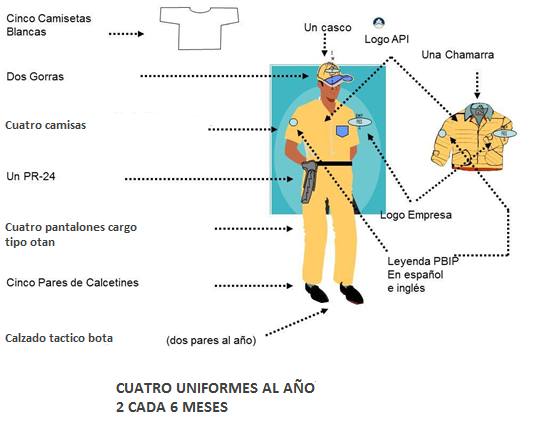 Equipo que suministrará El PROVEEDOR, para la prestación del SERVICIO DE VIGILANCIA:CAPITULO 5RESPONSABILIDADES DE API DOS BOCAS.Autorizar a todo candidato propuesto, siempre que cumplan con todos los requisitos establecidos en el capítulo 3 y previo cotejo de los documentos que acreditan su formación y capacitación. De igual forma, cuando así lo considere, la API DOS BOCAS podrá proponer elemento(s) de acuerdo con el perfil a cubrir, desde el inicio del contrato o para cubrir las vacantes o para ampliar el número de personal que en su caso se llegara a requerir; siempre que se cumpla la totalidad de los requisitos y no se afecte la operación, el nivel o la calidad del SERVICIO; Suministrar las instalaciones adecuadas: Casetas de control de acceso personal y vehicular, casetas de vigilancia de la protección y garitas, habilitadas con los servicios generales y equipadas con extintor, mobiliario de oficina y donde lo requiera, equipo de cómputo y detector de metales fijos, necesarios para la ejecución de los SERVICIOS;Suministrar y mantener operando el equipo de cómputo, impresión, radiocomunicación, líneas telefónicas, servicio sanitario, servicio hidráulico, suministro eléctrico, sistemas de A/C y demás, en las instalaciones que lo requieren para la prestación de los SERVICIOS;Proporcionar la inducción al personal con que se prestarán los SERVICIOS, respecto de la operación portuaria en el Puerto de Dos Bocas;Proporcionar la capacitación al personal con que se prestarán los SERVICIOS y suministrar documentación de los sistemas de calidad y ambiental, que el personal utilizará para el llenado de los distintos reportes, formatos y bitácoras, que se le requieran;Suministrar la papelería y material de oficina para el desarrollo de las funciones, tales como formatos impresos, libretas de tránsito, bitácoras, equipo de cómputo e impresión con sus accesorios y consumibles y arcos detectores de metales, necesarios para el desarrollo de las funciones administrativas y operativas;Suministrar el mantenimiento preventivo y correctivo a los sistemas y equipos proporcionados, siempre que se trate de mantenimiento por desgaste normal por la prestación de los SERVICIOS. Por lo que tratándose de mantenimiento correctivo que se requiera por daño que resultare de mal uso, descuido, omisión o negligencia ocasionada por el personal con el personal con que se proporcionan los SERVICIOS, el PROVEEDOR será el responsable y obligado para la reparación y pago total de los daños;Proporcionar el material para la señalización en las vialidades, durante los operativos en los que participe el personal del SERVICIO DE VIGILANCIA, dentro de las funciones asignadas por la API DOS BOCAS;Vigilar que los equipos proporcionados al personal con los que se prestarán los SERVICIOS, se operen, controlen, configuren o manejen exclusivamente por el personal autorizado para ello; así como, para que dichos equipos, se destinen a las funciones descritas en el presente contrato y;Proveer durante la vigencia del contrato, los servicios generales de energía eléctrica, agua entubada, extintor, mobiliario de oficina, fumigación, retiro de aguas residuales domésticas, mantenimiento preventivo, correctivo y mayor de las instalaciones, barreras de control vehicular, puertas de control de acceso, señalización vial, etc., sin costo para el PROVEEDOR;La Subgerencia de Protección Portuaria de la API DOS BOCAS, será la responsable de verificar el cumplimiento de lo contenido en los incisos anteriores, previo al inicio de la vigencia del SERVICIO del personal y en los términos establecidos para el cumplimiento de las obligaciones, con el fin de poder constatar las condiciones de los mismos; así como, requerir información tendiente a corroborar el debido cumplimiento de las mismas.Bajo protesta de decir verdad, me comprometo a dar cumplimiento a todo lo establecido en el anexo 1.ATENTAMENTENOMBRE DE LA EMPRESANOMBRE Y CARGO DE SUREPRESENTANTE LEGALNombre, razón o denominación social del LICITANTEDomicilio FiscalClave de Registro Federal de ContribuyentesANEXO 2FORMATO PARA ACREDITAR LA PERSONALIDAD DEL LICITANTE.PAPEL MEMBRETADO___________(nombre)________________________manifiesto bajo protesta de decir verdad, que los datos aquí asentados, son ciertos y han sido debidamente verificados, así como que cuento con facultades suficientes para suscribir la PROPOSICIÓN en la presente CONVOCATORIA a la licitación pública nacional MIXTA No. LA-009J2P001-N76-2015 “SERVICIOS DE SEGURIDAD PRIVADA, PROTECCIÓN, CONTROL Y VIGILANCIA DE LAS INSTALACIONES DE LA API DOS BOCAS”, a nombre y representación de:_____________ (persona física o moral)______________________________________(Lugar y fecha)Protesto lo necesario.(Firma)Nota: El presente formato podrá ser reproducido por cada LICITANTE en el modo que estime conveniente, debiendo respetar su contenido, preferentemente, en el orden indicado.ANEXO 3FORMATO PARA LA MANIFESTACIÓN ESCRITA DE CONFORMIDAD CON EL CONTENIDO DE LA LICITACIÓN EN LA CUAL SE ESTABLECEN LOS REQUISITOS DE PARTICIPACIÓN.MANIFESTACIÓN ESCRITA DE CONFORMIDAD CON LOS REQUISTOS CONTENIDOS EN ESTA LICITACION(En papel membretado de la empresa)Paraíso, Tabasco a ___ de ________________ de 2015miguel ángel servin hernándezDIRECTOR GENERALADMINISTRACION PORTUARIA INTEGRALDE DOS BOCAS, S.A. DE C.V.P R E S E N T EDe conformidad con lo expresado en la CONVOCATORIA A LA LICITACIÓN PÚBLICA NACIONAL MIXTA No. LA-009J2P001-N76-2015 “SERVICIOS DE SEGURIDAD PRIVADA, PROTECCIÓN, CONTROL Y VIGILANCIA DE LAS INSTALACIONES DE LA API DOS BOCAS”, le comunico que como representante legal de _________________ manifiesto a usted que fue recibida oportunamente la CONVOCATORIA del concurso de que se trata y que nos sujetaremos estrictamente a los términos y condiciones establecidas en las mismas y en su caso a las que se determinen en la(s) acta(s) de la(s) junta(s) de aclaraciones, así como a las disposiciones establecidas en la LEY de Adquisiciones, Arrendamientos y servicios del Sector Público, su REGLAMENTO y demás disposiciones jurídicas aplicables.Así también se informa que el importe de los SERVICIOS OFERTADOS, está expresado en MONEDA NACIONAL, y es por la cantidad de:______________________Dicho importe tiene una vigencia de 30 días naturales y en caso de que el CONTRATO se adjudique a favor de mi representada este importe no tendrá cambios durante la vigencia del CONTRATO. Asimismo manifiesto que acepto las condiciones de pago expuestas por la API DOS BOCAS, señaladas en el punto 2.5 de esta  CONVOCATORIA.El tiempo en que nos comprometemos prestar los SERVICIOS en los términos establecidos en la CONVOCATORIA del período del ___ de ______ de ______ al ___ de Julio de ____. ATENTAMENTENOMBRE DE LA EMPRESANOMBRE Y CARGO DE SUREPRESENTANTE LEGALNombre, razón o denominación social del LICITANTEDomicilio FiscalClave de Registro Federal de ContribuyentesANEXO 4FORMATO DE DECLARACIÓN DE NO ENCONTRARSE EN ALGUNOS DE LOS SUPUESTOS ESTABLECIDOS POR LOS ARTÍCULOS 50 Y 60 ANTEPENÚLTIMO PÁRRAFO DE LA LEY Y ARTÍCULO 8, FRACCIÓN XX DE LA LEY FEDERAL DE RESPONSABILIDADES ADMINISTRATIVAS DE LOS SERVIDORES PÚBLICOS. ELABORAR EN PAPEL MEMBRETADO DEL LICITANTEDeclaración bajo protesta de decir verdad de no encontrarse en alguno de los supuestos del Art. 50 y 60 antepenúltimo párrafo de la LEY y Art. 8, fracción XX de la LEY federal de responsabilidades administrativas de los servidores públicos para participar en la CONVOCATORIA a la licitación pública nacional MIXTA No. LA-009J2P001-N76-2015 “SERVICIOS DE SEGURIDAD PRIVADA, PROTECCIÓN, CONTROL Y VIGILANCIA DE LAS INSTALACIONES DE LA API DOS BOCAS”.Paraíso, Tabasco a ___ de ________________ de 2015miguel ángel servín hernándezDIRECTOR GENERALADMINISTRACION PORTUARIA INTEGRALDE DOS BOCAS, S.A. DE C.V.P R E S E N T EDe conformidad con lo expresado en los requisitos para participar en la CONVOCATORIA a la licitación pública nacional MIXTA No. LA-009J2P001-N76-2015 “SERVICIOS DE SEGURIDAD PRIVADA, PROTECCIÓN, CONTROL Y VIGILANCIA DE LAS INSTALACIONES DE LA API DOS BOCAS”, para los efectos de la(s) presente(s) PROPOSICIONES y en su caso poder celebrar CONTRATO(s) con LA ADMINISTRACIÓN PORTUARIA INTEGRAL DE DOS BOCAS, S.A. DE C.V., nos permitimos declarar BAJO PROTESTA DE DECIR VERDAD, de que la empresa que represento, sus accionistas y funcionarios, no se encuentran en ninguno de los supuestos establecidos en los Artículos 50 y 60 antepenúltimo párrafo de la LEY de Adquisiciones, Arrendamientos y Servicios del Sector Público vigente, así como tampoco se encuentran en los supuestos del artículo 8, fracción XX de la Ley Federal de  Responsabilidades Administrativas de los Servidores Públicos, ni participan en la presente LICITACION, personas físicas o morales que se encuentren inhabilitadas por resolución de la Secretaría de la Función Pública, en los términos de la LEY de Adquisiciones, Arrendamientos y Servicios del Sector Público vigente o de la LEY de Obras Públicas y Servicios Relacionados con las mismas, con el propósito de evadir los efectos de la inhabilitación, teniendo total conocimiento de sus alcances e implicaciones (consecuencias) legales.BAJO PROTESTA DE DECIR VERDADA T E N T A M E N T EEL LICITANTENOMBRE DE LA EMPRESASR. ________________________________REPRESENTANTE LEGAL AUTORIZADONOTA: El formato anterior se utiliza para personas morales, en el caso de que el LICITANTE sea una persona física, en lugar de decir “de que la empresa que represento, sus accionistas y funcionarios, no se encuentran en ninguno de los supuestos...”, debe decir “que no me encuentro en ninguno de los supuestos....” ANEXO 5FORMATO PARA LA DECLARACIÓN DE INTEGRIDAD.DECLARACIÓN DE INTEGRIDAD(En papel membretado de la empresa)Paraíso, Tabasco a ___ de ________________ de 2015miguel ángel servín hernándezDIRECTOR GENERALADMINISTRACION PORTUARIA INTEGRALDE DOS BOCAS, S.A. DE C.V.P R E S E N T EMe refiero a la a la licitación pública nacional MIXTA No. LA-009J2P001-N76-2015 “SERVICIOS DE SEGURIDAD PRIVADA, PROTECCIÓN, CONTROL Y VIGILANCIA DE LAS INSTALACIONES DE LA API DOS BOCAS”Para manifestarle bajo protesta de decir verdad, que por nosotros mismos o a través de interpósita persona, nos abstendremos de adoptar conductas, para que los servidores públicos de API DOS BOCAS, induzcan o alteren las evaluaciones de las PROPOSICIONES, el resultado del procedimiento, u otros aspectos que otorguen condiciones más ventajosas con relación a los demás LICITANTES.ATENTAMENTENOMBRE DE LA EMPRESANOMBRE Y CARGO DE SU REPRESENTANTE LEGALNombre, razón o denominación social del PRESTADORDomicilio FiscalClave de Registro Federal de ContribuyentesANEXO 6FORMATO PARA EN CASO DE PARTICIPAR CON EL CARÁCTER DE MICRO, PEQUEÑA Y MEDIANA EMPRESA (MIPYMES), PRESENTE LA MANIFESTACION QUE ACREDITE SU ESTRATIFICACIÓN.(UTILIZARLO PARA LA ELABORACIÓN DEL DOCUMENTO TÉCNICO DT-06 DE SU PROPOSICIÓN TÉCNICA)ACREDITACIÓN DE ESTRATIFICACION MIPYMES(En papel membretado de la empresa)Paraíso, Tabasco a ___ de ________________ de 2015miguel ángel servín hernándezDIRECTOR GENERALADMINISTRACION PORTUARIA INTEGRALDE DOS BOCAS, S.A. DE C.V.P R E S E N T EMe refiero a la LICITACIÓN PÚBLICA NACIONAL MIXTA No. LA-009J2P001-N76-2015 “SERVICIOS DE SEGURIDAD PRIVADA, PROTECCIÓN, CONTROL Y VIGILANCIA DE LAS INSTALACIONES DE LA API DOS BOCAS”Para manifestarle bajo protesta de decir verdad, que la empresa___________ se encuentra clasificada como __________________________(MICRO, PEQUEÑA O MEDIANA EMPRESA) en virtud de contar con un plantilla de personal de  ____________(No. de empleados contratados).ATENTAMENTENOMBRE DE LA EMPRESANOMBRE Y CARGO DE SU REPRESENTANTE LEGALNombre, razón o denominación social del PRESTADORDomicilio FiscalClave de Registro Federal de ContribuyentesANEXO 7FORMATO PARA LA ELABORACIÓN DE LA CARTA COMPROMISO DE LA PROPOSICIÓN. ESTE DOCUMENTO DEBERÁ ELABORARSE EN HOJA MEMBRETADA DEL LICITANTE Y FIRMADO POR SU REPRESENTANTE LEGAL.CARTA COMPROMISO DE LA PROPOSICIÓN(EN HOJA MEMBRETADA DE LA EMPRESA)Paraíso, Tabasco a ___ de ________________ de 2015miguel ángel servín hernándezDIRECTOR GENERALADMINISTRACION PORTUARIA INTEGRALDE DOS BOCAS, S.A. DE C.V.P R E S E N T EME REFIERO A LA LICITACIÓN PÚBLICA NACIONAL MIXTA No. LA-009J2P001-N76-2015 “SERVICIOS DE SEGURIDAD PRIVADA, PROTECCIÓN, CONTROL Y VIGILANCIA DE LAS INSTALACIONES DE LA API DOS BOCAS”. COMO REPRESENTANTE LEGAL DE: _________________________ MANIFIESTO A USTED LO SIGUIENTE: QUE OPORTUNAMENTE SE OBTUVO LA CONVOCATORIA DE LA LICITACIÓN DE QUE SE TRATA Y SE HA TOMADO DEBIDA NOTA DE LAS MISMAS, Y CONFORME LAS CUALES SE LLEVARA A CABO LA PRESTACIÓN DE LOS SERVICIOS, ACEPTANDO INTEGRAMENTE LOS REQUISITOS QUE SE SOLICITAN.ASIMISMO, EXPRESO QUE CONOCEMOS LA LEY DE ADQUISICIONES, ARRENDAMIENTOS Y SERVICIOS DEL SECTOR PUBLICO, SU REGLAMENTO Y DEMÁS DISPOSICIONES ADMINISTRATIVAS PARA LA PRESTACIÓN DE LOS SERVICIOS, Y QUE SE ACEPTAN QUE TALES DOCUMENTOS, RIJAN EN LO CONDUCENTE RESPECTO A LA LICITACIÓN REFERIDA.QUE LAS CONDICIONES DE PRECIOS SON LOS PRESENTADOS EN EL DE-2 DE LA PROPOSICIÓN ECONÓMICA. PERMANECERÁN FIJOS DURANTE LA VIGENCIA DEL CONTRATO, SALVO LOS AJUSTES DE COSTOS PERMITIDOS EN LA PRESENTE CONVOCATORIA.ACEPTAMOS QUE LA ENTREGA DE LOS SERVICIOS SE REALIZARÁ EN LAS INSTALACIONES SEÑALADAS EN EL ANEXO I EN LA FECHA CONVENIDA EN EL CONTRATO EN LOS HORARIOS Y DÍAS HÁBILES. QUE TOMAMOS EN CONSIDERACION LAS CONDICIONES METEOROLOGICAS, TOPOGRAFICAS Y GEOLOGICAS DE LA REGION, ASI COMO LAS VIAS DE COMUNICACION EXISTENTES, COMPENETRÁNDOSE DE LAS CONDICIONES GENERALES Y ESPECIALES DEL LUGAR ESPECIFICO PARA LA PRESTACIÓN DE LOS SERVICIOS Y QUE EL DESCONOCIMIENTO DE LAS CONDICIONES ANTERIORES, EN NINGUN CASO SERVIRA POSTERIORMENTE PARA ADUCIR JUSTIFICACION PARA EL INCUMPLIMIENTO DEL CONTRATO, O PARA SOLICITAR BONIFICACIONES A LOS PRECIOS UNITARIOS CONSIGNADOS EN LA PROPOSICIÓN.QUE HEMOS JUZGADO Y TOMADO EN CUENTA LAS CONDICIONES QUE PUEDAN INFLUIR EN LOS PRECIOS OFERTADOS, INDEPENDIENTEMENTE DE LO QUE DICHOS PRECIOS INFLUYAN POR LA RAZÓN DEL COSTO DIRECTO, INDIRECTO, FINANCIAMIENTO Y UTILIDAD, Y QUE EL PAGO DE LOS BIENES SE HARÁ AL PRECIO UNITARIO QUE SE FIJE EN EL CONTRATO, Y QUE DICHOS PRECIOS SE MANTENDRÁN FIJOS DURANTE LA VIGENCIA DE DICHO CONTRATO.QUE ACEPTO LAS FORMAS DE PAGO EXPUESTAS POR LA CONVOCANTE, SEÑALADAS EN EL PUNTO 2.5. DE LA CONVOCATORIA.ACEPTAMOS QUE LA VIGENCIA DEL CONTRATO SERÁ A PARTIR DEL __ DE __________ DE ____ PARA CONCLUIR EL __ DE _________ DE ____.QUE ACEPTO LAS CONDICIONES DE ENTREGA EXPRESADAS EN EL PUNTO 2.4 DE LA CONVOCATORIA.MANIFIESTO QUE EL C. _____________________________, CON CEDULA PROFESIONAL No.__________ EXPEDIDA POR LA DIRECCIÓN GENERAL DE PROFESIONES DE LA SECRETARIA DE EDUCACIÓN PÚBLICA (EN LUGAR DE LA CÉDULA PROFESIONAL PUEDEN CITAR EL NÚMERO DE LA CREDENCIAL DEL IFE), ES NUESTRO REPRESENTANTE, Y QUE POSEE AMPLIAS FACULTADES PARA TOMAR DECISIONES A NOMBRE DE NUESTRA EMPRESA Y CON SUFICIENTE EXPERIENCIA EN CONVOCATORIAS SIMILARES.A T E N T A M E N T E -----------------------------------------(NOMBRE Y FIRMA DEL REPRESENTANTE LEGAL)8.1 FORMATO PARA DETERMINAR LOS SALARIOS DE LOS TRABAJADORES DEL PROVEEDOR QUE PRESTARAN LOS SERVICIOS.Referencia:SMGVZ: SALARIO MÍNIMO GENERAL VIGENTE EN LA ZONA C: $xxxxxx pesos diariosSALARIO CUOTA DIARIA = EL PROVEEDOR DEBERÁ PRECISAR EL SALARIO CUOTA DIARIA. PARA TAL EFECTO DEBERÁ OFERTAR POR LO MENOS, LOS SEÑALADOS EN LA TABLA QUE SE REFIERE EN EL PRESENTE ANEXO IDENTIFICADA COMO SALARIOS PARA PERSONAL DEL SERVICIO DE VIGILANCIAPRIMA VACACIONAL = (SALARIO CUOTA DIARIA) (6 DÍAS) (25%)*. PRIMA VACACIONAL DIARIA = PRIMA VACACIONAL/365 DÍAS.NOTA: LA PRIMA VACACIONAL, DEBERÁ OTORGARSE CUANDO MENOS EL MÍNIMO LEGAL DE 25%AGUINALDO=  (SALARIO CUOTA DIARIA) (15 DÍAS)**NOTA: AGUINALDO: DEBERÁ OTORGARSE CUANDO MENOS EL MÍNIMO LEGAL DE 15 DÍAS POR AÑO.AGUINALDO DIARIO = AGUINALDO /365 DÍAS.PRESTACIONES EXTRALEGALES: AQUELLAS PRESTACIONES QUE NO SE ENCUENTRAN SEÑALADAS EXPRESAMENTE EN LA LEY FEDERAL DEL TRABAJO Y QUE SIN EMBARGO, EL LICITANTE OTORGARÁ A SUS EMPLEADOS, COMO BONOS, VALES DE DESPENSA, SEGURO DE GASTOS MEDICOS MAYORES, ETC.S.D.I.: SALARIO DIARIO INTEGRADO (SUMA DE SALARIO CUOTA DIARIA MÁS PRESTACIONES LEGALES Y EXTRALEGALES, ART. 84 LFT).IMPORTE DE SALARIOS CUOTA DIARIA POR MES POR GRUPO = (SALARIO CUOTA DIARIA) (NÚMERO DE ELEMENTOS REQUERIDOS) (30.41)DE DEBERÁ PAGAR A LOS TRABAJADORES CADA AÑO EL PTU RESPECTIVO DE ACUERDO A LA LEY FEDERAL DEL TRABAJO.Notas importantes a considerar:*Para la determinación de la prima vacacional se preciaron los factores de 6 días y 25%, conforme a los artículos 76 y 80 de la Ley Federal del Trabajo; sin embargo, en caso de que el licitante otorgue mejores condiciones a las señaladas, deberá manifestarlo en el apartado de observaciones del presente anexo. En caso de que el LICITANTE establezca un factor diferente a los establecidos y sea omiso en referirlo en el apartado correspondiente, su propuesta será desechada. **Para la determinación del aguinaldo, se tomó en consideración el factor de 15 días, conforme a lo establecido en el artículo 87 de la Ley Federal del Trabajo; en caso de que el licitante otorgue mejores condiciones a las señaladas, deberá manifestarlo en el apartado de observaciones del presente anexo. En caso de que el LICITANTE establezca un factor diferente a los establecidos y sea omiso en referirlo en el apartado correspondiente, su propuesta será desechada. En ninguno de los dos casos anteriores, los factores a utilizar para determinar los salarios diarios integrados, deberán ser menores a los establecidos en la Ley Federal del Trabajo. La contravención al presente, será causa de desechamiento de la propuesta.  ***En las prestaciones extralegales, el LICITANTE podrá establecer, en caso de otorgarlas, todas aquellas prestaciones adicionales en moneda que otorgue a sus trabajadores, como por ejemplo: Bono de productividad, de puntualidad, vales de despensa, etc. Para tal efecto, deberá determinarse la parte proporcional que le correspondería diariamente, conforme al factor 30.41. Se anexa referencia normativa de los factores a considerar para el cálculo de la tabla arriba indicada:OBSERVACIONES:ANEXO 8.2FORMATO PARA INDICAR LOS PRECIOS DE LOS SERVICIOS OFERTADOSParaíso, Tabasco a ___ de ________________ de 2015miguel ángel servín hernándezDIRECTOR GENERALADMINISTRACION PORTUARIA INTEGRALDE DOS BOCAS, S.A. DE C.V.P R E S E N T ECon relación a la LICITACIÓN PÚBLICA NACIONAL MIXTA No. LA-009J2P001-N76-2015 “SERVICIOS DE SEGURIDAD PRIVADA, PROTECCIÓN, CONTROL Y VIGILANCIA DE LAS INSTALACIONES DE LA API DOS BOCAS”. Que convoca la API DOS BOCAS, sobre el particular, por mi propio derecho, en mi carácter de (indicar puesto o cargo) de la empresa (nombre  o  razón  social), presento a continuación los costos de los SERVICIOS, de conformidad con lo siguiente:EL COSTO TOTAL SE INTEGRA DE LA SIGUIENTE MANERA:Notas:Para efectos de la partida número 2, el LICITANTE, deberá considerar los costos respecto a cualquier otro concepto que considere necesario para la prestación de los servicios, entre otros cómo: Las obligaciones patronales, cómo el pago de los días descanso obligatorio en términos de ley, el pago de aguinaldos, primas vacacionales, el traslado de los trabajadores hasta el sitio donde prestaran los servicios, los gastos y salarios del personal administrativo que éste tenga, así como su ganancia, los costos indirectos, depreciaciones etc., Es importante precisar que esta partida no estará sujeta a ajuste de costo, por lo que no existirá formula o mecanismo para llevar a cabo éste. Los montos no deben contener el I.V.A.La forma de pago se realizará en mensualidad vencida HEMOS JUZGADO Y TOMADO EN CUENTA TODAS LAS CONDICIONES QUE PUEDAN INFLUIR EN LOS COSTOS; INCLUYENDO EN EL IMPORTE DE NUESTRA PROPUESTA ECONÓMICA, LOS COSTOS DIRECTOS, INDIRECTOS, FINANCIAMIENTO Y UTILIDAD Y QUE EL PAGO DE LOS SERVICIOS, IMPUESTOS DE IMPORTACIÓN, TRANSPORTACIÓN Y TODO LOS CARGOS INHERENTES AL MISMO SE HARÁ AL PRECIO QUE SE FIJE EN EL CONTRATO, A SATISFACCIÓN DE LA ADMINISTRACIÓN PORTUARIA INTEGRAL DE DOS BOCAS, S.A. DE C.V._____________________________________NOMBRE DEL REPRESENTANTE LEGALFIRMAANEXO 9FORMATO PARA LA ACREDITACIÓN DEL CUMPLIMIENTO DE LAS OBLIGACIONES FISCALES (ESTE DOCUMENTO SOLO LO PRESENTARÁ EL LICITANTE QUE RESULTE GANADOR PREVIO A LA FORMALIZACIÓN DEL CONTRATO DE LOS REQUISITOS PARA PARTICIPAR EN LA CONVOCATORIA)SOLICITUD DE OPINIÓN SOBRE EL CUMPLIMIENTO DE SUS OBLIGACIONES FISCALES RELATIVO AL ARTÍCULO 32-D DEL CÓDIGO FISCAL DE LA FEDERACIÓN Y DEMÁS DISPOSICIONES APLICABLES.Paraíso, Tabasco a ___ de ________________ de 2015miguel ángel servín hernándezDIRECTOR GENERALADMINISTRACION PORTUARIA INTEGRALDE DOS BOCAS, S.A. DE C.V.P R E S E N T EEn atención a lo estipulado en el Artículo 32-D del Código Fiscal de la Federación y Resolución de la Miscelánea Fiscal del 19 de septiembre de 2008 (Última reforma publicada DOF 30-12-2013), por la que se reforma, entre otras, la regla I.2.1.16 adjunto al presente me permito entregar a usted copia de la consulta realizada al SAT para verificar el cumplimiento de nuestras obligaciones fiscales.Que el acuse de recepción de la solicitud de la opinión sobre el cumplimiento de sus obligaciones fiscales relativo al artículo 32 D del Código Fiscal de la Federación, contiene los siguientes datos:-Fecha de recepción de la solicitud de la opinión:___________________________.-Folio:______________________.Se adjunta a la presente copia simple del acuse de recepción de la solicitud antes mencionada.Así mismo manifiesto, que en el caso que existan créditos fiscales determinados firmes o no, me comprometo a celebrar convenio con las autoridades fiscales para pagarlos con los recursos que se obtengan por la prestación de los  SERVICIOS que se pretende contratar con la Administración Portuaria Integral de Dos Bocas, S.A. de C.V., por motivo del procedimiento de contratación por Licitación Pública Nacional MIXTA No. LA-009J2P001-N76-2015 “SERVICIOS DE SEGURIDAD PRIVADA, PROTECCIÓN, CONTROL Y VIGILANCIA DE LAS INSTALACIONES DE LA API DOS BOCAS, en la fecha en que las citadas autoridades señalen, en este caso.Sin otro particular quedo de Usted. A t e n t a m e n t e__________________________________Nombre, denominación o razón socialANEXO 10FORMATO PARA LA ELABORACIÓN DE LA RELACIÓN DE DOCUMENTOS A PRESENTAR EN SUS PROPOSICIONES.Paraíso, Tabasco a ___ de ________________ de 2015miguel ángel servín hernándezDIRECTOR GENERALADMINISTRACION PORTUARIA INTEGRALDE DOS BOCAS, S.A. DE C.V.P R E S E N T ECONVOCATORIA A LA LICITACIÓN PÚBLICA NACIONAL MIXTA No. LA-009J2P001-N76-2015 “SERVICIOS DE SEGURIDAD PRIVADA, PROTECCIÓN, CONTROL Y VIGILANCIA DE LAS INSTALACIONES DE LA API DOS BOCAS”. Declaro que mi PROPOSICIÓN técnica incluye los siguientes documentos relacionados a continuación:* Transcribir la descripción del documento, de acuerdo a lo señalado en el punto 3.7.2 de la presente CONVOCATORIA.Paraíso, Tabasco a ___ de ________________ de 2015miguel ángel servín hernándezDIRECTOR GENERALADMINISTRACION PORTUARIA INTEGRALDE DOS BOCAS, S.A. DE C.V.P R E S E N T ECONVOCATORIA A LA LICITACIÓN PÚBLICA NACIONAL MIXTA No. LA-009J2P001-N76-2015 “SERVICIOS DE SEGURIDAD PRIVADA, PROTECCIÓN, CONTROL Y VIGILANCIA DE LAS INSTALACIONES DE LA API DOS BOCAS”. Declaro que mi PROPOSICIÓN económica incluye el siguiente documento mismo que relaciono a continuación:Transcribir la descripción del documento, de acuerdo a lo señalado en el punto 3.7.3 de la presente CONVOCATORIAANEXO 11FORMATO PARA LA FORMULACIÓN DE PREGUNTAS PARA LA JUNTA DE ACLARACIONESFormato para efectuar preguntas en la junta de aclaraciones de la CONVOCATORIA A LA LICITACIÓN PÚBLICA NACIONAL MIXTA No. LA-009J2P001-N76-2015 “SERVICIOS DE SEGURIDAD PRIVADA, PROTECCIÓN, CONTROL Y VIGILANCIA DE LAS INSTALACIONES DE LA API DOS BOCAS”. NOTAS:	1	Asentar una pregunta a la vez.Utilizar un número por cada pregunta.El LICITANTE entregará en archivo electrónico de Excel o Word en medio electrónico,  sus preguntas utilizando este formato.ANEXO 12FORMATO PARA ELABORAR LA CARTA PROPOSICIÓNCARTA PROPOSICIÓN.Paraíso, Tabasco a ___ de ________________ de 2015miguel ángel servín hernándezDIRECTOR GENERALADMINISTRACION PORTUARIA INTEGRALDE DOS BOCAS, S.A. DE C.V.P R E S E N T ELICITACIÓN PÚBLICA NACIONAL MIXTA No. LA-009J2P001-N76-2015.Con relación a la convocatoria emitida el 25 de junio del año en curso en la cual se convoca a los interesados para que participen en la LICITACIÓN PÚBLICA NACIONAL MIXTA NO. LA-009J2P001-N76-2015 “SERVICIOS DE SEGURIDAD PRIVADA, PROTECCIÓN, CONTROL Y VIGILANCIA DE LAS INSTALACIONES DE LA API DOS BOCAS”, que convoca la Administración Portuaria Integral de Dos Bocas, S.A. de C.V., sobre el particular, por mi propio derecho, en mi carácter de (indicar puesto o cargo) de la empresa (nombre  o  razón  social) manifiesto a usted lo siguiente:A) Que conozco y acato las disposiciones legales para el suministro de los SERVICIOSQue el monto de mi oferta (antes de IVA) es:Monto total ____________________C) Que el plazo de pago (días naturales) posteriores a la presentación de la factura es de ___ días naturales.D) Que el periodo de vigencia del CONTRATO será de:_________________________________________________________________________________________________________________________________________________________________E) Que los lugares donde suministraré el  SERVICIO es: ___________________________Hago constar que la CONVOCATORIA a la licitación convocado por la Administración Portuaria Integral de Dos Bocas, S.A. de C.V. han sido revisadas por el personal técnico, administrativo y jurídico de esta empresa y que estamos de acuerdo en que rijan las operaciones comerciales entre la Administración Portuaria Integral de Dos Bocas, S.A. de C.V. y mi representada; por lo que nos sometemos a las normas del derecho mexicano, respecto a cualquier controversia que se llegara a suscitar, relativa a las operaciones correspondientes.A t e n t a m e n t e      ________________________________(Nombre,  cargo y  firma  del  Representante de la empresa)ANEXO 13FORMATO PARA EVALUAR LA PERCEPCIÓN DE TRANSPARENCIA DEL PROCEDIMIENTO DE LICITACIÓNDOCUMENTO A ENTREGAR DEBIDAMENTE REQUISITADO AL CONCLUIR LA LICITACIÓNENCUESTA  DE TRANSPARENCIA DEL PROCEDIMIENTO DE LICITACIÓN PÚBLICA NACIONAL MIXTA No. LA-009J2P001-N76-2015 “SERVICIOS DE SEGURIDAD PRIVADA, PROTECCIÓN, CONTROL Y VIGILANCIA DE LAS INSTALACIONES DE LA API DOS BOCAS”. INSTRUCCIONES: FAVOR DE CALIFICAR LOS SUPUESTOS PLANTEADOS EN ESTA ENCUESTA SEGÚN  CONSIDERE: 5=muy   SERVICIO, 4=  SERVICIO, 3=regular, 2=mal, 1=muy malNombre del LICITANTE:__________________________________________________________________Nombre y firma de la persona quien responde la encuesta:____________________________________SI USTED DESEA AGREGAR ALGÚNA QUEJA O SUGERENCIA RESPECTO AL PROCEDIMIENTO DE CONTRATACIÓN, FAVOR DE ANOTARLO EN EL SIGUIENTE CUADRO:Favor de entregar a la Gerencia de Administración y Finanzas esta encuesta una vez terminado el proceso de contratación de la API DOS BOCAS, o enviarla por correo electrónico a la siguiente dirección: sgadmon@puertodosbocas.com.mx.ANEXO 14MODELO DE CONTRATOCONTRATO de PRESTACIÓN DE servicios que celebran por una parte la administraciÓn portuaria integral de Dos Bocas, s.a. de c.v., representada por ___________________, ___________________________, A quien en lo sucesivo se le denominara COMO LA “api”, y por la otra, _______________________________________________________ REPRESENTADA POR_______________________________________, A quien en lo sucesivo se le deSIGNARA COMO EL “PRoveedor”, Y A QUIENES ACTUANDO EN CONJUNTO SE LES IDENTIFICARA COMO LAS “PARTES”, mismo que sujetan al tenor de las siguientes declaraciones y clAusulas:D E C L A R A C I O N E SEl representante de la API declara que:1.1. Representación. Se encuentra debidamente representada por su Director General, Miguel Ángel Servín Hernández, quien cuenta con las facultades suficientes para la celebración del presente contrato, como lo acredita con la Escritura Pública No. 1765, volumen 25, de fecha 4 de octubre de 2013, protocolizado ante la fe de la Lic. Beatriz Plata Vázquez, Notaria Pública No. Tres, en ejercicio en el Estado de Tabasco y con adscripción en la ciudad de Paraíso, Tabasco, cuyo primer testimonio se inscribió en el folio mercantil electrónico No. 692*6 del Instituto Registral del Estado de Tabasco, Oficina Registral de Comalcalco, el 25 de octubre de 2013, que a la fecha del presente no le han sido modificadas ni restringidas de forma alguna.1.2. Legal existencia de la sociedad. Que su representada es una sociedad anónima de capital variable, de participación estatal mayoritaria, según consta en la escritura 76,610, libro 766, del 12 de agosto de 1999, otorgada ante la fe de la Dra. María Teresa Rodríguez y Rodríguez, Notario Público Número 114, del Distrito Federal; Inscrita en el Registro Público de la Propiedad y del Comercio del Estado de Tabasco, dentro de los libros de la oficina ubicada en Jalpa de Méndez, Tabasco, el 28 de Diciembre de 1999, bajo el número 59 del Libro de entradas de Comercio; a folio del 229 al 244 del Libro de duplicados, Volumen 23; quedó anotada a Folio 93 frente y 94 vuelta del Libro Primero de Comercio, Tomo 1, su constitución se autorizó por la Secretaría de Hacienda y Crédito Público mediante oficio 101-463 del 28 de abril de 1999.1.3. Reformas a los Estatutos. Que el 29 de noviembre de 1999, los estatutos sociales fueron reformados, según consta en la escritura pública 63,397, volumen 1,094, folio 95,547 del 4 de enero de 2000, del protocolo de la Notaría Pública número  cargo de su titular, Lic. Enrique Almanza Pedraza. Inscrita en el Registro Público de la Propiedad y del Comercio del Distrito Registral de Jalpa de Méndez, Tabasco, el 27 de julio de 2000, bajo el número 37 del Libro de entradas de comercio, a folios del 53 al 71 del Libro de Duplicados Volumen 24; quedó anotada a folios 120 vuelta y 121 frente del Libro Primero de Comercio; Tomo 1.1.4. Objeto Social. El objeto social de la API consiste en la administración del Puerto de Dos Bocas, Tabasco, mediante el ejercicio de los derechos y obligaciones derivados de la concesión que el Gobierno Federal le otorgó para el uso, aprovechamiento y explotación de los bienes del dominio público federal, la construcción de obras e instalaciones y la prestación de los servicios portuarios en el puerto, así como la administración de los bienes que integran su respectiva zona de desarrollo.1.5. Adjudicación. Se otorga el presente CONTRATO, mediante el procedimiento de adjudicación directa, al encontrarse dentro del supuesto establecido por el artículo ---------------------- Ley de Adquisiciones, Arrendamientos y Servicios del Sector Público.Es importante precisar que las erogaciones que deriven del presente CONTRATO serán con cargo al presupuesto de los ejercicios fiscales 2015, 2016, 2017 y 2018, respectivamente, por lo que aquellas erogaciones que correspondan a los dos últimos ejercicios fiscales estarán sujetas a la disponibilidad presupuestaria de dichos años, por lo que sus efectos estarán condicionados a la existencia de los recursos presupuestarios respectivos, sin que la no realización de la referida condición suspensiva origine responsabilidad alguna para las partes. Esto se aclara en cumplimiento con lo dispuesto en el último párrafo del artículo 25 de la LEY.l.5. Erogaciones. Que cuenta con la disponibilidad de recursos suficientes para el pago de los SERVICIOS objeto de este CONTRATO en la partida presupuestal correspondiente a servicios de vigilancia, según oficio número ____________________, de fecha __________________________________, emitido por la Secretaría de Hacienda y Crédito Público.I.6. Domicilio. Para los efectos de este CONTRATO, tiene su domicilio en--------------------------------------------------------------------------------------------------------------------------------------------.ll. Del PROVEEDOR:II.1. Personalidad. La empresa “______________________”, fue constituida mediante escritura pública número________, Vol. ______, de fecha __ de ___________ de________, otorgada ante la fe de la Licenciado________________, notario público número __, con ejercicio en la ciudad de__________, por e inscrita en el Registro Público de Comercio del__________, con número de folio mercantil_________, de fecha __ de __________ de _______. Inscrito en el Registro Federal de Contribuyentes con clave ______________; y tiene por Objeto Social, entre otros:a)_______________________________________.b)_________________________________________.II.2. Representación. La empresa “___________________.” se encuentra representada por el C.___________________, en su carácter representante, quien cuenta con las facultades suficientes para suscribir el presente contrato, lo cual consta en la escritura pública número______, libro:___, de fecha __ de ______ de ______, otorgada ante la fe del Licenciado  __________, notario público número_____, de la ciudad de ________, ________ por e inscrita en el Registro Público de la Propiedad y del Comercio de __________, con número de folio _______el día __ de ______ de _____.ll.3. Extranjería. Su representada es mexicana y conviene que si llegare a cambiar de nacionalidad, se seguirá considerando como tal por cuanto a este contrato se refiere, y en que no invocará la protección de gobierno extranjero alguno, bajo la pena en caso de incumplimiento de rescisión de contrato y de pérdida, en beneficio de la nación mexicana, de todo derecho derivado del mismo.ll.4. Objeto Social. La persona ____________________________________________ tiene como actividad u objeto social: ___________________________________________ _______________________________________________.II.6. Aptitud. Tiene capacidad jurídica para contratar y ser sujeto de derechos y obligaciones que se deriven de los mismos; no se encuentra en ninguno de los supuestos establecidos en el artículo 50 de la Ley de Adquisiciones, Arrendamientos y Servicios del Sector Público, ni sus representantes y socios se encuentran en la hipótesis contraria a la fracción XX del artículo 8 de la Ley Federal de Responsabilidades Administrativas de los Servidores Públicos, de igual manera no tiene conocimiento de algún hecho, acto o situación que pudiera, durante la vigencia del presente contrato, hacerle incurrir en uno de ellos.II.7. Recursos. Cuenta con la capacidad de suministrar los SERVICIOS, asimismo, con los recursos técnicos, materiales, administrativos, financieros y de operación, necesarios para obligarse y cumplir exacta y puntualmente con lo dispuesto en el presente contrato y sus anexos.ll.8. Domicilio. Para el cumplimiento de las obligaciones derivadas del presente contrato y para cualquier notificación derivada del mismo, señala como domicilio el ubicado en_________________________, Colonia______________, Delegación o Municipio ___________, Código Postal _________, en la Ciudad de __________, ______________, teléfono _____________, correo electrónico _____________________.III. De las PARTES:III.1 Conocimiento de la Convocatoria y Anexos. Las PARTES, reconocen a la CONVOCATORIA de la Licitación Pública __________________ número ___________________, así como los documentos derivados de la misma, el presente contrato y sus anexos, así como la propuesta presentada por el PROVEEDOR, como los instrumentos que vinculan a las partes en sus derechos y obligaciones.III.2 Ausencia de vicios. Las PARTES reconocen que el presente contrato lo celebran con ausencia de toda clase de violencia, error, dolo o cualquier otro vicio que afecte el consentimiento en la voluntad de las PARTES y que pudiera acarrear la nulidad absoluta o relativa del presente instrumento. Expuesto lo anterior, las PARTES convienen en otorgar las siguientes:C L Á U S U L A S:PRIMERA.- Objeto La API encomienda al PROVEEDOR y éste se compromete a proporcionar a aquella la prestación de los servicios de seguridad privada, protección, control y vigilancia de las instalaciones de la API, de conformidad con lo establecido en este contrato, en los términos de referencia de la CONVOCATORIA del procedimiento de contratación por Licitación Pública ______________________ número __________________, en lo sucesivo el Anexo Uno y la proposición presentada por el PROVEEDOR, la cual forma parte integrante del presente contrato y que en lo sucesivo se le denominará como Anexo Dos.SEGUNDA.- Descripción de la forma que deberá brindar los SERVICIOS. El PROVEEDOR realizará las actividades genéricas y específicas, que se establecen en el presente contrato y en los Anexos Uno y Dos, incluyendo todas aquellas que sean solicitadas por la API y que se relacionen con el objeto del presente instrumento, por lo que el PROVEEDOR se obliga a proporcionar a la API, los SERVICIOS dentro del más alto concepto de ética profesional. La recepción de los SERVICIOS prestados, se realizarán durante la vigencia del presente instrumento y previa la verificación del cumplimiento de los requisitos y plazos que para tales efectos se establecen en el Anexo Uno del presente CONTRATO.TERCERA. El PROVEEDOR será el único responsable de la eficiente, cabal y satisfactoria prestación de los SERVICIOS. Igualmente, será responsable por daños y perjuicios que con motivo de la prestación de los mismos se cause a la API y/o a terceros.Serán responsabilidad del PROVEEDOR las obligaciones derivadas del uso de materiales, vehículos, equipos de comunicación y otros dispositivos que se relacionen con el objeto de este CONTRATO. El PROVEDOR, durante la vigencia del presente CONTRATO, deberá contar con la documentación oficial actualizada que certifique la capacidad legal para la prestación de los SERVICIOS.CUARTA. Forma de prestación de los SERVICIOS. El PROVEEDOR se obliga a contar con el equipo y recursos necesarios para la oportuna y satisfactoria prestación de los SERVICIOS por conducto de su personal especializado, en relación con lo manifestado en la declaración II.7 de este CONTRATO y en atención a lo señalado en los Anexo Uno y Dos. Y en forma genérica el PROVEEDOR es el único responsable de la protección de instalaciones, bienes, mercancías y la integridad de las personas que se encuentren dentro del área a cargo de la API.QUINTA. Horario de prestación de los SERVICIOS. Los servicioS se proporcionarán de lunes a domingo, incluyendo los días especificados en la Ley Federal del Trabajo como inhábiles, las 24 (veinticuatro) horas del día, los 365 días del año, durante la vigencia del presente contrato.La distribución del personal en cada turno podrá modificarse de acuerdo con las necesidades de la API.SEXTA. Equipos y recursos para la prestación de los servicioS. El PROVEEDOR deberá suministrar conforme al Anexo Uno y Dos, para la adecuada y eficiente prestación de los SERVICIOS los recursos humanos y materiales que a continuación se señalan:NOTAS ACLARATORIAS: El PROVEEDOR deberá presentar copias certificadas del permiso para operar frecuencia de radiocomunicación o contrato celebrado con concesionaria autorizada.Los equipos automotrices deberán ser adecuados para cubrir los recorridos perimetrales y de área.Durante la vigencia del contrato, la API podrá modificar (aumentar o reducir) con base en sus necesidades y su disponibilidad presupuestal, la cantidad delos equipos, previo aviso por escrito al PROVEEDOR del servicio con cuatro semanas de anticipación. Cada unidad deberá ser asegurada por el PROVEEDOR.Queda establecido que el combustible necesario para el funcionamiento del equipo corre por cuenta y cargo del PROVEEDOR y el llenado de combustible deberá realizarse en gasolinera o con equipos para transportar y vaciar combustibles. No se permite el uso de otro combustible diferente a la gasolina o diésel según aplique el equipo.No se aceptaran vehículos de otro modelo diferentes a los mencionados en esta cláusula, o vehículos arreglados comúnmente conocidos como hechizos. El incumplimiento a este rubro será manejado como incumplimiento de los SERVICIOS.Cuando por motivos climatológicos los recorridos en kilometraje sean menores al indicado por mes para cada tipo de unidad, podrá solicitarse en los meses siguientes llegar al equivalente de multiplicar los kilómetros por mes por el número de meses de servicio al mes que transcurre.Durante los días requeridos para el mantenimiento y reparación de los vehículos considerados en el contrato, el PROVEEDOR deberá suministrar equipos de iguales características para sustituir a los que se encuentren en mantenimiento. Para el mantenimiento programado de cada unidad, el PROVEEDOR deberá solicitar  a la API previa autorización de la salida de cada unidad, indicando por escrito la fecha y el reemplazo de la unidad en caso de que dicho mantenimiento sea mayor a un día.Al inicio de la vigencia del contrato y cada año posterior a la subsistencia de éste, o en caso de substitución de alguna unidad, el PROVEEDOR, deberá proporcionar original y copia a la API, de los documentos de los equipos. [de acuerdo a lo que aplique: facturas, tarjeta de circulación, tenencia vigente, certificado de matrícula y póliza de seguro que abarque la vigencia del contrato]). Los originales serán devueltos una vez que se haya realizado la inspección y cotejo pertinente. En la presentación de la documentación soporte para el pago de los SERVICIOS devengado deberá presentar los comprobantes de los mantenimientos realizados a los equipos del mes que se factura. Asimismo deberá de anexar una tabla del kilometraje recorrido en el mes devengado y el acumulado de cada uno de las unidades indicadas en el inciso G).Los costos de operación y mantenimiento mayor o menor de los equipos y cualquier otro equipo suministrado, serán a cargo del PROVEEDOR. La API revisará físicamente los equipos y herramientas presentados por el PROVEEDOR, una semana previa a que inicien los SERVICIOS, a efecto de verificar que los mismos cumplen con lo requerido en la CONVOCATORIA y con lo ofertado por el PROVEEDOR en su propuesta. En caso de que el equipo y herramienta incumpla lo requerido, será rechazado por la API y ésta obligará al PROVEEDOR a cumplir lo ofertado en un máximo de 72 horas, independientemente de la aplicación de penas convencionales, en caso de incumplimiento en ese plazo se rescindirá el contrato. Deberá documentarse en el acta de inicio de los SERVICIOS, las condiciones y cantidades de recursos humanos y materiales que se presentan.El PROVEEDOR dispondrá de dos meses a partir de la fecha de inicio de los SERVICIOS, para el registro del uniforme, ante las autoridades competentes; una vez agotado dicho plazo, deberá hacerlo del conocimiento de la API, mediante escrito, en el que se adjunte dicha inscripción. Mientras tanto prestarán los SERVICIOS con el uniforme que tenga autorizado, mismo que deberá ser completado en los aspectos que resulte necesario para cumplir con los requerimientos del código PBIP.Los elementos deberán presentarse completamente uniformados, el cual deberá estar en buen estado, limpios y con su equipo completo. En caso contrario, no se aceptará al elemento para la prestación los SERVICIOS y deberá ser sustituido de inmediato, de no suceder así se considerará como falta con los efectos correspondientes.SÉPTIMA. Coordinación e Información y apoyo de la API. La API proporcionará oportunamente la información necesaria para el desarrollo de las actividades que ejecutará el PROVEEDOR inherentes a los SERVICIOS. Asimismo, sin perjuicio de lo establecido en el párrafo que antecede, y para lograr la adecuada coordinación de las labores del PROVEEDOR con el personal de la API, las relaciones entre las partes se manejarán por conducto de las personas autorizadas para ello. La API nombra a ----------------------------------------------------------. Dichas personas estarán autorizadas de manera indistinta para administrar y otorgar el seguimiento al contrato, en los términos previstos por el séptimo párrafo del artículo 84 del Reglamento de la Ley de Adquisiciones, Arrendamientos y Servicios del Sector Público.El PROVEEDOR, en un plazo no mayor a cinco días hábiles contados a partir de la suscripción del presente instrumento, designará a su representante.OCTAVA. Coordinación. Sin perjuicio de lo establecido en la cláusula anterior y para lograr la adecuada coordinación de las labores del PROVEEDOR con el personal de la API, las relaciones entre las PARTES se manejarán por conducto de las personas que cada una de ellas designe. Dichas personas estarán autorizadas para ejercer los derechos y cumplir las obligaciones que deriven de este CONTRATO a favor o a cargo de la parte a quien representen.NOVENA. Sustitución del personal a cargo del PROVEEDOR. El PROVEEDOR se obliga a sustituir, a solicitud de la API, al personal que no cumpla con las funciones encomendadas en tiempo y calidad, así como aquellos que manifiesten conductas inadecuadas o se presenten a prestar los SERVICIOS bajo la influencia del alcohol o de drogas, dentro de los dos días naturales siguientes a la notificación que le haga la API.DÉCIMA. Supervisión de los SERVICIOS. Es facultad de la API, nombrar a sus representantes para realizar, cuando lo estime pertinente, la inspección de todos los materiales, equipos y accesorios que se utilicen en la ejecución de los servicioS, así como evaluar la calidad del servicio ofrecido y juzgar acerca de la calidad técnica y moral del personal empleado.La API tendrá la facultad de verificar constantemente si los SERVICIOS se están brindando por el PROVEEDOR de acuerdo con los términos establecidos en el Anexo Uno de este CONTRATO.Además, para garantizar el cumplimiento del número de elementos en los horarios y días de servicio establecidos el PROVEEDOR, éste proporcionará a la API los registros de asistencia de manera periódica, cuando ésta lo solicite. Independientemente de lo anterior, el PROVEEDOR deberá proporcionar, colocar e implementar un sistema de registro de asistencia foliado para la comprobación del ingreso y salida de todo el personal  que sea asignado para la prestación de los SERVICIOS, debiendo entregar a resguardo cada día dichos comprobantes al personal de protección de la API.DÉCIMA PRIMERA. Capacitación en materia de actividades portuarias. La API, cuando así lo estime conveniente, proporcionará al personal que preste los SERVICIOS, la capacitación en actividades relacionadas con la operación del Puerto de Dos Bocas---------------------, sin menoscabo de la obligación del PROVEEDOR de realizar la capacitación propia, en términos de lo dispuesto por el Anexo Uno. DÉCIMA SEGUNDA. Cesión de derechos. Los derechos y obligaciones que se deriven del CONTRATO, no podrán cederse en forma parcial ni total, a favor de otra persona física o moral, excepto los derechos de cobro, previa solicitud del PROVEEDOR y de la autorización expresa y por escrito de la API. Con excepción de los derechos de cobro a cadenas productivas, mediante factoraje o descuento electrónicoDECIMA TERCERA. Costo de los SERVICIOS. La API pagará al PROVEEDOR, por la realización total de los SERVICIOS hasta la cantidad de $ ************************, más el Impuesto al Valor Agregado (IVA). Si el PROVEEDOR realizare trabajos no autorizados por la API por un valor mayor al indicado, independientemente de la responsabilidad en que incurra por los trabajos excedentes, no tendrá derecho a reclamar pago alguno por ello. DECIMA CUARTA. Forma y lugar de pago. La API pagará al PROVEEDOR la cantidad señalada en la cláusula anterior de la siguiente forma:El monto señalado en la cláusula que antecede será pagado en 12 mensualidades.El pago de los SERVICIOS se efectuará por mes vencido, procediendo con base en el siguiente procedimiento:Dentro de los cinco días naturales posteriores al término de cada mes de servicio brindado, (respetando los días y horarios establecidos por la API para la recepción de facturas), el PROVEEDOR, ya sea de manera electrónica al correo jdmateriales@puertodosbocas.com.mx o en el domicilio de ésta, señalado en la declaración I.6, la factura correspondiente por los SERVICIOS. Además, el PROVEEDOR adicionalmente, para la procedencia del pago respectivo, deberá entregar en la misma fecha de entrega de la factura, la siguiente documentación:Factura electrónica debidamente requisitada.Documento relativo al registro de asistencia del personal suministrado mensualmente, mismo que será elaborado con base en los registros que genere el sistema de registro de asistencia foliado, debidamente firmado por el personal autorizado de la Gerencia de Operaciones para tal fin.Presentar, copia simple de sus declaraciones de pagos al INFONAVIT, SEGURO SOCIAL, C-4 (clave única de registro policial) de manera mensual.Presentar copia de las modificaciones, en caso de existir, (bajas, altas, modificaciones al IMSS) del personal que esté asignado para la prestación de los SERVICIOS. Asimismo, para que proceda el último pago del CONTRATO.Presentar a partir del segundo mes del servicio la constancia de liquidación del IMSS del mes inmediato anterior. Copia de los recibos de nómina y el listado de transferencia bancaria por lo pagos efectuados al personal a cargo del PROVEEDOR suministrados para la prestación de los SERVICIOS. Para tal efecto, los recibos de nómina, deberán por lo menos consignar los apartados ofertados por el PROVEEDOR en su propuesta económica (Anexo Dos del presente contrato), específicamente los señalados en su anexo 8.1. La API comparará de manera mensual que los recibos de nómina o el listado de transferencia bancaria indiquen que el pago del salario se realiza conforme a lo ofertado en la propuesta económica. La contravención a este apartado será causal de rescisión del CONTRATO.Por otro lado, los salarios manifestados en la propuesta económica deberá coincidir con las declaraciones ante el IMSS debidamente liquidadas que entregue el PROVEEDOR a la API en el momento de tramitar su pago mensual (Excepto en el primer mes del servicio). En caso de existir diferencias, éstas serán notificadas al Órgano Interno de Control de la API para que proceda en el ámbito de su competencia.Es importante precisar que las erogaciones que deriven del presente CONTRATO serán con cargo al presupuesto de los ejercicios fiscales -----------------------, respectivamente, por lo que aquellas erogaciones que correspondan a los dos últimos ejercicios fiscales estarán sujetas a la disponibilidad presupuestaria de dichos años, por lo que sus efectos estarán condicionados a la existencia de los recursos presupuestarios respectivos, sin que la no realización de la referida condición suspensiva origine responsabilidad alguna para las partes. Esto se aclara en cumplimiento con lo dispuesto en el último párrafo del artículo 25 de la LEY.La Entidad erogará el pago dentro de los 20 días naturales siguientes a la fecha de ingreso de la factura.DECIMA QUINTA. Modificaciones. Cuando, por razones justificadas sea necesario que se adicione mayor cantidad en los SERVICIOS que ejecuta el PROVEEDOR, adicionales a los contenidos en este CONTRATO, previa la solicitud y la autorización de la API, el importe total de éstos no podrá rebasar el 20% (veinte por ciento) del monto a que se refiere la cláusula DECIMA TERCERA del presente instrumento.Cualquier convenio por virtud del cual se modifiquen las estipulaciones contenidas en este CONTRATO o en sus Anexos deberá otorgarse por escrito para que tenga validez y eficacia.DECIMA SEXTA. Ajuste de precios. Sólo podrán efectuarse ajuste de precios a los salarios de los trabajadores del PROVEEDOR que prestaran los servicios, de acuerdo a las disposiciones que en salarios mínimos expida la autoridad competente, procediendo al ajuste de precios en los meses de enero de 2013, 2014 y 2015, respectivamente, conforme a lo siguiente:Fórmula de ajuste: Salario cuota mensual Actualizado = Salario cuota mensual Original x (SMDGVZ( f ) / SMDGVZ(i))( i ) Fecha del Salario cuota mensual inicial: 01 de agosto de 2015. ( f ) Fecha a partir del cual se hace el ajuste de precio: 01 de enero de 2016, 2017 y 2018.SMDGVZ = Salario mínimo diario general vigente en el zona.Este ajuste será efectuado con la información oficial emitida y aplicará en su caso a las facturaciones de los meses de servicio siguientes a la fecha en que se presente por escrito el PROVEEDOR el cálculo del ajuste y obtenga por escrito  la aprobación de la API  sobre dicho cálculo de ajuste.DECIMA SEPTIMA. Responsabilidades del PROVEEDOR frente a la API. El PROVEEDOR estará obligado a sacar en paz y a salvo a la API y a pagarle las erogaciones efectuadas con motivo de toda reclamación que se formulare en su contra y cuya responsabilidad fuere imputable, directa o indirectamente, al PROVEEDOR o a su personal, porque cualquiera de ellos hubiere obrado culposa o negligentemente, o porque hubiera incurrido en actos, hechos u omisiones que sean ilícitos o que se hubieran producido en contravención de instrucciones de la API, o sin haber obtenido su consentimiento cuando éste fuere necesario de acuerdo con lo establecido en el presente CONTRATO.Además de lo anterior, el PROVEEDOR, se encuentra obligado a cumplir con lo especificado en los Anexos Uno y Dos del presente CONTRATO. DECIMA OCTAVA. Responsabilidad laboral. El PROVEEDOR, como empresario o patrón del personal que ocupa con motivo de la prestación de los servicioS, será el único responsable de las obligaciones derivadas de las disposiciones legales y demás ordenamientos en materia de trabajo y seguridad social, por lo que responderá a todas las reclamaciones que sus trabajadores presenten en su contra, o en contra de la API, ya que ésta no será considerada como patrón sustituto en relación con la prestación de los servicioS, debiendo asumir, las responsabilidades que deriven de su relación de trabajo con los oficiales de protección y demás personal que utilice para la prestación del SERVICIO, como único responsable de la fuente de trabajo, liberando a la API de cualquier reclamo, y deberá asumir la responsabilidad que corresponda ante las autoridades laborales competentes, en la primer citación o audiencia del procedimiento laboral, en caso contrario, es decir, no asumir dicha responsabilidad, se considerará como incumplimiento al CONTRATO y se establece como causa de rescisión inmediata del mismo.El PROVEEDOR deberá cubrir todas las obligaciones obrero-patronales que contempla la LEY para cada uno de sus empleados (imss, infonavit, sar, impuestos sobre nóminas, aguinaldos, vacaciones, ausentismos, sindicatos, entre otros) y en cualquier momento, durante la vigencia de este CONTRATO, la API podrá solicitar originales de estos documentos para constatar que el PROVEEDOR esté cumpliendo debidamente con su responsabilidad, así como también, podrá solicitar los originales de los expedientes completos del personal que presta los SERVICIOS. Es una obligación del PROVEEDOR el proporcionar recibos quincenales al personal asignado a la prestación de los SERVICIOS de acuerdo a su categoría, dicha información le podrá ser requerida por la API, y como mínimo deberán especificar los rubros de salario cuota mensual, sueldo neto, salario diario integrado y las demás bonificaciones y/o descuentos, para verificar los precios que el PROVEEDOR presentó a la API.El PROVEEDOR deberá entregar a la API el comprobante de afiliación del Instituto Mexicano del Seguro Social de cada uno de sus trabajadores, y tendrá la obligación de presentar la hoja rosa antes que inicie el servicio de cada trabajador. Esto será requisito para que pueda laborar una persona con motivo del presente CONTRATO. Será responsabilidad del PROVEEDOR, que el personal que prestará los SERVICIOS cumpla con el perfil solicitado por la API, según los puestos especificados. Cuando así lo estime necesario, la API podrá proponer personal que cumpla con los requisitos del perfil especificado, para cubrir vacantes, cuando así lo considere, propondrá nuevos elementos que se requieran, pudiendo excluir algunos de los requisitos mencionados.El PROVEEDOR deberá presentar a la API, en un plazo no mayor de 10 (diez) días posteriores a la firma del presente CONTRATO, carta de no antecedentes policial expedida en el municipio donde radique cada uno de los elementos que presten los SERVICIOS.El PROVEEDOR mantendrá una supervisión continua a su personal, con el objeto de garantizar el nivel de calidad requerido para la prestación de los SERVICIOS. Teniendo reuniones los días miércoles de cada semana y cuando no sea laborable deberá reunirse el día hábil anterior.EL PROVEEDOR deberá entregar mensualmente, a más tardar ___________________, durante la vigencia del contrato copia de los formatos de cobro de obligaciones obrero patronales generados por el IMSS, a los cuales les deberá incluir la leyenda: Bajo protesta de decir verdad hago constar que el presente documento es copia fiel del documento original expedido por el IMSS, y deberá contener firma autógrafa del Representante Legal del PROVEEDOR. El PROVEEDOR se obliga a efectuar la capacitación del personal que suministre para la prestación de los SERVICIOS, en los términos establecidos en el  Anexo Uno.DÉCIMA NOVENA. Penas convencionales. En caso de mora en el cumplimiento de las obligaciones asumidas por el PROVEEDOR en este CONTRATO, o en el evento de incumplimiento de las mismas, el PROVEEDOR pagará a la API, a título de pena convencional, las cantidades señaladas en las bases de la licitación pública que dío origen al presente CONTRATO, que a continuación se indican:Se procederá a penalizar económicamente cuando se incurra en el incumplimiento de las obligaciones en la prestación de los SERVICIOS bajo lo siguiente: Se procederá a penalizar económicamente cuando incurra en falta de suministro de los elementos humanos, equipos y herramientas necesarias para la prestación de los SERVICIOS, conforme a lo establecido en la Convocatoria.VIGÉSIMA. Procedimiento para el pago de las penas convencionales. En el evento de que se realice por parte del PROVEEDOR alguno uno de los hechos o actos indicados en la cláusula anterior, éste se hará acreedor, en primera instancia, a una amonestación por escrito, quedando como antecedente del incumplimiento. Cuando el PROVEEDOR reincida en la conducta motivo de la amonestación, por segunda ocasión se le aplicará la pena convencional correspondiente, señalada en la cláusula anterior. En el caso de que el PROVEEDOR incurriera por tercera vez en el incumplimiento de alguno de los hechos o actos de la cláusula anterior se hará acreedor a una sanción económica correspondiente al 5% (cinco por ciento) del monto total de los SERVICIOS, señalado en la cláusula DECIMA CUARTA.Si el PROVEEDOR  después de haber sido sancionado por tercera ocasión en el mismo concepto, incurre por cuarta vez en el mismo tipo de incumplimiento, la API procederá a iniciar el procedimiento de rescisión del presente CONTRATO en términos de la cláusula VIGESIMA CUARTA, y se hará efectiva la garantía de cumplimiento señalada en la cláusula VIGESIMA PRIMERA.En cualquiera de los casos en que se apliquen las sanciones económicas señaladas en la cláusula anterior, las mismas se descontarán de la cantidad facturada por el PROVEEDOR a la API de conformidad con lo señalado en la cláusula DECIMA CUARTA del presente CONTRATO.VIGÉSIMA PRIMERA. Garantía de cumplimiento del CONTRATO. El PROVEEDOR se obliga a garantizar el exacto cumplimiento de las obligaciones derivadas del presente CONTRATO, así como la calidad de los SERVICIOS, mediante la expedición de una fianza expedida por una institución de fianzas nacional legalmente autorizada con establecimiento general en el país, y a favor de la API (Administración Portuaria Integral de Dos Bocas, S.A. de C.V.), por un importe equivalente al 15% (quince por ciento) del costo total de los SERVICIOS materia del presente CONTRATO señalado en la cláusula DECIMA TERCERA, sin incluir el IVA.La fianza de garantía de cumplimiento deberá prever, como mínimo, las siguientes declaraciones:Que la fianza se otorga a favor de la Administración Portuaria Integral de Dos Bocas, S. A. de C.V.;Que la fianza se otorga atendiendo a todas las estipulaciones contenidas en el contrato y de conformidad con lo establecido en la Ley de Adquisiciones, Arrendamientos y Servicios del Sector Público;Que en el caso de que sea prorrogado el plazo de vigencia del contrato  para la prestación de los SERVICIOS objeto del contrato o existiere suspensión de los mismos, la fianza quedará automáticamente prorrogada por el mismo plazo en que sea prorrogado el contrato o hasta la reanudación de la prestación de los SERVICIOS. Que la fianza garantiza la entrega total de los SERVICIOS objeto de este contrato;Que para liberar o cancelar la fianza, será requisito indispensable la manifestación expresa y por escrito de la API;Que la afianzadora se somete a la jurisdicción de los tribunales federales de la Ciudad de Villahermosa, Tabasco, renunciando a la que pudiera corresponderle en razón de su domicilio presente o futuro, o por cualquier otra causa. Que la fianza estará vigente durante la substanciación de todos los recursos legales o juicios y procedimientos administrativos que se interpongan y hasta que se dicte resolución definitiva por autoridad competente;Que la afianzadora acepta expresamente someterse a los procedimientos de ejecución previstos en la Ley Federal de Instituciones de Fianzas para la efectividad de las fianzas, aun para el caso de que procediera el cobro de intereses, con motivo del pago extemporáneo del importe de la póliza de fianza requerida;Que el beneficiario podrá presentar reclamación con cargo al período de vigencia que ampara la presente fianza, dentro de los 10 (DIEZ) meses siguientes a la expiración de la vigencia de la misma y  Que la afianzadora se somete a lo establecido en los artículos 93, 95 y 95 Bis y 118 de la Ley Federal de Instituciones de Fianzas. Que la obligación garantizada será indivisible, por lo que en caso de presentarse algún incumplimiento se hará efectiva la fianza por el monto total de la obligación garantizadaEl PROVEEDOR, en caso de la prorroga o suspensión en la prestación de los SERVICIOS, podrá optar por presentar una nueva fianza o un endoso a la existente, que corresponda dicho periodo. Independientemente de las garantías que se expidan, el PROVEEDOR, quedará  obligado ante la API de responder de la calidad de los SERVICIOS así como de cualquier otra responsabilidad en la que hubiere incurrido. La obligación garantizada será indivisible, por lo que en caso de presentarse algún incumplimiento se hará efectiva la garantía de cumplimiento por el monto total de la obligación garantizada.La garantía de cumplimiento podrá hacerse efectiva cuando se presente cualquiera de las siguientes circunstancias:Cuando se decrete la rescisión administrativa del contrato por causas atribuibles al PROVEEDOR;Cuando se decrete la terminación anticipada del contrato por causas atribuibles al PROVEEDOR;En general, cuando no se dé cumplimiento a las obligaciones establecidas en el contrato y cause perjuicio a la API;Cuando no se cumpla con las características y especificaciones de los SERVICIOS, de conformidad con los ANEXOS Uno y Dos.Una vez cumplida la totalidad de las obligaciones a cargo del PROVEEDOR a satisfacción de la API, el servidor público facultado para ello, procederá a extender la constancia de cumplimiento de las obligaciones contractuales a fin de que el PROVEEDOR pueda iniciar los trámites de cancelación de la garantía de cumplimiento.VIGÉSIMA SEGUNDA. Póliza de responsabilidad civil  El PROVEEDOR será el único responsable de la cabal, eficiente y satisfactoria prestación de los SERVICIOS. Igualmente, será responsable por daños y perjuicios que con motivo de la prestación de los mismos cause a la API y/o a terceros.Serán responsabilidad del PROVEEDOR las obligaciones derivadas del uso de materiales, vehículos, equipos de comunicación y otros dispositivos que se relacionen con el objeto de este contrato, razón por la que debe presentar un seguro de responsabilidad civil, por el monto de  $1’000,000.00 (Un millón de pesos 00/100 M.N.), dentro de los 10 días naturales, siguientes a la firma del presente instrumento, la cual tendrá una vigencia durante toda la prestación de los servicios.Con dicha póliza el PROVEEDOR cubrirá, además, los daños a equipos, instalaciones físicas, eléctricas, electrónicas y personas que pudiera ocasionar durante la prestación de los SERVICIOS. Debiendo  anexar copia del pago correspondiente de la fianza arriba señalada, dentro del plazo que se señala en el presente párrafo.Cobertura de la póliza:Indemnización a terceros por los daños y perjuicios ocasionados por el asegurado como consecuencia de su conducta negligente o imperita, no dolosa o bien, por el uso de mecanismos, instrumentos substancias peligrosas por sí mismas.Gastos de defensa jurídica del asegurado.Responsabilidad civil legal del profesional durante el ejercicio de sus funciones.Independientemente de las garantías que se expidan, el PROVEEDOR quedará  obligado ante la API DOS BOCAS de responder de los defectos y vicios ocultos de los SERVICIOS y de la calidad de los servicios, así como de cualquier otra responsabilidad en la que hubiere incurrido.La póliza de responsabilidad a que se hace alusión en el presente apartados, deberá incluir:Que se somete expresamente a los Tribunales Federales con residencia en la Ciudad de Villahermosa, Tabasco.Que el plazo para la reclamación de la fianza será de 10 meses.Las modificaciones en monto, plazo o vigencia del contrato conllevarán, en su caso, el respectivo ajuste a la/s póliza/s correspondiente/s, siempre y cuando dicho incremento no se encuentre cubierto por la póliza originalmente otorgada.VIGÉSIMA TERCERA. Vigencia del CONTRATO. La vigencia del presente CONTRATO será a partir del **************** del 2015 a las ********** horas para terminar a las ********* horas del *********** de 2018.VIGÉSIMA CUARTA. Rescisión. Las PARTES conviene en que, de acuerdo con lo previsto en el artículo 54 de la LEY de Adquisiciones, Arrendamiento y Servicios del Sector Público, la API podrá dar por rescindido el presente CONTRATO, sin necesidad de resolución judicial y sin responsabilidad de su parte, en cualquiera de los supuestos mencionados en dicho artículo, así como porque el PROVEEDOR incurra en alguna de las siguientes causales: a)	Que no cumpla con lo establecido en este CONTRATO en la forma, términos y condiciones en el mismo contenidos;Que suspenda injustificadamente la prestación de los SERVICIOS sea total o parcialmente;Que no brinde los SERVICIOS de conformidad con lo estipulado, o sin motivo justificado, desacate las instrucciones escritas de la API;Que deje de contar con los elementos técnicos, financieros, humanos y materiales necesarios para la prestación de los SERVICIOS;e)	Que se declare en quiebra, suspensión de pagos o si hace cesión de bienes en forma que afecte  este CONTRATO, inclusive por remate judicial;f)	Que no otorgue a la API, ni a otras dependencias que tengan facultad de intervenir, las facilidades y datos necesarios para la inspección, vigilancia y supervisión de los SERVICIOS;g)	Que subcontrate o ceda los derechos y obligaciones derivados de este CONTRATO sin autorización expresa y escrita por la API;h)	Que no otorgue la garantía en la forma y términos establecidos en la cláusula VIGESIMA PRIMERA;Que no cumpla con sus obligaciones obrero-patronales;Que no otorgue la remuneración a sus empleados de acuerdo a lo presentado a la API en los desgloses de precios unitarios Anexo Uno de este CONTRATO;Que no acate el manual de procedimientos operativos que se señala en el Anexo Uno del presente CONTRATO.Que incumpla cualquiera de las obligaciones estipuladas en el presente CONTRATO para la cual no se señale una pena convencional.En cualquier momento, durante la ejecución del  presente contrato, cuando se derive que el PROVEEDOR, presentó durante el procedimiento de contratación, documentación apócrifa o falsa. Que el PROVEEDOR otorgue salarios por debajo de lo ofertado en su propuesta económica.Será motivo de rescisión del CONTRATO, cuando durante 3 (tres) veces (no necesariamente consecutivas) presente las siguientes fallas:Porcentaje de asistencia menor al 95 % (noventa y cinco por ciento) del total mensual.Porcentaje de rotación mayor al 10 % (diez por ciento) del total mensual.No proporciona oportunamente los documentos que demuestren el cumplimiento de las obligaciones patronales legales, cuando éstos sean requeridos por la API. O cualquier documentación relacionada con el personal o equipo suministrado.En general, cualquier otra causa expresa, señalada en el presente instrumento.En caso de incumplimiento o violación por parte del PROVEEDOR de cualquiera de los supuestos antes mencionados, la API podrá optar entre exigir el cumplimiento del CONTRATO o bien decidir la rescisión del mismo, y aplicar la garantía de cumplimiento.VIGESIMA QUINTA. Procedimiento de rescisión. Si la API considera que el PROVEEDOR ha incurrido en alguna de las causas de rescisión consignadas en la cláusula precedente, o si por segunda ocasión comete una falta de las consignadas en la cláusula DECIMA NOVENA, le notificará por escrito en el domicilio común señalado en la declaración II.8 del presente instrumento, el incumplimiento o causal de rescisión en la que ha incurrido, a efecto de que ésta exponga lo que a su derecho convenga en un plazo no mayor de 5 (cinco) días hábiles siguientes, a partir de la notificación respectiva. Si transcurre dicho plazo sin que el PROVEEDOR realice manifestación alguna en su defensa, o si después de analizar las razones expuestas por ésta, la API estima que no son satisfactorias, resolverá conforme a lo dispuesto en el último párrafo de la cláusula anterior, lo que se comunicará dentro de los 15 (quince) días hábiles siguientes al plazo antes señalado.VIGESIMA SEXTA. Impuestos y derechos. Cualquier impuesto o derecho que se cause con motivo del otorgamiento o de ejecución de este CONTRATO, será a cargo de la parte que deba cubrirlo de acuerdo con las Leyes fiscales aplicables, sin perjuicio de la obligación de retención que, en su caso incumba a la API.VIGESIMA SÉPTIMA. Notificaciones. Cualquier notificación o diligencia relacionada con lo establecido en este CONTRATO se entenderán válidas y eficaces si se hacen o se practican en los domicilios señalados por las PARTES en el capítulo de declaraciones, mientras alguna de ellas no dé noticia fehaciente de su cambio de domicilio a la otra.VIGESIMA OCTAVA. Legislación aplicable. Las PARTES se sujetan estrictamente, a todas y cada una de las cláusulas del presente instrumento, así como a los términos de referencia señalados en el Anexo Uno y Anexo Dos, lineamientos, procedimientos y requisitos que establece la Ley de Adquisiciones, Arrendamientos y Servicios del Sector Público y demás normas y disposiciones reglamentarias o administrativas que le sean aplicables.En lo no previsto en las disposiciones mencionadas en el párrafo anterior ni en este CONTRATO, el presente documentos se interpretará tomando en cuenta la forma y términos en que las PARTES quisieron obligarse, los usos y costumbres civiles y mercantiles y los principios generales de derecho.VIGÉSIMA NOVENA. Patentes, marcas y derechos de autor. El PROVEEDOR asume la responsabilidad total para el caso que al prestar los SERVICIOS, infrinja patentes o marcas, o viole registros de derechos de autor, así como derechos exclusivos, propiedad intelectual o industrial, así mismo cualquier otra normatividad relacionada o similar.En caso de violaciones en materia de derechos inherentes a la propiedad intelectual, con motivo del suministro de los SERVICIOS, la responsabilidad estará a cargo del PROVEEDOR y eximirá a la API de toda responsabilidad.TRIGÉSIMA. Jurisdicción. Para la interpretación y cumplimiento de este CONTRATO y para todo aquello que no esté expresamente establecido en el mismo, las PARTES convienen en someterse a la jurisdicción de los tribunales federales de la ciudad de Villahermosa, Tabasco, por lo tanto, el PROVEEDOR renuncia al fuero que tuviera que corresponderle por razón de su domicilio presente, futuro o por cualquier otra causa.TRIGÉSIMA PRIMERA. Confidencialidad. Toda la información que la API proporcione al PROVEEDOR tendrá el carácter de confidencial. En este caso, el PROVEEDOR, por sí, y en nombre de quienes contrate, se obliga a no divulgar ni transmitir a terceros, ni siquiera con fines académicos o científicos, los datos o informes que lleguen a su conocimiento con motivo de la prestación de los SERVICIOS, por lo que una y otros mantendrán absoluta confidencialidad, inclusive después de terminado el contrato, de cualesquiera hechos o actos relacionados con el suministro de  los SERVICIOS, a los que, de modo directo, indirecto o incidental, hubieran tenido acceso, por lo que no podrán usarlos para beneficio propio o de terceros sin autorización expresa de la API. La contravención de lo señalado en esta cláusula dará lugar a que la API demande al PROVEEDOR los daños y perjuicios que se llegasen a ocasionar. La obligación de confidencialidad de que aquí se trata incluye el compromiso del PROVEEDOR, así como de los terceros con quienes contrate, de no hacer declaración alguna relacionada con los SERVICIOS, a medios de información masiva, limitada o privada.Asimismo, los trabajos que genere el PROVEEDOR serán confidenciales y de propiedad exclusiva de la API y el PROVEEDOR no se reserva derecho de propiedad alguno producto los SERVICIOS.El presente CONTRATO se firma por duplicado en la Ciudad de------------------, el día ____de _________ de 20__.ANEXO 15FORMATO DE IDENTIFICACIÓN DE INFORMACIÓN CONFIDENCIAL, RESERVADA O COMERCIAL RESERVADAParaíso, Tabasco a ___ de ________________ de 2015miguel ángel servín hernándezDIRECTOR GENERALADMINISTRACION PORTUARIA INTEGRALDE DOS BOCAS, S.A. DE C.V.P R E S E N T EDe conformidad con lo señalado en el Artículo 116 de la LEY General de Transparencia y Acceso a la Información Pública  y Artículo 38 de su REGLAMENTO, a continuación señalo los documentos o las secciones de éstos que la contengan información confidencial, reservada o comercial reservada, así como el fundamento por el cual considero que tenga ese carácter, de la información que entrego a la API DOS BOCAS, con motivo de mi participación en la LICITACION de referencia.Notas:1.- Se deberán utilizar tanto renglones como sean necesario.2.- Para señalar el fundamento legal se recomienda consultar la LEY General de Transparencia y Acceso a la Información, su REGLAMENTO y el Capítulo III de los LINEAMIENTOS Generales para la clasificación y desclasificación de la información de las dependencias y entidades de la Administración Pública Federal, Publicado en el Diario Oficial de la Federación el 18 de agosto de 2003.A t e n t a m e n t e______________________________(Cargo y firma del representante del LICITANTE)ANEXO 16MODELO DE FIANZA DE CUMPLIMIENTO FIANZA DE CUMPLIMIENTOProducto: ProveeduríaLa póliza en que sea expedida la fianza, ya sea impresa o electrónica, deberá contener las siguientes declaraciones expresas de la institución que la otorgue:1.- QUE LA FIANZA SE OTORGA A FAVOR DE ADMINISTRACIÓN PORTUARIA INTEGRAL DE DOS BOCAS, S.A. DE C.V.;2.- QUE LA PRESENTE FIANZA SE OTORGA EN LOS TÉRMINOS DEL CONTRATO Y DE CONFORMIDAD CON LA LEGISLACIÓN APLICABLE; Y PERMANECERÁ VIGENTE DURANTE EL CUMPLIMIENTO DE LA OBLIGACIÓN QUE GARANTICE Y CONTINUARÁ VIGENTE EN CASO DE QUE SE OTORGUE PRÓRROGA AL CUMPLIMIENTO DEL CONTRATO; 3.- QUE LA FIANZA GARANTIZA EL CUMPLIMIENTO DE TODAS Y CADA UNA DE LAS OBLIGACIONES A CARGO DE_______________________ (NOMBRE DEL PROVEEDOR), ESTABLECIDAS EN EL CONTRATO;4.- QUE EN CASO DE OTORGAMIENTO DE PRÓRROGAS O ESPERAS PARA EL CUMPLIMIENTO DE LAS OBLIGACIONES, DERIVADAS DE CONVENIOS DE AMPLIACIÓN AL MONTO O PLAZO DEL CONTRATO, _______________________ (NOMBRE DEL PROVEEDOR) DEBERÁ SOLICITAR A LA AFIANZADORA EL ENDOSO DE AUMENTO Y/O AMPLIACIÓN RESPECTIVO, QUIEN PODRÁ EXPEDIRLO SI A SUS INTERESES CONVIENE;5.- QUE EL BENEFICIARIO PODRÁ PRESENTAR RECLAMACIÓN CON CARGO AL PERIODO DE VIGENCIA QUE AMPARA LA PRESENTE FIANZA, DENTRO DE _____________ DÍAS NATURALES SIGUIENTES A LA EXPIRACIÓN DE LA VIGENCIA DE LA MISMA;6.- QUE PARA CANCELAR LA FIANZA, SERÁ REQUISITO CONTAR CON LA CONSTANCIA DE CUMPLIMIENTO TOTAL DE LAS OBLIGACIONES CONTRACTUALES;7.- QUE LA FIANZA ESTARÁ VIGENTE, DURANTE LA SUSTANCIACIÓN DE TODOS LOS JUICIOS O RECURSOS LEGALES Y PROCEDIMIENTOS ADMINISTRATIVOS Y/O LABORALES; QUE EN SU CASO, SEAN INTERPUESTOS POR CUALQUIERA DE LAS PARTES, HASTA QUE SE DICTE LA RESOLUCIÓN DEFINITIVA POR AUTORIDAD COMPETENTE;8.- QUE LA AFIANZADORA SE SOMETE A LO ESTABLECIDO EN LOS ARTICULOS 93, 95 Y 95 BIS Y 118 DE LA LEY FEDERAL DE INSTITUCIONES DE FIANZAS;9.- QUE ESTA FIANZA GARANTIZA TAMBIÉN LAS POSIBLES CONTINGENCIAS LABORALES QUE PUDIEREN LLEGAR A CUANTIFICARSE EN CONTRA DE ADMINISTRACIÓN PORTUARIA INTEGRAL DE DOS BOCAS, S.A. DE C.V., EN RELACIÓN A PRESTACIONES LABORALES DE TRABAJADORES DE___________________________ (NOMBRE DEL PROVEEDOR), QUE PUDIERAN DERIVARSE CON MOTIVO DEL CONTRATO, DE CONFORMIDAD CON LO ESTABLECIDO EN LOS ARTÍCULOS 13 Y 15 DE LA LEY FEDERAL DEL TRABAJO. ESTA OBLIGACIÓN DE CONTINGENCIAS LABORALES, SE HARÁ EFECTIVA SIEMPRE Y CUANDO EXISTA LAUDO DEFINITIVO EMITIDO POR AUTORIDAD COMPETENTE QUE CONDENE A ADMINISTRACIÓN PORTUARIA INTEGRAL DE DOS BOCAS, S.A. DE C.V. AL PAGO DE LAS OBLIGACIONES MENCIONADAS, MANTENIENDO LA OBLIGACIÓN LA AFIANZADORA HASTA EL MOMENTO EN QUE SE DICTE Y QUEDE FIRME EL LAUDO CORRESPONDIENTE. LA PRESENTE FIANZA RESPONDERÁ POR OBLIGACIONES QUE DERIVEN POR CONTINGENCIAS LABORALES SUSCITADAS DURANTE LA VIGENCIA DE LA MISMA, PERO EL BENEFICIARIO PODRÁ RECLAMARLAS UNA VEZ QUE HAYA SIDO EMPLAZADO DENTRO DE LA CITADA VIGENCIA DE LA FIANZA, O DENTRO DE UN PLAZO MÁXIMO DE 200 (DOSCIENTOS) DÍAS NATURALES POSTERIORES A LA CITADA VIGENCIA.LA OBLIGACIÓN GARANTIZADA SERÁ INDIVISIBLE, POR LO QUE EN CASO DE PRESENTARSE ALGÚN INCUMPLIMIENTO SE HARÁN EFECTIVAS LAS GARANTÍAS QUE PROCEDAN POR EL MONTO TOTAL DE LA OBLIGACIÓN GARANTIZADA.LAS PARTES SE SOMETEN EXPRESAMENTE A LA APLICACIÓN DE LA LEY FEDERAL DE INSTITUCIONES DE FIANZAS, ASÍ COMO A LA JURISDICCIÓN Y COMPETENCIA DE LOS TRIBUNALES FEDERALES UBICADOS EN LA CIUDAD DE VILLAHERMOSA, TABASCO, RENUNCIANDO EN CONSECUENCIA A CUALQUIER OTRO FUERO QUE PUDIERE CORRESPONDERLES POR RAZONES DE DOMICILIO U OTRAS CAUSAS.ANEXO 17FORMATO DE DECLARACIÓN PARA EL INICIO DE LA ENTREGA DE LOS SERVICIOS CON LA NOTIFICACIÓN DEL FALLODECLARACIÓN PARA EL SUMINISTRO DE LOS SERVICIOS O EL INICIO DE LOS SERVICIOS(En papel membretado de la empresa)Paraíso, Tabasco a ___ de ________________ de 2015miguel ángel servín hernándezDIRECTOR GENERALADMINISTRACION PORTUARIA INTEGRALDE DOS BOCAS, S.A. DE C.V.P R E S E N T EMe refiero a la LICITACIÓN PÚBLICA NACIONAL MIXTA No. LA-009J2P001-N76-2015 “SERVICIOS DE SEGURIDAD PRIVADA, PROTECCIÓN, CONTROL Y VIGILANCIA DE LAS INSTALACIONES DE LA API DOS BOCAS”. Para manifestarle bajo protesta de decir verdad, que en caso de resultar ganador, mi representada se compromete a proporcionar los SERVICIOS, a partir de que nos sea notificado el fallo de conformidad con lo señalado en el punto 3.17 de la CONVOCATORIA, independientemente de que la fecha de formalización del CONTRATO respectivo sea posterior al inicio de la vigencia.Lo anterior de conformidad con el último párrafo del artículo 37 de la LEY de Adquisiciones, Arrendamientos y Servicios del Sector Público y del Oficio Circular de fecha 23 de junio del presente emitido por la SFP. ATENTAMENTENOMBRE DE LA EMPRESANOMBRE Y CARGO DE SU REPRESENTANTE LEGALNombre, razón o denominación social del PRESTADORDomicilio FiscalClave de Registro Federal de ContribuyentesANEXO 18CARTA COMPROMISO PARA PROPOSICIONES CONJUNTASParaíso, Tabasco a ___ de ________________ de 2015miguel ángel servín hernándezDIRECTOR GENERALADMINISTRACION PORTUARIA INTEGRALDE DOS BOCAS, S.A. DE C.V.P R E S E N T EP R E S E N T EHacemos referencia a la CONVOCATORIA que han sido emitidas y publicada por la API DOS BOCAS el______de ________de _______;Con base en lo anterior, los abajo firmantes nos comprometemos incondicionalmente de manera conjunta y solidaria a lo siguiente:De resultar ganadores en la presente LICITACION, a celebrar el contrato en los términos y condiciones estipulados en la CONVOCATORIA a la LICITACION, en la inteligencia de que la información legal, administrativa, técnica y económica requerida en la convocatoria, se adjunta en la PROPOSICIÓN presentada con la presente carta compromiso.2. La PROPOSICIÓN será válida por un período de_____días calendario contados a partir de la fecha de presentación de PROPOSICIONES, de conformidad con la convocatoria de esta LICITACION.3. Cada uno de los firmantes somos conjunta y solidariamente responsables ante la API DOS BOCAS por el cumplimiento de todas y cada una de las obligaciones a nuestro cargo contenidas en esta carta compromiso, en la convocatoria a la LICITACION y en el CONTRATO que de la misma pudiera otorgarse.4. Hasta que el contrato sea formalizado y la fianza de cumplimiento de contrato sea constituida, o bien, se cumpla el plazo establecido en el inciso 2 de esta carta compromiso, la presente carta compromiso y la PROPOSICIÓN presentada se consideran en forma incondicional para los efectos legales que correspondan.5. Estamos de acuerdo que, de resultar ganadores en la presente LICITACION, si por causas imputables a nosotros, el CONTRATO no se formalizara en_______o máximo dentro de los quince (15) días calendario siguientes a la fecha de notificación del fallo de la LICITACION o no otorgamos la fianza de cumplimiento dentro de los 10 días naturales siguientes a la formalización del CONTRATO o pedido, ustedes tendrán derecho, a notificar lo correspondiente al Órgano Interno de Control en la API DOS BOCAS.6. Manifestamos nuestra aceptación para que ustedes determinen cual es la PROPOSICIÓN ganadora conforme a lo establecido en la convocatoria a la de LICITACION.7. En cumplimiento de lo establecido en el tercer párrafo del artículo 34 de la LEY, convenimos en designar al Sr._______________ como representante legal de la presente PROPOSICIÓN conjunta como el representante común de los abajo firmantes para los fines de esta LICITACION.8. Manifestamos que ninguno de los integrantes de la agrupación se encuentra en alguno de los supuestos a que se refiere el artículo 50 de la LEY9. De conformidad con lo establecido en el artículo 34 de la LEY y el artículo 31 de su Reglamento, hemos celebrado entre todas las personas que integran la agrupación, un convenio, del cual se anexa original y copia, en los términos de (la legislación aplicable), en el que se establecen con precisión los siguientes aspectos:a) Nombre y domicilio de las personas integrantes, identificando, en su caso, los datos de las escrituras públicas con las que se acredita la existencia legal de las personas morales.b) Nombre de los representantes de cada una las personas agrupadas, identificando, en su caso, los datos de las escrituras públicas con las que se acrediten las facultades de representación.c) La designación de un representante común, otorgándole poder amplio y suficiente, para atender todo lo relacionado con la PROPOSICIÓN en el procedimiento de LICITACION.d) La descripción de las partes tanto en la PROPOSICIÓN como en el contrato que corresponderá cumplir a cada persona, a satisfacción de la API DOS BOCAS, así como la manera en que se exigirá el cumplimiento de las obligaciones.e) estipulación expresa de que en caso de ser adjudicado el contrato a nuestra PROPOSICIÓN conjunta, el contrato que se formalice será firmado por el representante legal de cada una de las personas participantes en la PROPOSICIÓN, a quienes se considerará, para efectos del contrato, como responsables solidarios o mancomunados.La presente carta compromiso se regirá e interpretará de acuerdo con las Leyes Federales de los Estados Unidos Mexicanos. Cualquier controversia o reclamación derivada o relacionada con la presente carta compromiso quedará sujeta a la competencia exclusiva de los tribunales federales de ______________Fechada a los ____ días del mes de ___________ de 201_.Nombre del licitantePor: (nombre del representante legal debidamente autorizado)Por: (nombre del representante legal debidamente autorizado)Nota: El presente formato podrá ser reproducido por cada participante en el modo que estime conveniente, debiendo respetar su contenido. El convenio de referencia puede sustituir a la carta compromiso en el caso de que contenga la información señalada en esta carta compromiso.ANEXO 19FORMATO PARA MANIFESTAR BAJO PROTESTA DE DECIR VERDAD CONOCE Y ACEPTA EL CONTENIDO DE LA “Nota informativa para participantes de países miembros de la Organización para la  Cooperación y el desarrollo Económico. (OCDE) y firmantes de la convocatoria para combatir el cohecho de servidores públicos extranjeros en transacciones comerciales internacionales”Paraíso, Tabasco a ___ de ________________ de 2015miguel ángel servín hernándezDIRECTOR GENERALADMINISTRACION PORTUARIA INTEGRALDE DOS BOCAS, S.A. DE C.V.P R E S E N T EDe conformidad con lo expresado en la CONVOCATORIA de la  LICITACIÓN PÚBLICA NACIONAL MIXTA No. LA-009J2P001-N76-2015 “SERVICIOS DE SEGURIDAD PRIVADA, PROTECCIÓN, CONTROL Y VIGILANCIA DE LAS INSTALACIONES DE LA API DOS BOCAS”, para los efectos de la(s) presente(s) propuesta(s) y en su caso poder celebrar contrato(s) con la ADMINISTRACIÓN PORTUARIA INTEGRAL DE DOS BOCAS, S.A. DE C.V., nos permitimos declarar BAJO PROTESTA DE DECIR VERDAD, de que por mi conducto, estoy enterado de la  Nota informativa para participantes de países miembros de la Organización para la  Cooperación y el desarrollo Económico. (OCDE) y firmantes de la convocatoria para combatir el cohecho de servidores públicos extranjeros en transacciones comerciales internacionales. BAJO PROTESTA DE DECIR VERDADA T E N T A M E N T EEL LICITANTENOMBRE DE LA EMPRESA ________________________________REPRESENTANTE LEGAL AUTORIZADOANEXO 20MANIFESTACIÓN DE NACIONALIDADParaíso, Tabasco a ___ de ________________ de 2015miguel ángel servín hernándezDIRECTOR GENERALADMINISTRACION PORTUARIA INTEGRALDE DOS BOCAS, S.A. DE C.V.P R E S E N T ELicitación Pública Nacional MIXTA LA-009J2P001-N76-2015 “SERVICIOS DE SEGURIDAD PRIVADA, PROTECCIÓN, CONTROL Y VIGILANCIA DE LAS INSTALACIONES DE LA API DOS BOCAS”. [NOMBRE DEL REPRESENTANTE LEGAL] en mi carácter de representante legal de [NOMBRE DEL LICITANTE], manifiesto bajo protesta de decir verdad que la persona (física o moral) _______________________________________________________ es de nacionalidad MEXICANA. ATENTAMENTENOMBRE DE LA EMPRESA LICITANTENOMBRE, CARGO Y FIRMA DEL REPRESENTANTE LEGALANEXO 21MANIFESTACIÓN DEL DOMICILIO PARA OÍR Y RECIBIR TODO TIPO DE NOTIFICACIONESParaíso, Tabasco a ___ de ________________ de 2015miguel ángel servín hernándezDIRECTOR GENERALADMINISTRACION PORTUARIA INTEGRALDE DOS BOCAS, S.A. DE C.V.P R E S E N T ELicitación Pública Nacional MIXTA LA-009J2P001-N76-2015 “SERVICIOS DE SEGURIDAD PRIVADA, PROTECCIÓN, CONTROL Y VIGILANCIA DE LAS INSTALACIONES DE LA API DOS BOCAS”. Con relación a la Licitación arriba mencionada,  manifiesto que el domicilio para oír y recibir todo tipo de notificaciones y documentos que deriven de los actos del procedimiento de contratación y, en su caso, del contrato respectivo, mismo que servirá para practicar las notificaciones aún las de carácter personal, las que surtirán todos sus efectos legales mientras no señale otro distinto, es el siguiente:Calle:Numero:Colonia:Ciudad y Municipio:Entidad federativa:Código Postal:Correo electrónico (en su caso):Teléfono/ Fax:ATENTAMENTENOMBRE DE LA EMPRESA LICITANTENOMBRE, CARGO Y FIRMA DEL REPRESENTANTE LEGAL ANEXO   22FORMATO LIBRE PARA DESCRIBIR LA PROPUESTA DE TRABAJOEste anexo deberá contener los siguientes documentos:Metodología para la prestación del servicioPlan de trabajo propuesto por el licitanteEsquema estructural de la organización de los recursos humanosNOTA: Cada uno de los documentos deberán ser firmados por persona que ostente facultades suficientes para obligarse en los términos previstos por el punto 3.5 de la presente convocatoria e incluir la manifestación de “Bajo Protesta de Decir Verdad”ANEXO 23PROGRAMA CADENAS PRODUCTIVASINVITACION DE NACIONAL FINANCIERA, S.N.C. AL PROGRAMA DE CADENAS PRODUCTIVAS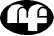 Nacional Financiera                                                              Paraíso, Tabasco.,   a___de   _____   de  2015Proveedores de API DOS BOCASNacional Financiera S.N.C. es una banca de desarrollo dedicada al fomento de las pequeñas y medianas empresas y al desarrollo del Mercado Financiero. Actualmente realiza su labor basándose en el uso de la más alta tecnología, lo cual le ha permitido ofrecer servicios empaquetados, como lo es el Programa de Cadenas Productivas.La API DOS BOCAS, es una de las entidades incorporadas a con la finalidad de dar mayor certidumbre, transparencia y eficiencia a los pagos, así como apoyar a que los proveedores consigan los siguientes beneficios:Acceder a liquidez en forma inmediata, basada en el descuento electrónico de sus documentos por cobrar con Petróleos Mexicanos (no hay evaluación crediticia).Financiamiento oportuno. Recibe pago el día que opera en Cadenas Productivas.Realizar las transacciones desde su oficina en un sistema amigable y sencillo.Tasa de interés competitiva.Sin garantías.Mejor administración de sus flujos efectivo.Creación de historial crediticio.Capacitación y Asistencia Técnica sin costo.Con el programa de Cadenas Productivas, NAFIN ofrece y administra toda una infraestructura tecnológica para garantizar la operación del esquema, permitiendo que los diversos participantes interactúen con la máxima segundad en todo el proceso de la operación.La documentación necesaria para el alta en el programa es:Convenio Pyme (Emite Nafin)Convenio IF         (Emite Nafin)Copia de la Identificación Oficial del Representante LegalCopia del RFCCopia del Alta de Hacienda R-l o R-2 con la dirección fiscal actualCopia del Comprobante de Domicilio (con no más de 3 meses de vigencia)Copia de Estado de Cuenta (cuenta donde se depositaran los recursos con no mas de 3 meses de vigencia)Copia simple del Acta Constitutiva y Reformas,Con el sello de Inscripción en el Registro Público de la Propiedad y el Comercio (folios legibles) Incluir todas las reformas a la sociedadCopia simple del Acta de poderes de dominioDebe corresponder al (los) representante(s) legal(es) o administrador(es) único(s)Con el sello de Inscripción en el Registro Público de la Propiedad y el Comercio (folios legibles)Por lo anterior se les hace una cordial LICITACIÓN a afiliarse a dicho programa y de esta forma poder acceder, en caso de así requerirlo, a los beneficios anteriormente mencionados.En apoyo a lo anterior un representante de NAFIN se encuentra a sus órdenes para aclarar cualquier duda al respecto y/o llevar a cabo el proceso de afiliación. Favor de ponerse en contacto con el Lie. Ricardo Olivares Medina al teléfono 5325-6219.ATENTAMENTEPrograma de Cadenas Productivas del Gobierno FederalEl programa de Cadenas Productivas es una solución integral que tiene como objetivo fortalecer el desarrollo de las micro, pequeñas y medianas empresas de nuestro país, con herramientas que les permitan incrementar su capacidad productiva y de gestión.Al incorporarte  a  Cadenas  Productivas  tendrás  acceso  a  los siguientes beneficios:Conoce oportunamente al consultar desde la comodidad de tu negocio los pagos que te realizarán las dependencias o entidades con la posibilidad de obtener la liquidez que requieres sobre tus cuentas por cobrar derivadas de la proveeduría de   Bienes y servicios. Si requieres Capital de Trabajo podrás acceder a los programas de financiamiento que Nacional Financiera instrumenta a través de los bancos. Incrementa tus ventas, al pertenecer al Directorio de Proveedores del Gobierno Federal, mediante el cual las Dependencias y/o Entidades u otras empresas podrán consultar tu oferta de productos y servicios en el momento que lo requieran, al mismo tiempo, conocerás otras empresas con la posibilidad de ampliar tu base de proveedores. Profesionaliza tu negocio, a través de los cursos de capacitación en línea o MIXTAes, sobre temas relacionados al proceso de compra del Gobierno Federal que te ayudarán a ser más efectivo al presentar tus PROPOSICIONES.Identifica oportunidades de negocio,  al conocer las necesidades de compra del Gobierno Federal a través de nuestros boletines electrónicos.Para mayores informes sobre el particular llamar desde el área metropolitana al 5089-6107 o al 01 800 623-4672 sin costo desde el interior de la república o   SERVICIO a través de la página de Internet www.NAFIN.com.CADENAS PRODUCTIVAS¿Cadenas Productivas?Es un programa que promueve el desarrollo de las Pequeñas y Medianas Empresas, a través de otorgarle a los proveedores afiliados liquidez sobre sus cuentas por cobrar derivadas de la proveeduría de   Bienes ó servicios, contribuyendo así a dar mayor certidumbre, transparencia y eficiencia en los pagos, así como financiamiento, capacitación y asistencia técnica.¿Afiliarse?Afiliarse a Cadenas Productivas no tiene ningún costo, consiste en la entrega de un expediente, hecho que se realiza una sola vez independientemente de que usted sea proveedor de una ó más Dependencias ó Entidades de la Administración Pública Federal.Una vez afiliado, recibirá una clave de consulta para el Sistema de Cadenas Productivas que corre en internet. A través de Cadenas Productivas podrá consultar la fecha programada de sus cuentas por cobrar, a fin de contar con la opción de realizar el cobro de manera anticipada, permitiendo con ello planear de manera eficiente sus flujos de efectivo, realizar compras de oportunidad ó cumplir con sus compromisos.Cadenas Productivas ofrece:•	Adelantar el cobro de las facturas mediante el descuento electrónicoo   Obtener liquidez para realizar más negocios o   Mejorar la eficiencia del capital de trabajo o   Agilizar y reducir los costos de cobranzao    Realizar las transacciones desde la empresa en un sistema amigable y sencillo, www.nafin.com o    Realizar en caso necesario, operaciones vía telefónica a través del Cali Center 50 89 61 07 y 01800 NAFINSA (62 34 672)Acceder a capacitación y asistencia técnica gratuitaRecibir informaciónFormar parte del Directorio de compras del Gobierno FederalCaracterísticas descuento ó factoraje electrónico:Anticipar la totalidad de su cuenta por cobrar (documento)Descuento aplicable a tasas preferencialesSin garantías, ni otros costos ó comisiones adicionalesContar con la disposición de los recursos en un plazo no mayor a 24 hrs, en forma electrónica y
eligiendo al intermediario financiero de su preferenciaDIRECTORIO DE COMPRAS DEL GOBIERNO FEDERAL¿Qué es el directorio de compras?Es una base de información de empresas como la suya que venden o desean vender a todas las Dependencias y Entidades del Gobierno Federal. A través de esta herramienta los compradores del Gobierno Federal tendrán acceso a la información de los productos y servicios que su empresa ofrece para la adquisición de   Bienes y contratación de servicios.Recibirá boletines electrónicos con los requerimientos de las Dependencias y Entidades que requieren sus productos y/o servicios para que de un modo ágil, sencillo y transparente pueda enviar sus cotizaciones.Dudas y comentarios vía telefónica,Llámenos al teléfono 5089 6107 ó al 01 800 NAFINSA (62 34 672) de Lunes a viernes de 9:00 a 17:00 hrs. Dirección Oficina Matriz de Nacional Financiera S.N.C., Av. Insurgentes Sur 1971 - Col Guadalupe Inn -01020, México, D.F.LISTA DE DOCUMENTOS PARA LA INTEGRACIÓN DEL EXPEDIENTE DE AFILIACIÓNAL PROGRAMA DE CADENAS PRODUCTIVAS1.-  Carta Requerimiento de Afiliación.	•	Debidamente firmada por el área usuaria compradora2.- **Copia simple del Acta Constitutiva (Escritura con la que se constituye o crea la empresa).Esta escritura debe estar debidamente inscrita en el Registro Público de la Propiedad y de Comercio.Debe anexarse completa y legible en todas las hojas.3.- **Copia simple de la Escritura de Reformas (modificaciones a los estatutos de la empresa)Cambios de razón social, fusiones, cambios de administración, etc.,Estar debidamente inscrita en el Registro Público de la Propiedad y del Comercio.Completa y legible en todas las hojas.4.- **Copia simple de la escritura pública mediante la cual se haga constar los Poderes y Facultades del Representante Legal para Actos de Dominio.Esta escritura debe estar debidamente inscrita en el Registro Público de la Propiedad y de Comercio.Debe anexarse completa y legible en todas las hojas.5.- Comprobante de domicilio FiscalVigencia no mayor a 2 mesesComprobante de domicilio oficial (Recibo de agua, Luz, Teléfono fijo, predio)Debe estar a nombre de la empresa, en caso de no ser así, adjuntar contrato de SERVICIO, comodato.6.- Identificación Oficial Vigente del (los) representante(es) legal(es), con actos de dominioCredencial de elector; pasaporte vigente ó FM2 (para extranjeros)La firma deberá coincidir con la del convenio7.- Alta en Hacienda y sus modificacionesFormato R-1 ó R-2 en caso de haber cambios de situación fiscal (razón social o domicilio fiscal)En caso de no tener las actualizaciones, pondrán obtenerlas de la página del SAT.8.-  Cédula del Registro Federal de Contribuyentes (RFC, Hoja Azul)9.-  Estado de Cuenta Bancario donde se depositaran los recursosSucursal, plaza, CLABE interbancariaVigencia no mayor a 2 mesesEstado de cuenta que emite la Institución Financiera y llega su domicilio.La documentación arriba descrita, es necesaria para que la promotoría genere los contratos que le permitirán terminar el proceso de afiliación una vez firmados, los cuales constituyen una parte fundamental del expediente:A) Contrato de descuento automático Cadenas ProductivasFirmado por el representante legal con poderes de dominio.2 convenios con firmas originalesB) Contratos Originales de cada Intermediario Financiero.•	Firmado por el representante legal con poderes de dominio.(** Únicamente, para personas Morales)Usted podrá contactarse con la Promotoria que va a afiliarlo llamando al 01-800- NAFINSA (01-800-6234672) ó al 50-89-61-07; ó acudir a las oficinas de Nacional Financiera en:Av. Insurgentes Sur no. 1971, Col Guadalupe Inn, C.P. 01020, Delegación Álvaro Obregón, en el Edificio Anexo, nivel Jardín, área de Atención a Clientes.Estimado Proveedor del Gobierno Federal:Con el propósito de iniciar su proceso de afiliación a la Cadena Productiva, es importante que me proporcione la información abajo indicada; con lo anterior, estaré en posibilidad de generar los contratos y convenios, mismos que a la brevedad le enviaré vía correo electrónico.Información requerida para Afiliación a la Cadena Productiva Cadena(s) a la que desea afiliarse:*Número(s) de proveedor (opcional):Datos generales de la empresa.Razón Social:Fecha de alta SHCP:R.F.C.:Domicilio Fiscal: Calle:No.:C.P.:Colonia:Ciudad:Teléfono (incluir clave LADA):Fax (incluir clave LADA ):e-mail:Nacionalidad:Datos de constitución de la sociedad: (Acta Constitutiva / Persona Moral)No. de la Escritura:Fecha de la Escritura:Datos del Registro Público de ComercioFecha de Inscripción:Entidad Federativa:Delegación ó municipio:Folio:Fecha del folio:Libro:Partida:Fojas:Nombre del Notario Público:No. de Notaría:Entidad del Corredor ó Notario:Delegación o municipio del corredor ó Notario:Datos de inscripción v registro de poderes para actos de dominio (Persona Moral):(Acta de poderes y/o acta constitutiva)No. de la Escritura:Fecha de la Escritura:Tipo de Poder: Único ( ) Mancomunado ( ) Consejo ( )Datos del registro público de la propiedad v el comercio (Persona Moral):Fecha de inscripción:Entidad Federativa:Delegación ó municipio:Folio:Fecha del folio :Libro:Partida:Fojas:Nombre del Notario Público:No. de Notaría:Entidad del Corredor ó Notario:Delegación o municipio del corredor ó Notario:Datos del representante legal con actos de administración o dominio:Nombre:Estado civil:Fecha de nacimiento:R.F.C.:Fecha de alta SHCP:Teléfono:Fax (incluir clave LADA):e-mail:Nacionalidad:Tipo de identificación oficial: Credencial IFE () Pasaporte Vigente () FM2 ó FM3 extranjeros iNo. de la identificación(s¡ es IFE poner el No. que está en la parte donde está su firma):Domicilio Fiscal: Calle:No.:C.P.:Colonia:Ciudad:Datos del banco donde se depositarán recursos:Moneda: pesos (X ) dólares ( )Nombre del banco:No. de cuenta (11 dígitos):Plaza:No. de sucursal:CLABE bancaría:(18 dígitos):Régimen: Mancomunada ( )Individual ( )Indistinta ( )Órgano colegiado ( )Persona(s) autorizada(s) por la PvME para la entrega v uso de claves:Nombre:Puesto:Teléfono (incluir clave LADA):Fax:e-mail:Actividad empresarial:Fecha de inicio de operaciones:Personal ocupado:Actividad ó giro:Empleos a generar:Principales productos:Ventas (último ejercicio) anuales:Netas exportación:Activo total (aprox.):Capital contable (aprox.)Requiere Financiamiento SI NOANEXO 24CARTA DE MANIFESTACIÓN DEL CONOCIMIENTO DE LOS SITIOS EN DONDE SE PRESTARÁN LOS SERVICIOS.Paraíso, Tabasco a ___ de ________________ de 2015miguel ángel servín hernándezDIRECTOR GENERALADMINISTRACION PORTUARIA INTEGRALDE DOS BOCAS, S.A. DE C.V.P R E S E N T ELicitación Pública Nacional MIXTA LA-009J2P001-N76-2015 “SERVICIOS DE SEGURIDAD PRIVADA, PROTECCIÓN, CONTROL Y VIGILANCIA DE LAS INSTALACIONES DE LA API DOS BOCAS”. Por este conducto me permito manifestarle conocemos los sitios en donde se prestarán los servicios, que durante la Junta de Aclaraciones nos resolvieron con precisión y claridad nuestras dudas y que no tenemos alguna observación que hacer sobre los sitios mencionados. Por ello ha juzgado y tomado debidamente en cuenta sus características, así como las condiciones generales y especiales de los lugares de prestación de los servicios objeto de esta Licitación, por lo que ninguna de estas condiciones será causa de reclamación alguna, antes, durante ó después de la prestación de los servicios.AtentamenteNombre de la EmpresaRepresentante LegalANEXO 25CARTA DE SOLVENTACIÓN DE OBLIGACIONES LABORALESParaíso, Tabasco a ___ de ________________ de 2015miguel ángel servín hernándezDIRECTOR GENERALADMINISTRACION PORTUARIA INTEGRALDE DOS BOCAS, S.A. DE C.V.P R E S E N T ELicitación Pública Nacional MIXTA LA-009J2P001-N76-2015 “SERVICIOS DE SEGURIDAD PRIVADA, PROTECCIÓN, CONTROL Y VIGILANCIA DE LAS INSTALACIONES DE LA API DOS BOCAS”. Mi representada, BAJO PROTESTA DE DECIR VERDAD,  como patrón del personal que ocupe con motivo la prestación de los SERVICIOS, y como responsable de la actuación de sus trabajadores, asume de manera absoluta y exclusiva las obligaciones derivadas de las disposiciones legales, reglamentarias, administrativas o convencionales en materia de trabajo y seguridad social, por lo que responderá de todas las reclamaciones que sus empleados o trabajadores presentaren en contra de la API DOS BOCAS, ya que ésta no será considerada en caso alguno patrón sustituto, solidario o subsidiario en la prestación de los SERVICIOS DE SEGURIDAD PRIVADA, PROTECCIÓN, CONTROL Y VIGILANCIA DE LAS INSTALACIONES DE LA API DOS BOCAS. Mi representada será responsable directa y responderá a la API DOS BOCAS de los daños que se deriven de cualquier conflicto laboral. Que en caso de que la API DOS BOCAS sea emplazada a juicio laboral por uno o más trabajadores que hubieran laborado para nosotros durante la prestación de los SERVICIOS, o con motivo en las relaciones laborales mencionadas se diera el nacimiento de un crédito fiscal, por el que se llamara a juicio a la API DOS BOCAS o bien que por cualquier motivo, cualquier tercero demandara como demandado principal, solidario o en cualquier otra forma, por actos que deriven de la prestación del servicio, y seremos responsables del pago total de las prestaciones que en su momento fuera condenada a pagar la API DOS BOCAS. A T E N T A M E N T E_________________________________Nombre y firma del Representante LegalANEXO 26CARTA BAJO PROTESTA DE DECIR VERDAD DE ENCONTRARSE AL CORRIENTE DE SUS OBLIGACIONES CON EL IMSS(ESTE FORMATO SE DEBERÁ ELABORAR EN HOJA MEMBRETADA DEL PARTICIPANTE)Paraíso, Tabasco a ___ de ________________ de 2015miguel ángel servín hernándezDIRECTOR GENERALADMINISTRACION PORTUARIA INTEGRALDE DOS BOCAS, S.A. DE C.V.P R E S E N T ELicitación Pública Nacional MIXTA LA-009J2P001-N76-2015 “SERVICIOS DE SEGURIDAD PRIVADA, PROTECCIÓN, CONTROL Y VIGILANCIA DE LAS INSTALACIONES DE LA API DOS BOCAS”. Me refiero al procedimiento de LICITACIÓN PÚBLICA NACIONAL MIXTA  número LA-009J2P001-N76-2015 en el que mi representada, la empresa __________________________ participa,  sobre el particular, me permito informar a usted, BAJO PROTESTA DE DECIR VERDAD,  que la empresa que represento se encuentra al corriente de sus obligaciones ante el Instituto Mexicano del Seguro Social, tanto a lo relativo a las cuotas patronales como las cuotas de los trabajadores que prestan su servicio en nuestra empresa. Los Licitantes, deberán presentar la opinión de cumplimiento de obligaciones fiscales en materia de seguridad social expedida por dicha Dependencia, de acuerdo al ACUERDO ACDO.SA1.HCT.101214/281.P.DIR y su Anexo Único, dictado por el H. Consejo Técnico, relativo a las Reglas para la obtención de la opinión de cumplimiento de obligaciones fiscales en materia de seguridad social, publicado el 27 de febrero de 2015 en el Diario Oficial de la Federación.Nombre de la EmpresaRepresentante Legal. ANEXO 1Descripción detallada de los SERVICIOS.ANEXO 2FORMATO para acreditar la personalidad del LICITANTE.ANEXO 3FORMATO para la manifestación escrita de conformidad con el contenido de la LICITACION en la cual se establecen los requisitos de participación.ANEXO 4FORMATO de declaración de no encontrarse en alguno de los supuestos establecidos por los Artículos 50 y 60 antepenúltimo párrafo de la LEY y Artículo 8, fracción XX de la LEY Federal de Responsabilidades Administrativas de los Servidores Públicos.ANEXO 5FORMATO para la declaración de integridad.ANEXO 6FORMATO para en caso de participar con el carácter de Micro, Pequeña y Mediana Empresa (MIPYMES), presente la manifestación que acredite su estratificación.ANEXO 7Formato para la elaboración de la carta compromiso de la PROPOSICIÓN. NOTA: Este documento deberá elaborarse en hoja membretada del LICITANTE y firmada por su representante legal.ANEXO 8.1Formato para determinar los salarios de los trabajadores que prestaran los SERVICIOS.ANEXO 8.2RELACIÓN DE PRECIOS de los SERVICIOS ofertados. Los licitantes deberán presentar el costo unitario e importe total de las partidas que se indican en el mismo. El importe total se indicará sin incluir el impuesto al valor agregado. Este documento deberá elaborarse en hoja membretada del LICITANTE y firmada por su representante legal.ANEXO 9FORMATO para la acreditación del cumplimiento de las obligaciones fiscales.ANEXO 10FORMATO para la elaboración de la relación de documentos a presentar en su PROPOSICIÓN.ANEXO 11Formato para la formulación de preguntas para la junta de aclaraciones.ANEXO 12Formato para la Carta Proposición.ANEXO 13Formato para evaluar la percepción de transparencia del procedimiento de LICITACION.NOTA: Este documento lo entregarán debidamente requisitado en el acto público de fallo, o en su caso lo podrán remitir a la API DOS BOCAS posteriormente vía correo electrónico o mensajería.ANEXO 14Modelo del CONTRATO.ANEXO 15FORMATO de identificación de información confidencial, reservada o comercial reservada.ANEXO 16Modelo de fianzas de cumplimiento. ANEXO 17FORMATO de declaración para el inicio de la entrega de los SERVICIOS con la notificación del fallo. ANEXO 18CARTA compromiso para PROPOSICIONES conjuntas.ANEXO 19Formato donde LICITANTE manifieste, bajo protesta de decir verdad, conoce y acepta el contenido de la “Nota Informativa para participantes de países miembros de la Organización para la Cooperación y el Desarrollo Económicos (OCDE) y firmantes de la Convención para Combatir el Cohecho de Servidores Públicos. Extranjeros en Transacciones Comerciales Internacionales”.ANEXO 20  Manifestación de Nacionalidad.ANEXO 21Manifestación del domicilio para oír y recibir todo tipo de notificaciones. ANEXO 22Documento libre para describir la “propuesta de trabajo”.ANEXO 23Programa cadenas productivas.ANEXO 24Carta de manifestación del conocimiento de los sitios en donde se prestarán los servicios.ANEXO 25Carta de solventación de obligaciones laborales.ANEXO 26Carta bajo protesta de decir verdad de encontrarse al corriente de sus obligaciones con el IMSS.API DOS BOCAS O CONVOCANTE O ENTIDADAdministración Portuaria Integral de Dos Bocas, S.A. de C.V.C.F.F.Código Fiscal de la Federación.CÉDULA ÚNICA DE IDENTIFICACIÓN PERSONALEs el documento en el cual se incorporan todos los datos e información de un elemento operativo de seguridad privada. Es decir, es un formato a llenar, del cual se adjunta. Este formato lo requiere el Registro Nacional de Personal de Seguridad Pública para inscribir al personal operativo; de conformidad con lo establecido en el artículo 2, fracción II del Reglamento de la Ley Federal de Seguridad Privada.CIPCédula de identificación personal: La identificación que se expedirá al personal operativo una vez que se encuentre debidamente inscrito en el Registro Nacional de Personal de Seguridad Pública, previo pago de los derechos correspondientes, de conformidad con lo establecido en el artículo 2, fracción I del Reglamento de la Ley Federal de Seguridad Privada. Esta credencial solo está vigente cuando el personal operativo trabaja con la empresa en cuestiónCOMPRANET Sistema Electrónico de Contrataciones Gubernamentales, desarrollado por la S.F.P. con dirección electrónica en Internet: http://www.compranet.gob.mxCONTRATOInstrumento Jurídico mediante el cual se fijarán a las partes los derechos y obligaciones derivadas de esta LICITACION.CONVOCATORIADocumento que contiene los requisitos que serán solicitados a los PARTICIPANTES en la LICITACION para la prestación de los SERVICIOSCUIPClave Única de Identificación Permanente: Es el documento en el cual se incorporan todos los datos e información de un elemento operativo de seguridad privada. Es decir, es un formato a llenar, del  cual  se adjunta. Este formato lo requiere el Registro Nacional de Personal de Seguridad Pública para inscribir al personal operativo; de conformidad con lo establecido en el artículo 2, fracción II del Reglamento de la Ley Federal de Seguridad Privada.DEDocumento EconómicoDTDocumento TécnicoIVAImpuesto al Valor AgregadoLEYLey de Adquisiciones, Arrendamientos y Servicios del Sector Público.LEY FEDERAL DE SEGURIDAD PRIVADALey que tiene por objeto regular la prestación de servicios de seguridad privada, cuando estos se presten en dos o más entidades federativas, en las modalidades previstas en esta ley y su reglamento, así como la infraestructura, equipo e instalaciones inherentes a las mismas. Sus disposiciones son de orden público e interés social y de observancia general en todo el territorio nacional.MEDIO DE IDENTIFICACIÓN ELECTRONICAConjunto de datos electrónicos asociados con documentos que son utilizados para reconocer a su autor, y que legitiman el consentimiento de éste para obligarlo a las manifestaciones que en él se contienen, de conformidad con el artículo 27 de la LEY. LEY DE TRANSPARENCIALey General de Transparencia y Acceso a la Información Pública.LICITACIÓNProcedimiento de contratación contemplado en los artículos 26 fracción I, 26 Bis fracción III, 28 fracción I, 29 al 39 de la LEY o de su Reglamento y para efectos de la presente CONVOCATORIA que corresponde a la LICITACIÓN PÚBLICA NACIONAL MIXTA LA-009J2P001-N76-2015 CON EL OBJETO DE REALIZAR LA CONTRATACIÓN DEL SERVICIO DE SERVICIO DE SEGURIDAD PRIVADA, PROTECCIÓN, CONTROL Y VIGILANCIA DE LAS INSTALACIONES DE LA ADMINISTRACIÓN PORTUARIA INTEGRAL DE DOS BOCAS, S.A. DE C.V., DEL 01 DE AGOSTO DEL AÑO 2015 Y HASTA EL 31 DE JULIO DEL AÑO 2018.LICITANTE Y/O PARTICIPANTEPersona física o moral que participa en la CONVOCATORIA a la LICITACION, y que haya manifestado su compromiso de participar en la CONVOCATORIA y/o en términos del artículo 33 Bis párrafo cuarto de la LEY. OICÓrgano Interno de Control en la API DE DOS BOCAS.PROPOSICIÓN O PROPOSICIONESIntegración de la documentación legal, oferta técnica y económica que entrega el LICITANTE para ser evaluado en la CONVOCATORIA a la LICITACION que se describe a detalle en el PUNTO 2 de la CONVOCATORIA.PROVEEDORPersona física o moral quien resulte ganador de esta CONVOCATORIA y con quien se celebre el CONTRATO correspondiente.PUERTOPuerto de Dos Bocas.REGLAMENTOReglamento de la LEY de Adquisiciones, Arrendamientos y Servicios del Sector Público.SEGURIDAD PRIVADAActividad a cargo de los particulares, autorizada por el órgano competente, con el objeto de desempeñar acciones relacionadas con la seguridad en materia de protección, vigilancia, custodia de personas, información, bienes inmuebles, muebles o valores, incluidos su traslado; instalación, operación de sistemas y equipos de seguridad; aportar datos para la investigación de delitos y apoyar en caso de siniestros o desastres, en su carácter de auxiliares a la función de Seguridad Pública.SERVICIOSLas actividades necesarias y obligatorias para efectuar los servicios DE SEGURIDAD PRIVADA, PROTECCIÓN, CONTROL Y VIGILANCIA DE LAS INSTALACIONES DE LA ADMINISTRACIÓN PORTUARIA INTEGRAL DE DOS BOCAS, S.A. DE C.V., DEL 01 DE AGOSTO DEL AÑO 2015 Y HASTA EL 31 DE JULIO DEL AÑO 2018, descritos a detalle en el ANEXO 1 de esta CONVOCATORIA.SFPSecretaría de la Función Pública.SHCPSecretaría de Hacienda y Crédito Público.SOBRE CERRADOSobre que contenga, en forma documental y por escrito, la PROPOSICIÓN cuyo contenido que sólo puede ser consultado hasta el inicio del acto de presentación y apertura de PROPOSICIONES en términos de la LEY. Dicho sobre deberá ser presentado durante el acto de presentación y apertura de PROPOSICIONES.SOLVENTEOferta que cumple con los requisitos legales, técnicos y económicos establecidos en la CONVOCATORIA a la LICITACION, y por tanto garantiza el cumplimiento de las obligaciones respectivas de acuerdo con el artículo 36 Bis de la LEY.PRECIO NO ACEPTABLEEs aquel derivado de la investigación de mercado realizada, resulte superior en un 10% (diez por ciento) al ofertado respecto del que se observa como mediana en dicha investigación, o en su defecto el promedio de las ofertas presentadas en la misma CONVOCATORIA.PRECIO CONVENIENTEEs aquel que se determina a partir de obtener en promedio de los precios preponderantes que resulten de las PROPOSICIONES aceptadas técnicamente en la LICITACION.DÍA:MES:AÑO:HORA:LUGAR:No aplica.No aplica.No aplica.No aplica.No aplica.No aplica.No aplica.DÍA:25MES:06AÑO:2015HORA:DÍA:29MES:06AÑO:2015HORA:10:00LUGAR:Sala de Licitaciones de la Administración Portuaria Integral de Dos Bocas, S.A. de C.V., y Terminal de Usos Múltiples del Puerto.Sala de Licitaciones de la Administración Portuaria Integral de Dos Bocas, S.A. de C.V., y Terminal de Usos Múltiples del Puerto.Sala de Licitaciones de la Administración Portuaria Integral de Dos Bocas, S.A. de C.V., y Terminal de Usos Múltiples del Puerto.Sala de Licitaciones de la Administración Portuaria Integral de Dos Bocas, S.A. de C.V., y Terminal de Usos Múltiples del Puerto.Sala de Licitaciones de la Administración Portuaria Integral de Dos Bocas, S.A. de C.V., y Terminal de Usos Múltiples del Puerto.Sala de Licitaciones de la Administración Portuaria Integral de Dos Bocas, S.A. de C.V., y Terminal de Usos Múltiples del Puerto.Sala de Licitaciones de la Administración Portuaria Integral de Dos Bocas, S.A. de C.V., y Terminal de Usos Múltiples del Puerto.DÍA:03MES:07AÑO:2015HORA:10:00LUGAR:Sala de Licitaciones de la Administración Portuaria Integral de Dos Bocas, S.A. de C.V., y por COMPRANET.Sala de Licitaciones de la Administración Portuaria Integral de Dos Bocas, S.A. de C.V., y por COMPRANET.Sala de Licitaciones de la Administración Portuaria Integral de Dos Bocas, S.A. de C.V., y por COMPRANET.Sala de Licitaciones de la Administración Portuaria Integral de Dos Bocas, S.A. de C.V., y por COMPRANET.Sala de Licitaciones de la Administración Portuaria Integral de Dos Bocas, S.A. de C.V., y por COMPRANET.Sala de Licitaciones de la Administración Portuaria Integral de Dos Bocas, S.A. de C.V., y por COMPRANET.Sala de Licitaciones de la Administración Portuaria Integral de Dos Bocas, S.A. de C.V., y por COMPRANET.DÍA:10MES:07AÑO:2015HORA:10:00LUGAR:Sala de Licitaciones de la Administración Portuaria Integral de Dos Bocas, S.A. de C.V., y por COMPRANETSala de Licitaciones de la Administración Portuaria Integral de Dos Bocas, S.A. de C.V., y por COMPRANETSala de Licitaciones de la Administración Portuaria Integral de Dos Bocas, S.A. de C.V., y por COMPRANETSala de Licitaciones de la Administración Portuaria Integral de Dos Bocas, S.A. de C.V., y por COMPRANETSala de Licitaciones de la Administración Portuaria Integral de Dos Bocas, S.A. de C.V., y por COMPRANETSala de Licitaciones de la Administración Portuaria Integral de Dos Bocas, S.A. de C.V., y por COMPRANETSala de Licitaciones de la Administración Portuaria Integral de Dos Bocas, S.A. de C.V., y por COMPRANETDIA:15MES:07AÑO:2015HORA:17:30LUGAR:Sala de Licitaciones de la Administración Portuaria Integral de Dos Bocas, S.A. de C.V., y por COMPRANETSala de Licitaciones de la Administración Portuaria Integral de Dos Bocas, S.A. de C.V., y por COMPRANETSala de Licitaciones de la Administración Portuaria Integral de Dos Bocas, S.A. de C.V., y por COMPRANETSala de Licitaciones de la Administración Portuaria Integral de Dos Bocas, S.A. de C.V., y por COMPRANETSala de Licitaciones de la Administración Portuaria Integral de Dos Bocas, S.A. de C.V., y por COMPRANETSala de Licitaciones de la Administración Portuaria Integral de Dos Bocas, S.A. de C.V., y por COMPRANETSala de Licitaciones de la Administración Portuaria Integral de Dos Bocas, S.A. de C.V., y por COMPRANETDIA:30MES:07AÑO:2015HORA:10:00LUGAR:Sala de Licitaciones de la Administración Portuaria Integral de Dos Bocas, S.A. de C.V.Sala de Licitaciones de la Administración Portuaria Integral de Dos Bocas, S.A. de C.V.Sala de Licitaciones de la Administración Portuaria Integral de Dos Bocas, S.A. de C.V.Sala de Licitaciones de la Administración Portuaria Integral de Dos Bocas, S.A. de C.V.Sala de Licitaciones de la Administración Portuaria Integral de Dos Bocas, S.A. de C.V.Sala de Licitaciones de la Administración Portuaria Integral de Dos Bocas, S.A. de C.V.Sala de Licitaciones de la Administración Portuaria Integral de Dos Bocas, S.A. de C.V.DT01Escrito en el que el LICITANTE manifieste que conoce y acepta el contenido de la CONVOCATORIA y sus ANEXOS y las condiciones establecidas en las mismas, así como de las modificaciones a tales documentos que en su caso se deriven de la(s) Junta(s) de Aclaraciones. (ANEXO 3). Este documento deberá elaborarse en hoja membretada del LICITANTE y deberá estar firmado por su representante legal. De igual manera se deberá anexar el acta de visita a las instalaciones donde obre su presencia en dicho acto mediante Representante Legal.DT02Escrito en el que el LICITANTE manifieste la descripción detallada de los SERVICIOS que oferta, el cual como mínimo debe cubrir los requerimientos descritos en el ANEXO 1 de esta CONVOCATORIA así como lo señalado en su caso, durante la junta de aclaraciones, para tal efecto el LICITANTE deberá redactar detalladamente la descripción técnica de los SERVICIOS que oferte. Para la redacción de este documento debe respetar el orden de la información descrita en el documento referido. Este documento deberá elaborarse en hoja membretada del LICITANTE y firmado por su representante legal utilizando el formato presentado como ANEXO 22DT03El documento técnico 3, contendrá:Copia simple de los currículum vitae del o los elementos del personal con que cuenta, que serán los responsables directos de atender las solicitudes de la convocante, Copia simple de los certificados, títulos y/o diplomas, que avalen la competencia del personal con que cuenta, que serán los  responsables directos de atender las solicitudes de la convocante, Copia simple de las constancias (pueden ser de instituciones privadas o públicas) con las que avalen el dominio de herramientas del personal con que cuenta, que serán los responsables directos de atender las solicitudes de la convocante el capacitador deberá estar registrado ante la STPS y contar con el registro para impartir las capacitaciones solicitadas por la convocante DC-5.Se evaluarán estados financieros y Declaración 2014 donde indique que se cuenta con una utilidad de por lo menos el 10% de los ingresos del ejercicio 2014. La omisión de la entrega de este documento IV provocará desechar la proposición.Carta donde bajo protesta de decir verdad, declare que cuenta con la capacidad para suministrar los equipos en tiempo y forma conforme a los requerimientos de la API DOS BOCAS, o en su caso, mediante carta de intención de compra formalizada con la empresa o empresas que le suministrarán los equipos. Aviso de alta al régimen obligatorio del IMSSConstancia que, de ser el caso, acredite que tiene trabajadores con discapacidad en términos de lo previsto por la fracción IX del artículo 2 de la Ley General de las Personas con Discapacidad en caso de no contar con estos entregar oficio bajo protesta de decir verdad de no contar con personal discapacitado;Copias certificadas de al menos 5 contratos formalizados con lo que se acredite que ha prestado el SERVICIO DE VIGILANCIA; los contratos deberán estar concluidos a la fecha de presentación de la propuesta.Copia simple y en original para cotejo o copia certificada, de un máximo de tres documentos que acrediten la liberación de las garantías de cumplimiento de contratos ya concluidos. Así mismo dentro de este apartado se deberán de incluir cualquier otro escrito o documentos, manifestaciones y demás requisitos establecidos en la tabla de puntos y porcentajes a que hace referencia el punto 3.14, que no se encuentren expresamente señalados como documento técnico.DT04En caso de participar con el carácter de Micro, Pequeña y Mediana Empresa (MIPYMES), presentar la manifestación que acredite su estratificación en términos del ANEXO 6, de la presente CONVOCATORIA.DT05Escrito en el que el LICITANTE se compromete a otorgar la garantía de cumplimiento por el 10% del monto del contrato. (FORMATO LIBRE). DT06Un escrito en el que el licitante manifieste, bajo protesta de decir verdad, conoce y acepta el contenido de la “Nota Informativa para participantes de países miembros de la Organización para la Cooperación y el Desarrollo Económicos (OCDE) y firmantes de la Convención para Combatir el Cohecho de Servidores Públicos Extranjeros en Transacciones Comerciales Internacionales”. ANEXO 19.DT07Currículum del LICITANTE en el cual se deberá demostrar que cuente con experiencia en servicios similares a los requeridos en esta CONVOCATORIA, en el que deberá incluir:Registro Patronal emitido por el Instituto Mexicano del Seguro Social. Registro de autorización para prestar servicios privados de seguridad privada expedido por la Dirección General de Seguridad Privada, de la Secretaria de Seguridad Pública Federal y en el cual se especifique que cuenta con autorización para operación de sistemas y equipo de seguridad (artículo 15, fracción II de la Ley Federal de Seguridad Privada), misma que mantendrá vigente durante la vigencia del contrato.Manual de Operaciones en el cual se incluyan los temas de capacitación solicitados por la convocante.Autorización estatal emitida por la Secretaria de Seguridad Pública en el Estado de Tabasco, para prestar servicios de seguridad privada en el Estado de Tabasco.Copia simple del certificado ISO 9001:2008 en Servicios de Seguridad y Vigilancia en Bienes Muebles e Inmuebles a favor de la licitante, expedida por entidad certificadora debidamente acreditada.El licitante a quien se le adjudique el contrato, deberá presentar original o copia certificada del documento señalado en el párrafo anterior para su cotejo.Manual de Calidad.Copia Certificada del Certificado que acredite que el licitante es miembro del CONSEJO NACIONAL DE SEGURIDAD PRIVADA A.C. (CNSP).Resultado de máximo 100 consultas de antecedentes policiales ante el Registro Nacional de Personal de Seguridad Pública de personal OPERATIVO solicitado por la licitante. (Artículo 5 fracción VII de la Ley Federal de Seguridad Privada). Con una antigüedad no mayor a 12 meses.Manual de Procedimientos para la prestación del servicio licitado en el cual se incluyan los perfiles de puestos y principales actividades de cada puesto.Organigrama de la empresa.Documento que contenga las Políticas de Control Interno de la empresa para reducir rotación de personal.Copia del Reglamento Interior de Trabajo de la empresa así como el acuse ante la STPS.Planes y Programas de Capacitación.Constancias expedidas por Institución o capacitador competente que acredite la capacitación del personal operativo que labora en la empresa y carta compromiso de capacitar al de nuevo ingreso, la citada Institución, deberá estar autorizada por la Dirección General de Seguridad Privada de la Secretaría de Seguridad Pública Federal, conforme lo establece el artículo 45 del Reglamento de la Ley Federal de Seguridad privada.Relación de Personal Directivo y Administrativo, hasta el tercer nivel, con nombre, puesto, funciones teléfono y currículum vitae.Relación de equipo, mobiliario e inmuebles a utilizar en la prestación del servicioConstancia de No adeudo que emita el INFONAVIT con una vigencia de 5 días antes de la presentación de las propuestas.Constancia de No adeudo que emita el IMSS con una vigencia de 5 días antes de la presentación de las propuestas.DT08Escrito libre, en el cual, bajo protesta de decir verdad, en el que el LICITANTE se obliga, en caso de resultar adjudicado, a liberar a la API DOS BOCAS de toda responsabilidad de carácter laboral, civil, mercantil, penal o administrativa que, en su caso, se ocasione directa o indirectamente, con motivo de la prestación de los SERVICIOS, o cualquier otra consecuencia jurídica que se relacione o derive de los mismos.DT09Carta, bajo protesta de decir verdad, en donde manifieste que está al corriente en el pago de sus contribuciones de seguridad social. ANEXO 26. DT10Presentar 3 constancias que corroboren el cumplimiento total de las obligaciones contractuales expedido en hoja membretada por la empresa o dependencia donde haya prestado el servicio. Las empresas que pretendan participar en el evento licitatorio No. LA-009J2P001-N76-2015 servicio de SEGURIDAD PRIVADA, PROTECCION, CONTROL Y VIGILANCIA DE LAS INSTALACIONES DE LA ADMINISTRACION PORTUARIA INTEGRAL DE DOS BOCAS SA DE CV. que hayan prestado el servicio en comento en Recintos portuarios a nivel nacional en los años 2011, 2012, 2013, 2014 y 2015 deberán presentar obligatoriamente oficio en el cual la dependencia para la cual prestaron servicios, exprese que los servicios de vigilancia fueron recibidos, durante el periodo del contrato de manera satisfactoria sin tener observaciones en su desempeño, actuaciones administrativas por el incumplimiento del servicio prestado así como ser omisos en las consignas establecidas en los contratos, debiendo ser en hoja membretada de la dependencia, con firma autógrafa del Director General de la Dependencia, colocando nombre, cargo, teléfono y correo electrónico del Director General que emite el oficio, en el caso de no haber prestado servicios de Seguridad en la API Dos Bocas o cualquier otra Administración Portuaria en el Territorio Nacional deberá manifestar bajo protesta de decir verdad que su representada no ha prestado dichos servicios en ninguna Administración Portuaria en el Territorio Nacional.DE01Carta Compromiso. Este documento deberá elaborarse en hoja membretada del LICITANTE y firmada por su representante legal. Para su elaboración favor de utilizar el formato del ANEXO 7.DE02El LICITANTE deberá presentar en hoja membretada los siguientes documentos:Anexo 8.1. Formato para determinar los salarios de los trabajadores que prestaran los SERVICIOS.Anexo 8.2. Relación de precios unitarios de los SERVICIOS, conteniendo, numero de partida, cantidad total, precio unitario, importe total. Este documento formará el presupuesto de los servicios que servirá para formalizar el CONTRATO correspondiente.DE03Carta Proposición. Esta se debe presentar conforme al formato mostrado en el ANEXO 12 de esta CONVOCATORIA. Este documento deberá elaborarse en hoja membretada del licitante y rubricarse por el propio licitante o su representante legal.CONVOCATORIA A LA LICITACIÓN No._____________________________________FECHA DE LA CONVOCATORIA:_____________________________________DESCRIPCIÓN DE LA CONVOCATORIA:_____________________________________NOMBRE DEL LICITANTE:_____________________________________FECHA:_____________________________________EL CONTENIDO DE LA PROPOSICIÓN ABARCA DEL FOLIO No.         AL FOLIO No.    EL CONTENIDO DE LA PROPOSICIÓN ABARCA DEL FOLIO No.         AL FOLIO No.    “TABLA DE ASIGNACIÓN DE PUNTOS PARA LA CALIFICACIÓN DE LOS LICITANTES”“TABLA DE ASIGNACIÓN DE PUNTOS PARA LA CALIFICACIÓN DE LOS LICITANTES”“TABLA DE ASIGNACIÓN DE PUNTOS PARA LA CALIFICACIÓN DE LOS LICITANTES”“TABLA DE ASIGNACIÓN DE PUNTOS PARA LA CALIFICACIÓN DE LOS LICITANTES”“TABLA DE ASIGNACIÓN DE PUNTOS PARA LA CALIFICACIÓN DE LOS LICITANTES”“TABLA DE ASIGNACIÓN DE PUNTOS PARA LA CALIFICACIÓN DE LOS LICITANTES”“TABLA DE ASIGNACIÓN DE PUNTOS PARA LA CALIFICACIÓN DE LOS LICITANTES”“TABLA DE ASIGNACIÓN DE PUNTOS PARA LA CALIFICACIÓN DE LOS LICITANTES”“TABLA DE ASIGNACIÓN DE PUNTOS PARA LA CALIFICACIÓN DE LOS LICITANTES”“TABLA DE ASIGNACIÓN DE PUNTOS PARA LA CALIFICACIÓN DE LOS LICITANTES”“TABLA DE ASIGNACIÓN DE PUNTOS PARA LA CALIFICACIÓN DE LOS LICITANTES”propuesta RubroSubrubrosub-subrubroRequerimiento de la ConvocanteAcreditación de CumplimientoAcreditación de CumplimientoPuntos por sub-SubrubroPuntos por SubrubroPuntos por Rubropuntuación total de rubros por propuestaI.- PROPUESTA TECNICAi)Capacidad del licitanteCapacidad del licitanteCapacidad del licitanteCapacidad del licitanteCapacidad del licitanteCapacidad del licitante60I.- PROPUESTA TECNICAa)Capacidad de los recursos humanos.Capacidad de los recursos humanos.Capacidad de los recursos humanos.Capacidad de los recursos humanos.102260I.- PROPUESTA TECNICAPrimeroExperiencia en asuntos relacionados con la materia del servicio objeto del procedimiento de la contratación de que se trate. El LICITANTE deberá entregar en copia simple, los Curriculum vitae del o los elementos del personal administrativo o de base con que cuenta, que serán los responsables directos de atender las solicitudes de la convocante, en materia de trámites ante la Secretaría de Seguridad Pública (CUIP de los elementos); cumplimiento de obligaciones obrero patronales; suministro de recursos humanos y materiales. Con la finalidad de que se presten los servicios en el tiempo, condiciones y niveles de calidad requeridos. Se asignará 1 punto en el cumplimiento de éste requisito, de lo contrario serán 0 puntos cuando no presenten los documentos o cuando presenten documentos vencidos.Para el personal de Vigilancia, debe demostrar que al menos 120 elementos del personal a su cargo están dado de alta ante el Instituto Mexicano del Seguro Social (IMSS) con una relación laboral vigente con el LICITANTE. EL LICITANTE deberá anexar copia de las altas ante el IMSS.Se asignará 1 punto en el cumplimiento de éste requisito, de lo contrario serán 0 puntos cuando no presenten los documentos o cuando presenten documentos vencidos.El LICITANTE deberá demostrar que cuenta, al momento de la presentación de la propuesta, con la respuesta de consulta de Antecedentes policiales de al menos cien (100) y un máximo de ciento veinte (120) elementos la contestación de la consulta debe de ir dirigida a nombre de la.licitante y pueden ser consultas acumuladas en las que la suma de elementos consultados dé como resultado el mínimo y máximo de elementos solicitados de igual manera se manifiesta que no deben de tener una antigüedad mayor a 12 meses dichas consultas.Se asignará 1 punto en el cumplimiento de éste requisito, de lo contrario serán 0 puntos cuando no presenten los documentos o cuando presenten documentos vencidos.El LICITANTE deberá entregar en copia simple, los Curriculum vitae del o los elementos del personal administrativo o de base con que cuenta, que serán los responsables directos de atender las solicitudes de la convocante, en materia de trámites ante la Secretaría de Seguridad Pública (CUIP de los elementos); cumplimiento de obligaciones obrero patronales; suministro de recursos humanos y materiales. Con la finalidad de que se presten los servicios en el tiempo, condiciones y niveles de calidad requeridos. Se asignará 1 punto en el cumplimiento de éste requisito, de lo contrario serán 0 puntos cuando no presenten los documentos o cuando presenten documentos vencidos.Para el personal de Vigilancia, debe demostrar que al menos 120 elementos del personal a su cargo están dado de alta ante el Instituto Mexicano del Seguro Social (IMSS) con una relación laboral vigente con el LICITANTE. EL LICITANTE deberá anexar copia de las altas ante el IMSS.Se asignará 1 punto en el cumplimiento de éste requisito, de lo contrario serán 0 puntos cuando no presenten los documentos o cuando presenten documentos vencidos.El LICITANTE deberá demostrar que cuenta, al momento de la presentación de la propuesta, con la respuesta de consulta de Antecedentes policiales de al menos cien (100) y un máximo de ciento veinte (120) elementos la contestación de la consulta debe de ir dirigida a nombre de la.licitante y pueden ser consultas acumuladas en las que la suma de elementos consultados dé como resultado el mínimo y máximo de elementos solicitados de igual manera se manifiesta que no deben de tener una antigüedad mayor a 12 meses dichas consultas.Se asignará 1 punto en el cumplimiento de éste requisito, de lo contrario serán 0 puntos cuando no presenten los documentos o cuando presenten documentos vencidos.3102260I.- PROPUESTA TECNICASegundoCompetencia o habilidad en el trabajo de acuerdo a sus conocimientos académicos o profesionales.El LICITANTE deberá entregar en copia simple, los certificados, títulos y/o diplomas, que avalen la competencia del personal administrativo con que cuenta, quienes serán los responsables directos de atender las solicitudes de la convocante, en materia de trámites ante la Secretaría de Seguridad Pública (Tramite de CUIP de cada uno de los elementos); cumplimiento de obligaciones obrero patronales; suministro de recursos humanos y materiales. Con la finalidad de que se presten los servicios en el tiempo, condiciones y niveles de calidad requeridos.Se asignará 3 puntos en el cumplimiento de éste requisito, de lo contrario serán 0 puntos. El LICITANTE deberá presentar copia del Certificado de ser miembro del Consejo Nacional de Seguridad Privada A.C.Se asignará 2 puntos en el cumplimiento de éste requisito, de lo contrario serán 0 puntos.El LICITANTE deberá entregar en copia simple, los certificados, títulos y/o diplomas, que avalen la competencia del personal administrativo con que cuenta, quienes serán los responsables directos de atender las solicitudes de la convocante, en materia de trámites ante la Secretaría de Seguridad Pública (Tramite de CUIP de cada uno de los elementos); cumplimiento de obligaciones obrero patronales; suministro de recursos humanos y materiales. Con la finalidad de que se presten los servicios en el tiempo, condiciones y niveles de calidad requeridos.Se asignará 3 puntos en el cumplimiento de éste requisito, de lo contrario serán 0 puntos. El LICITANTE deberá presentar copia del Certificado de ser miembro del Consejo Nacional de Seguridad Privada A.C.Se asignará 2 puntos en el cumplimiento de éste requisito, de lo contrario serán 0 puntos.5102260I.- PROPUESTA TECNICATerceroDominio de herramientas relacionadas con el servicio, como son el idioma inglés, programas informáticos o participación en la resolución o tratamiento de problemáticas similares a la que sea materia del servicio de que se trate.El licitante deberá entregar en copia simple, las constancias (pueden ser de instituciones privadas o públicas) con las que avalen el dominio de herramientas del personal administrativo Se asignará 1 punto en el cumplimiento de éste requisito, de lo contrario serán 0 puntos.Mediante escrito de bajo protesta de decir verdad manifestar por parte del LICITANTE, que cuenta con operadores de sistemas de CCTV y que tienen experiencia y dominio utilizando sistemas de CCTV de al menos 1 (un año).Se asignará 1 punto en el cumplimiento de éste requisito, de lo contrario serán 0 puntos.El puntaje de este Subrubro se otorgará al licitante que acredite que su personal tiene las competencias en el manejo de herramientas, esto se acreditará con la entrega de constancias de estudios, diplomas, etc. El licitante que no lo acredite no recibirá puntos pero no será desechada su propuesta.Se asignará 2 puntos en el cumplimiento total de éste requisito, o en su caso la suma de los puntos por los requisitos que presenten documentación, de lo contrario serán 0 puntos. Cuando no presenten ningún documento o presente documentes vencidos.El licitante deberá entregar en copia simple, las constancias (pueden ser de instituciones privadas o públicas) con las que avalen el dominio de herramientas del personal administrativo Se asignará 1 punto en el cumplimiento de éste requisito, de lo contrario serán 0 puntos.Mediante escrito de bajo protesta de decir verdad manifestar por parte del LICITANTE, que cuenta con operadores de sistemas de CCTV y que tienen experiencia y dominio utilizando sistemas de CCTV de al menos 1 (un año).Se asignará 1 punto en el cumplimiento de éste requisito, de lo contrario serán 0 puntos.El puntaje de este Subrubro se otorgará al licitante que acredite que su personal tiene las competencias en el manejo de herramientas, esto se acreditará con la entrega de constancias de estudios, diplomas, etc. El licitante que no lo acredite no recibirá puntos pero no será desechada su propuesta.Se asignará 2 puntos en el cumplimiento total de éste requisito, o en su caso la suma de los puntos por los requisitos que presenten documentación, de lo contrario serán 0 puntos. Cuando no presenten ningún documento o presente documentes vencidos.2102260I.- PROPUESTA TECNICAb)Capacidad de los recursos económicos y de equipamiento.Capacidad de los recursos económicos y de equipamiento.Capacidad de los recursos económicos y de equipamiento.Capacidad de los recursos económicos y de equipamiento.92260I.- PROPUESTA TECNICA*Recursos económicosCapacidad de Recursos económicos y de equipamiento.El LICITANTE deberá entregarPara determinar el importe de la utilidad:• Personas morales y físicas deberán adjuntar la declaración anual correspondiente al ejercicio fiscal 2014.Se evaluarán Estados Financieros y Declaración 2014, donde indique que se cuenta con una utilidad de por lo menos el 10% de los ingresos del ejercicio 2014, mismos ingresos no podrán ser menores al 20% del total de la propuesta económica del LICITANTE. La omisión en la entrega de este documento IV provocará desechar la proposiciónEn el caso de proposiciones presentadas en forma conjunta o en grupo, se sumarán los capitales contables para cumplir con el porcentaje mínimo señalado.Capacidad de Recursos económicos y de equipamiento.El LICITANTE deberá entregarPara determinar el importe de la utilidad:• Personas morales y físicas deberán adjuntar la declaración anual correspondiente al ejercicio fiscal 2014.Se evaluarán Estados Financieros y Declaración 2014, donde indique que se cuenta con una utilidad de por lo menos el 10% de los ingresos del ejercicio 2014, mismos ingresos no podrán ser menores al 20% del total de la propuesta económica del LICITANTE. La omisión en la entrega de este documento IV provocará desechar la proposiciónEn el caso de proposiciones presentadas en forma conjunta o en grupo, se sumarán los capitales contables para cumplir con el porcentaje mínimo señalado.792260I.- PROPUESTA TECNICA**EquipamientoEl LICITANTE deberá acreditar la capacidad de suministro del equipamiento requerido en la presente LICITACIÓN, mediante  carta donde bajo protesta de decir verdad, declare que cuenta con la capacidad para suministrar los equipos en tiempo y forma conforme a los requerimientos de la API DOS BOCAS, o en su caso, mediante carta de intención de compra formalizada con la empresa o empresas que le suministrarán los equipos. El LICITANTE deberá acreditar la capacidad de suministro del equipamiento requerido en la presente LICITACIÓN, mediante  carta donde bajo protesta de decir verdad, declare que cuenta con la capacidad para suministrar los equipos en tiempo y forma conforme a los requerimientos de la API DOS BOCAS, o en su caso, mediante carta de intención de compra formalizada con la empresa o empresas que le suministrarán los equipos. 292260I.- PROPUESTA TECNICAc)Participación de discapacitados o empresas que cuenten con trabajadores con discapacidadEl puntaje máximo de este subrubro se otorgará al licitante que acredite contar con al menos 5% de su plantilla de personal discapacitado, con una antigüedad mínima de 6 meses y que signifique la mayor cantidad de personas. Para acreditar este punto, deberán presentar su plantilla del personal, sus altas al IMSS y la certificación de discapacidad en los términos señalados en la Ley General de las Personas con Discapacidad. A partir de la puntuación máxima asignada, la convocante efectuara un reparto proporcional de puntuación entre el resto de los licitantes que demuestren con los mismos documentos ya señalados. El licitante que no lo acredite no recibirá puntos pero no será desechada su propuesta.El puntaje máximo de este subrubro se otorgará al licitante que acredite contar con al menos 5% de su plantilla de personal discapacitado, con una antigüedad mínima de 6 meses y que signifique la mayor cantidad de personas. Para acreditar este punto, deberán presentar su plantilla del personal, sus altas al IMSS y la certificación de discapacidad en los términos señalados en la Ley General de las Personas con Discapacidad. A partir de la puntuación máxima asignada, la convocante efectuara un reparto proporcional de puntuación entre el resto de los licitantes que demuestren con los mismos documentos ya señalados. El licitante que no lo acredite no recibirá puntos pero no será desechada su propuesta.132260I.- PROPUESTA TECNICAd)Participación de empresas que pertenezcan al CNSP A.C.Para esta LICITACIÓN, se sugiere que las empresas pertenezcan al CNSP A.C. (Consejo Nacional de Seguridad Privada) para ello deberán de comprobar con copia certificada del Certificado de esta asociación a favor de la licitantePara esta LICITACIÓN, se sugiere que las empresas pertenezcan al CNSP A.C. (Consejo Nacional de Seguridad Privada) para ello deberán de comprobar con copia certificada del Certificado de esta asociación a favor de la licitante232260I.- PROPUESTA TECNICAiiExperiencia y especialidad del licitanteExperiencia y especialidad del licitanteExperiencia y especialidad del licitante60I.- PROPUESTA TECNICAaExperiencia. Mayor tiempo prestando servicios similares a los requeridos en el procedimiento de contratación de que se trate.Servicio: SERVICIOS DE VIGILANCIA.Debido a que los SERVICIOS se solicitan con base en la Condición Décimo Séptima, incisos d) y e) del Título de Concesión otorgado por la Secretaría de Comunicaciones y Transportes a la CONVOCANTE, y toda vez que el SERVICIO   se relaciona directamente con la protección portuaria del puerto y sus instalaciones (recinto portuario, zona de desarrollo), considerados bienes del dominio público ( art. 1, 6, fracción II y 7, fracciones III a VII, de la Ley General de Bienes Nacionales ) así como áreas de Seguridad Nacional de conformidad con el artículo 3, fracción IX de la Ley de Seguridad Nacional vigente; al igual que conlleva la protección de las embarcaciones, medios de transporte, terminales, empresas e industrias portuarias y personas que en él se encuentren; por lo que el LICITANTE deberá demostrar fehacientemente que cuenta con la experiencia necesaria para realizar tales labores; por lo que deberá acreditar su experiencia mediante la entrega de copias de contratos formalizados con lo que se acredite que ha prestado el SERVICIO DE VIGILANCIA; los contratos deberán estar concluidos a la fecha de presentación de la propuesta.Los contratos plurianuales y anuales se considerarán divisibles y se computarán los años, meses o fracciones de año. Los contratos plurianuales no concluidos a la fecha de la presentación de la propuesta, deberán tener por lo menos un año prestando los SERVICIOS. La CONVOCANTE aceptará, en lugar de contratos, ordenes de servicio; siempre y cuando exista continuidad en la prestación de los SERVICIOS.Se computarán solo los 5 primeros contratos que se presenten en la propuesta.Se asignará el mayor puntaje al LICITANTE que demuestre contar con el mayor tiempo de experiencia, en la prestación de SERVICIOS solicitados en esta LICITACION. (Los contratos deberán corresponder a la prestación de SERVICIOS DE VIGILANCIA. A partir del máximo asignado, la CONVOCANTE efectuará un reparto proporcional de puntuación entre el resto de los licitantes.Se computarán contratos con antigüedad máxima de 5 años.Debido a que los SERVICIOS se solicitan con base en la Condición Décimo Séptima, incisos d) y e) del Título de Concesión otorgado por la Secretaría de Comunicaciones y Transportes a la CONVOCANTE, y toda vez que el SERVICIO   se relaciona directamente con la protección portuaria del puerto y sus instalaciones (recinto portuario, zona de desarrollo), considerados bienes del dominio público ( art. 1, 6, fracción II y 7, fracciones III a VII, de la Ley General de Bienes Nacionales ) así como áreas de Seguridad Nacional de conformidad con el artículo 3, fracción IX de la Ley de Seguridad Nacional vigente; al igual que conlleva la protección de las embarcaciones, medios de transporte, terminales, empresas e industrias portuarias y personas que en él se encuentren; por lo que el LICITANTE deberá demostrar fehacientemente que cuenta con la experiencia necesaria para realizar tales labores; por lo que deberá acreditar su experiencia mediante la entrega de copias de contratos formalizados con lo que se acredite que ha prestado el SERVICIO DE VIGILANCIA; los contratos deberán estar concluidos a la fecha de presentación de la propuesta.Los contratos plurianuales y anuales se considerarán divisibles y se computarán los años, meses o fracciones de año. Los contratos plurianuales no concluidos a la fecha de la presentación de la propuesta, deberán tener por lo menos un año prestando los SERVICIOS. La CONVOCANTE aceptará, en lugar de contratos, ordenes de servicio; siempre y cuando exista continuidad en la prestación de los SERVICIOS.Se computarán solo los 5 primeros contratos que se presenten en la propuesta.Se asignará el mayor puntaje al LICITANTE que demuestre contar con el mayor tiempo de experiencia, en la prestación de SERVICIOS solicitados en esta LICITACION. (Los contratos deberán corresponder a la prestación de SERVICIOS DE VIGILANCIA. A partir del máximo asignado, la CONVOCANTE efectuará un reparto proporcional de puntuación entre el resto de los licitantes.Se computarán contratos con antigüedad máxima de 5 años.71460I.- PROPUESTA TECNICAbEspecialidad. Mayor número de contratos o documentos con los cuales el licitante puede acreditar que ha prestado servicios de Seguridad Privada.Servicio: SERVICIOS DE VIGILANCIA.Debido a que los SERVICIOS se solicitan con base en la Condición Décimo Séptima, incisos d) y e) del Título de Concesión otorgado por la Secretaría de Comunicaciones y Transportes a la CONVOCANTE, y toda vez que el SERVICIO   se relaciona directamente con la protección portuaria del puerto y sus instalaciones (recinto portuario, zona de desarrollo), considerados bienes del dominio público ( art. 1, 6, fracción II y 7, fracciones III a VII, de la Ley General de Bienes Nacionales ) así como áreas de Seguridad Nacional de conformidad con el artículo 3, fracción IX de la Ley de Seguridad Nacional vigente; al igual que conlleva la protección de las embarcaciones, instalaciones para incrementar la seguridad marítima y portuaria y respuesta a emergencias, señalamiento marítimo y ayudas a la navegación, medios de transporte, obras de protección, terminales, empresas e industrias portuarias, inmuebles, y personas que en él se encuentren; por lo que el LICITANTE deberá demostrar fehacientemente que cuenta con la especialidad necesaria para realizar tales labores; por lo que deberá acreditar su especialidad mediante la entrega de copias certificadas de contratos formalizados prestando  el SERVICIO DE VIGILANCIA; que los contratos hubieran concluido a la fecha de presentación de la propuesta.Los contratos plurianuales se considerarán divisibles. Los contratos plurianuales no concluidos a la fecha de la presentación de la propuesta, deberán tener por lo menos un año prestando los SERVICIOS.La CONVOCANTE aceptará, en lugar de contratos, ordenes de servicio; siempre y cuando exista continuidad en la prestación de los SERVICIOS.Se computarán solo los 5 primeros contratos que se presenten en la propuesta.Se asignará el mayor puntaje al LICITANTE que demuestre contar con el mayor tiempo de experiencia, en la prestación de SERVICIOS solicitados en esta LICITACION. (Los contratos deberán corresponder a la prestación de SERVICIOS. A partir del máximo asignado, la CONVOCANTE efectuará un reparto proporcional de puntuación entre el resto de los licitantes.Se computarán contratos con antigüedad máxima de 5 años.Debido a que los SERVICIOS se solicitan con base en la Condición Décimo Séptima, incisos d) y e) del Título de Concesión otorgado por la Secretaría de Comunicaciones y Transportes a la CONVOCANTE, y toda vez que el SERVICIO   se relaciona directamente con la protección portuaria del puerto y sus instalaciones (recinto portuario, zona de desarrollo), considerados bienes del dominio público ( art. 1, 6, fracción II y 7, fracciones III a VII, de la Ley General de Bienes Nacionales ) así como áreas de Seguridad Nacional de conformidad con el artículo 3, fracción IX de la Ley de Seguridad Nacional vigente; al igual que conlleva la protección de las embarcaciones, instalaciones para incrementar la seguridad marítima y portuaria y respuesta a emergencias, señalamiento marítimo y ayudas a la navegación, medios de transporte, obras de protección, terminales, empresas e industrias portuarias, inmuebles, y personas que en él se encuentren; por lo que el LICITANTE deberá demostrar fehacientemente que cuenta con la especialidad necesaria para realizar tales labores; por lo que deberá acreditar su especialidad mediante la entrega de copias certificadas de contratos formalizados prestando  el SERVICIO DE VIGILANCIA; que los contratos hubieran concluido a la fecha de presentación de la propuesta.Los contratos plurianuales se considerarán divisibles. Los contratos plurianuales no concluidos a la fecha de la presentación de la propuesta, deberán tener por lo menos un año prestando los SERVICIOS.La CONVOCANTE aceptará, en lugar de contratos, ordenes de servicio; siempre y cuando exista continuidad en la prestación de los SERVICIOS.Se computarán solo los 5 primeros contratos que se presenten en la propuesta.Se asignará el mayor puntaje al LICITANTE que demuestre contar con el mayor tiempo de experiencia, en la prestación de SERVICIOS solicitados en esta LICITACION. (Los contratos deberán corresponder a la prestación de SERVICIOS. A partir del máximo asignado, la CONVOCANTE efectuará un reparto proporcional de puntuación entre el resto de los licitantes.Se computarán contratos con antigüedad máxima de 5 años.71460I.- PROPUESTA TECNICAiiiPropuesta de trabajoPropuesta de trabajoPropuesta de trabajo60I.- PROPUESTA TECNICAaMetodología para la prestación del servicioEl LICITANTE deberá presentar el Manual de consignas a emplear objeto de la presente licitación.El puntaje de este subrubro, se otorgará al LICITANTE que presente una metodología que se apegue a los términos de referencia, ANEXO 1, para llevar el servicio acorde a su plan de trabajo y esquema organizacional. El licitante que no presente metodología no será desechado. (2 puntos.)Manual de Operaciones en el cual se describan los temas solicitados de manera general. El licitante que no presente metodología no será desechado. (1 puntos).El LICITANTE deberá presentar el Manual de  Calidad  y certificado de acuerdo al proceso de la norma ISO 9001:2008 a la que hace referencia la presente CONVOCATORIA. La omisión en la entrega de este documento no provocará desechar la proposición. (5 puntos).El puntaje de este subrubro, se otorgará al licitante que presente una metodología que se apegue a los términos de referencia, ANEXO 1, para llevar el servicio acorde a su plan de trabajo y esquema organizacional. El licitante que no presente metodología no será desechado.El LICITANTE deberá presentar el Manual de consignas a emplear objeto de la presente licitación.El puntaje de este subrubro, se otorgará al LICITANTE que presente una metodología que se apegue a los términos de referencia, ANEXO 1, para llevar el servicio acorde a su plan de trabajo y esquema organizacional. El licitante que no presente metodología no será desechado. (2 puntos.)Manual de Operaciones en el cual se describan los temas solicitados de manera general. El licitante que no presente metodología no será desechado. (1 puntos).El LICITANTE deberá presentar el Manual de  Calidad  y certificado de acuerdo al proceso de la norma ISO 9001:2008 a la que hace referencia la presente CONVOCATORIA. La omisión en la entrega de este documento no provocará desechar la proposición. (5 puntos).El puntaje de este subrubro, se otorgará al licitante que presente una metodología que se apegue a los términos de referencia, ANEXO 1, para llevar el servicio acorde a su plan de trabajo y esquema organizacional. El licitante que no presente metodología no será desechado.81260I.- PROPUESTA TECNICAbPlan de trabajo propuesto por el licitanteEl LICITANTE deberá presentar el Manual de procedimientos para el desarrollo del Servicio. El puntaje de este subrubro, se otorgará al licitante que presente un plan de trabajo que se apegue a los Términos de referencia ANEXO 1, para llevar a cabo el servicio acorde a su metodología y esquema organizacional. El licitante que no presente el Plan de trabajo no será desechado. El LICITANTE deberá presentar el Manual de procedimientos para el desarrollo del Servicio. El puntaje de este subrubro, se otorgará al licitante que presente un plan de trabajo que se apegue a los Términos de referencia ANEXO 1, para llevar a cabo el servicio acorde a su metodología y esquema organizacional. El licitante que no presente el Plan de trabajo no será desechado. 21260I.- PROPUESTA TECNICAcEsquema estructural de la organización de los recursos humanosEl LICITANTE deberá presentar como parte del ANEXO 22 en máximo 1 cuartilla la estructura de la organización de su empresa, priorizando los puntos de atención y solicitudes por parte de la API DOS BOCAS. Se deberán proporcionar directorios que identifiquen los elementos que darán atención a las solicitudes por parte de la API DOS BOCAS. El licitante que no presente el esquema estructural no será desechado.El LICITANTE deberá presentar como parte del ANEXO 22 en máximo 1 cuartilla la estructura de la organización de su empresa, priorizando los puntos de atención y solicitudes por parte de la API DOS BOCAS. Se deberán proporcionar directorios que identifiquen los elementos que darán atención a las solicitudes por parte de la API DOS BOCAS. El licitante que no presente el esquema estructural no será desechado.21260I.- PROPUESTA TECNICAivCumplimiento de contratosCumplimiento de contratosCumplimiento de contratos60I.- PROPUESTA TECNICAúnicoEL licitante deberá demostrar el cumplimiento de manera satisfactoria de los contratos presentados en el Rubro ii, subrubro b, y que ya hubieran concluido, mediante el documento con el que se demuestre la cancelación de las garantías; así como las constancias descritas en el DT10  presentar una carta de satisfacción por cada contrato, en papel membretado de los clientes del LICITANTE donde se manifieste que de manera satisfactoria se otorgó el servicio. El LICITANTE deberá presentar en original y copia para cotejo o copia certificada, un máximo de tres documentos que acrediten la liberación de las garantías de cumplimiento de los contratos ya concluidos y que hubiera celebrado en relación con SERVICIOS. La CONVOCANTE considerará los documentos que el cliente del LICITANTE otorgue, mediante el cual le libere las garantías de los contratos, o en su defecto, con el acuse de recibo de la afianzadora a través del cual el LICITANTE o el cliente solicitan la liberación de dichas fianzas.  Las garantías de cumplimiento y cartas de recomendación presentadas deberán ser en relación con los contratos que  se presenten como cumplimiento a lo señalado en el rubro ii, subrubros a) y b).El mayor puntaje se asignará al LICITANTE que demuestre contar con las garantías de cumplimiento y cartas de recomendación. Las garantías de cumplimiento y/o cartas de recomendación o de  satisfacción de los servicios relativas a contratos plurianuales, se considerarán divisibles y se computarán los años de servicio transcurridos a la fecha de la presentación de la propuesta estas deben de ir de acuerdo a lo descrito en el DT10.  A partir del máximo asignado, la convocante efectuará un reparto proporcional de puntuación entre el resto de los licitantes. El LICITANTE deberá presentar en original y copia para cotejo o copia certificada, un máximo de tres documentos que acrediten la liberación de las garantías de cumplimiento de los contratos ya concluidos y que hubiera celebrado en relación con SERVICIOS. La CONVOCANTE considerará los documentos que el cliente del LICITANTE otorgue, mediante el cual le libere las garantías de los contratos, o en su defecto, con el acuse de recibo de la afianzadora a través del cual el LICITANTE o el cliente solicitan la liberación de dichas fianzas.  Las garantías de cumplimiento y cartas de recomendación presentadas deberán ser en relación con los contratos que  se presenten como cumplimiento a lo señalado en el rubro ii, subrubros a) y b).El mayor puntaje se asignará al LICITANTE que demuestre contar con las garantías de cumplimiento y cartas de recomendación. Las garantías de cumplimiento y/o cartas de recomendación o de  satisfacción de los servicios relativas a contratos plurianuales, se considerarán divisibles y se computarán los años de servicio transcurridos a la fecha de la presentación de la propuesta estas deben de ir de acuerdo a lo descrito en el DT10.  A partir del máximo asignado, la convocante efectuará un reparto proporcional de puntuación entre el resto de los licitantes. 1260propuestaCALCULO PROPUESTA ECONÓMICACALCULO PROPUESTA ECONÓMICACALCULO PROPUESTA ECONÓMICACALCULO PROPUESTA ECONÓMICACALCULO PROPUESTA ECONÓMICACALCULO PROPUESTA ECONÓMICACALCULO PROPUESTA ECONÓMICACALCULO PROPUESTA ECONÓMICACALCULO PROPUESTA ECONÓMICApuntuación total de rubros por propuestaII.- PROPUESTA ECONOMICAPara determinar la puntuación o unidades porcentuales que correspondan a la propuesta económica de cada participante, la convocante aplicara la siguiente formulaPPE= Mpemb x 40 / Mpi Dónde: PPE= Puntuación o unidades porcentuales que corresponden a la Propuesta EconómicaMpemb= Monto de la propuesta económica más bajaMpi= Monto de la i-ésima Propuesta económicaPara determinar la puntuación o unidades porcentuales que correspondan a la propuesta económica de cada participante, la convocante aplicara la siguiente formulaPPE= Mpemb x 40 / Mpi Dónde: PPE= Puntuación o unidades porcentuales que corresponden a la Propuesta EconómicaMpemb= Monto de la propuesta económica más bajaMpi= Monto de la i-ésima Propuesta económicaPara determinar la puntuación o unidades porcentuales que correspondan a la propuesta económica de cada participante, la convocante aplicara la siguiente formulaPPE= Mpemb x 40 / Mpi Dónde: PPE= Puntuación o unidades porcentuales que corresponden a la Propuesta EconómicaMpemb= Monto de la propuesta económica más bajaMpi= Monto de la i-ésima Propuesta económicaPara determinar la puntuación o unidades porcentuales que correspondan a la propuesta económica de cada participante, la convocante aplicara la siguiente formulaPPE= Mpemb x 40 / Mpi Dónde: PPE= Puntuación o unidades porcentuales que corresponden a la Propuesta EconómicaMpemb= Monto de la propuesta económica más bajaMpi= Monto de la i-ésima Propuesta económicaPara determinar la puntuación o unidades porcentuales que correspondan a la propuesta económica de cada participante, la convocante aplicara la siguiente formulaPPE= Mpemb x 40 / Mpi Dónde: PPE= Puntuación o unidades porcentuales que corresponden a la Propuesta EconómicaMpemb= Monto de la propuesta económica más bajaMpi= Monto de la i-ésima Propuesta económicaEl total de puntuación o unidades porcentuales de la propuesta económica deberá tener un valor numérico máximo de 40, por lo que a la propuesta económica que resulte ser la más baja de las técnicamente aceptadas, deberá asignárseles la puntuación o unidades porcentuales máximaEl total de puntuación o unidades porcentuales de la propuesta económica deberá tener un valor numérico máximo de 40, por lo que a la propuesta económica que resulte ser la más baja de las técnicamente aceptadas, deberá asignárseles la puntuación o unidades porcentuales máximaEl total de puntuación o unidades porcentuales de la propuesta económica deberá tener un valor numérico máximo de 40, por lo que a la propuesta económica que resulte ser la más baja de las técnicamente aceptadas, deberá asignárseles la puntuación o unidades porcentuales máximaEl total de puntuación o unidades porcentuales de la propuesta económica deberá tener un valor numérico máximo de 40, por lo que a la propuesta económica que resulte ser la más baja de las técnicamente aceptadas, deberá asignárseles la puntuación o unidades porcentuales máxima40III.- CALCULO FINALPara calcular el resultado de la de la puntuación o unidades porcentuales que obtuvo cada proposición, la convocante aplicara la siguiente fórmula:PTj= TPT + PPEDónde: PTj= Puntuación o unidades porcentuales Totales de la proposición;TPT= Total de puntuación o unidades porcentuales asignados a la Propuesta TécnicaPPE= Puntuación o unidades porcentuales asignados a la Propuesta Económica, yEl subíndice "j" representa a las demás proposiciones determinadas como solventes como resultado de la evaluación.Para calcular el resultado de la de la puntuación o unidades porcentuales que obtuvo cada proposición, la convocante aplicara la siguiente fórmula:PTj= TPT + PPEDónde: PTj= Puntuación o unidades porcentuales Totales de la proposición;TPT= Total de puntuación o unidades porcentuales asignados a la Propuesta TécnicaPPE= Puntuación o unidades porcentuales asignados a la Propuesta Económica, yEl subíndice "j" representa a las demás proposiciones determinadas como solventes como resultado de la evaluación.Para calcular el resultado de la de la puntuación o unidades porcentuales que obtuvo cada proposición, la convocante aplicara la siguiente fórmula:PTj= TPT + PPEDónde: PTj= Puntuación o unidades porcentuales Totales de la proposición;TPT= Total de puntuación o unidades porcentuales asignados a la Propuesta TécnicaPPE= Puntuación o unidades porcentuales asignados a la Propuesta Económica, yEl subíndice "j" representa a las demás proposiciones determinadas como solventes como resultado de la evaluación.Para calcular el resultado de la de la puntuación o unidades porcentuales que obtuvo cada proposición, la convocante aplicara la siguiente fórmula:PTj= TPT + PPEDónde: PTj= Puntuación o unidades porcentuales Totales de la proposición;TPT= Total de puntuación o unidades porcentuales asignados a la Propuesta TécnicaPPE= Puntuación o unidades porcentuales asignados a la Propuesta Económica, yEl subíndice "j" representa a las demás proposiciones determinadas como solventes como resultado de la evaluación.Para calcular el resultado de la de la puntuación o unidades porcentuales que obtuvo cada proposición, la convocante aplicara la siguiente fórmula:PTj= TPT + PPEDónde: PTj= Puntuación o unidades porcentuales Totales de la proposición;TPT= Total de puntuación o unidades porcentuales asignados a la Propuesta TécnicaPPE= Puntuación o unidades porcentuales asignados a la Propuesta Económica, yEl subíndice "j" representa a las demás proposiciones determinadas como solventes como resultado de la evaluación.Para calcular el resultado de la de la puntuación o unidades porcentuales que obtuvo cada proposición, la convocante aplicara la siguiente fórmula:PTj= TPT + PPEDónde: PTj= Puntuación o unidades porcentuales Totales de la proposición;TPT= Total de puntuación o unidades porcentuales asignados a la Propuesta TécnicaPPE= Puntuación o unidades porcentuales asignados a la Propuesta Económica, yEl subíndice "j" representa a las demás proposiciones determinadas como solventes como resultado de la evaluación.Para calcular el resultado de la de la puntuación o unidades porcentuales que obtuvo cada proposición, la convocante aplicara la siguiente fórmula:PTj= TPT + PPEDónde: PTj= Puntuación o unidades porcentuales Totales de la proposición;TPT= Total de puntuación o unidades porcentuales asignados a la Propuesta TécnicaPPE= Puntuación o unidades porcentuales asignados a la Propuesta Económica, yEl subíndice "j" representa a las demás proposiciones determinadas como solventes como resultado de la evaluación.Para calcular el resultado de la de la puntuación o unidades porcentuales que obtuvo cada proposición, la convocante aplicara la siguiente fórmula:PTj= TPT + PPEDónde: PTj= Puntuación o unidades porcentuales Totales de la proposición;TPT= Total de puntuación o unidades porcentuales asignados a la Propuesta TécnicaPPE= Puntuación o unidades porcentuales asignados a la Propuesta Económica, yEl subíndice "j" representa a las demás proposiciones determinadas como solventes como resultado de la evaluación.Para calcular el resultado de la de la puntuación o unidades porcentuales que obtuvo cada proposición, la convocante aplicara la siguiente fórmula:PTj= TPT + PPEDónde: PTj= Puntuación o unidades porcentuales Totales de la proposición;TPT= Total de puntuación o unidades porcentuales asignados a la Propuesta TécnicaPPE= Puntuación o unidades porcentuales asignados a la Propuesta Económica, yEl subíndice "j" representa a las demás proposiciones determinadas como solventes como resultado de la evaluación.SUMA DE TPT + PPEVI.- PROPOSICION SOLVENTELa proposición solvente más conveniente para la API DOS BOCAS, será aquella que reúna la mayor puntuación o unidades porcentuales conforme a lo dispuesto en el numeral Sexto de lo Lineamientos para la aplicación del criterio de evaluación de proposiciones a través del mecanismo de puntos o porcentajes en los procedimientos de contratación contenido en el Capítulo PRIMERO del Acuerdo por el que se emiten diversos lineamientos en materia de adquisiciones, arrendamientos y servicios y de obras públicas y servicios relacionados con las mismas publicado en el DOF el 09 de septiembre del 2010.La proposición solvente más conveniente para la API DOS BOCAS, será aquella que reúna la mayor puntuación o unidades porcentuales conforme a lo dispuesto en el numeral Sexto de lo Lineamientos para la aplicación del criterio de evaluación de proposiciones a través del mecanismo de puntos o porcentajes en los procedimientos de contratación contenido en el Capítulo PRIMERO del Acuerdo por el que se emiten diversos lineamientos en materia de adquisiciones, arrendamientos y servicios y de obras públicas y servicios relacionados con las mismas publicado en el DOF el 09 de septiembre del 2010.La proposición solvente más conveniente para la API DOS BOCAS, será aquella que reúna la mayor puntuación o unidades porcentuales conforme a lo dispuesto en el numeral Sexto de lo Lineamientos para la aplicación del criterio de evaluación de proposiciones a través del mecanismo de puntos o porcentajes en los procedimientos de contratación contenido en el Capítulo PRIMERO del Acuerdo por el que se emiten diversos lineamientos en materia de adquisiciones, arrendamientos y servicios y de obras públicas y servicios relacionados con las mismas publicado en el DOF el 09 de septiembre del 2010.La proposición solvente más conveniente para la API DOS BOCAS, será aquella que reúna la mayor puntuación o unidades porcentuales conforme a lo dispuesto en el numeral Sexto de lo Lineamientos para la aplicación del criterio de evaluación de proposiciones a través del mecanismo de puntos o porcentajes en los procedimientos de contratación contenido en el Capítulo PRIMERO del Acuerdo por el que se emiten diversos lineamientos en materia de adquisiciones, arrendamientos y servicios y de obras públicas y servicios relacionados con las mismas publicado en el DOF el 09 de septiembre del 2010.La proposición solvente más conveniente para la API DOS BOCAS, será aquella que reúna la mayor puntuación o unidades porcentuales conforme a lo dispuesto en el numeral Sexto de lo Lineamientos para la aplicación del criterio de evaluación de proposiciones a través del mecanismo de puntos o porcentajes en los procedimientos de contratación contenido en el Capítulo PRIMERO del Acuerdo por el que se emiten diversos lineamientos en materia de adquisiciones, arrendamientos y servicios y de obras públicas y servicios relacionados con las mismas publicado en el DOF el 09 de septiembre del 2010.La proposición solvente más conveniente para la API DOS BOCAS, será aquella que reúna la mayor puntuación o unidades porcentuales conforme a lo dispuesto en el numeral Sexto de lo Lineamientos para la aplicación del criterio de evaluación de proposiciones a través del mecanismo de puntos o porcentajes en los procedimientos de contratación contenido en el Capítulo PRIMERO del Acuerdo por el que se emiten diversos lineamientos en materia de adquisiciones, arrendamientos y servicios y de obras públicas y servicios relacionados con las mismas publicado en el DOF el 09 de septiembre del 2010.La proposición solvente más conveniente para la API DOS BOCAS, será aquella que reúna la mayor puntuación o unidades porcentuales conforme a lo dispuesto en el numeral Sexto de lo Lineamientos para la aplicación del criterio de evaluación de proposiciones a través del mecanismo de puntos o porcentajes en los procedimientos de contratación contenido en el Capítulo PRIMERO del Acuerdo por el que se emiten diversos lineamientos en materia de adquisiciones, arrendamientos y servicios y de obras públicas y servicios relacionados con las mismas publicado en el DOF el 09 de septiembre del 2010.La proposición solvente más conveniente para la API DOS BOCAS, será aquella que reúna la mayor puntuación o unidades porcentuales conforme a lo dispuesto en el numeral Sexto de lo Lineamientos para la aplicación del criterio de evaluación de proposiciones a través del mecanismo de puntos o porcentajes en los procedimientos de contratación contenido en el Capítulo PRIMERO del Acuerdo por el que se emiten diversos lineamientos en materia de adquisiciones, arrendamientos y servicios y de obras públicas y servicios relacionados con las mismas publicado en el DOF el 09 de septiembre del 2010.La proposición solvente más conveniente para la API DOS BOCAS, será aquella que reúna la mayor puntuación o unidades porcentuales conforme a lo dispuesto en el numeral Sexto de lo Lineamientos para la aplicación del criterio de evaluación de proposiciones a través del mecanismo de puntos o porcentajes en los procedimientos de contratación contenido en el Capítulo PRIMERO del Acuerdo por el que se emiten diversos lineamientos en materia de adquisiciones, arrendamientos y servicios y de obras públicas y servicios relacionados con las mismas publicado en el DOF el 09 de septiembre del 2010.La proposición solvente más conveniente para la API DOS BOCAS, será aquella que reúna la mayor puntuación o unidades porcentuales conforme a lo dispuesto en el numeral Sexto de lo Lineamientos para la aplicación del criterio de evaluación de proposiciones a través del mecanismo de puntos o porcentajes en los procedimientos de contratación contenido en el Capítulo PRIMERO del Acuerdo por el que se emiten diversos lineamientos en materia de adquisiciones, arrendamientos y servicios y de obras públicas y servicios relacionados con las mismas publicado en el DOF el 09 de septiembre del 2010.ConceptoSupuestoPenalizaciónPor faltasEn el supuesto que el proveedor obtenga faltantes en la plantilla asignada al servicio del 10% o más en un mes.2% del monto mensual facturadoDobletes Repetición de la jornada de trabajo del guardia para cubrir ausencias y/o carencia de respeto al día de descanso semanal obligatorio de los elementos con los que se preste el servicio.2% del monto mensual facturadoInasistenciasInasistencias de los elementos será penalizado al equivalente a cinco (5) días del monto que resulte por cada falta del elemento; dichos turnos por no prestarse, no deberán ser facturados.Cinco (5) veces el monto de cada elemento por faltaMal servicioEn el caso de que alguna autoridad competente, aplique alguna sanción conforme a la legislación que sea aplicable a API DOS BOCAS, debido al mal desarrollo de los SERVICIOS, la API DOS BOCAS procederá a descontar el monto total del pago en la factura mensual de los SERVICIOS. En el caso de que el importe de la sanción sea mayor al de la factura, el proveedor se obliga a pagar a la API DOS BOCAS, la diferencia en el siguiente mes.Importe económico por sanciónPor no cubrir las vacantesPor no cubrir una vacante acorde al perfil previsto, en un término de 3 días, procederá la pena convencional del 10% del costo mensual del servicio. Adicionalmente se aplicarán por cada día, por cada elemento que no se cubra, el importe correspondiente a las deductivas correspondientes a las faltas.15% del monto mensual facturado más la deductiva por las faltas de cada elemento, de cada día.Por rotación de personalEl PROVEEDOR se compromete a no tener rotación de personal excesiva superior al 10% mensual por causas injustificadas o imputables al PROVEEDOR;2% del monto mensual facturadoDescripciónMonto por día por bienRadio portátil $200.00 M.NRadio móvil$250.00 M.NRadio base $300.00 M.NCamioneta 4X4$800.00 M.NCamioneta 4X2$800.00 M.NLancha motor fuera de borda$800.00 M.NTransportador Personal con sistema de autobalance (Eléctrico) Modelo 2015$500.00 M.NDetectores de Metal Portátiles tipo Garret$300.00 M.NTeléfonos celulares Telcel$100.00 M.NEn el caso del incumplimiento del mantenimiento de equipo, conforme al programa calendarizado.*2.0 % del monto mensual facturadoGerente de Administración y Finanzas.Subgerente de AdministraciónHoracio Schroeder BejaranoCarlos Mario Hernández MadrigalCantidadCategoríaJornadaFunción60GuardiaA-112 horasVigilancia, y control en accesos.16GuardiaA-212 horasVigilancia, rondines y patrullaje 6GuardiaB112 horasMarino, tripulante de lancha, motorista. Operación y mantenimiento de lancha, Vigilancia y patrullaje en vehículo.4Bombero / ParamédicoS112 horasVigilancia, patrullaje, rondines, manejo de la Bombera.3ComandoS212 horasSupervisión y capacitación de guardias. Coordinación y organización de grupos de trabajo en vigilancia.1Supervisor GeneralS-312 horasSupervisión de guardias. Coordinación y organización de grupos de trabajo en vigilancia. Capacitación y adiestramiento de personal de seguridad privada. Implementación de los programas de trabajo del Oficial de Protección de las Instalaciones Portuarias.RequisitoGuardia A-1 Guardia A-2 Guardia B-1Bombero / ParamédicoS-1ComandoS2Supervisor General S-3Mexicano(a) de nacimiento (una sola nacionalidad)SiSiSiSiSiSiEdad mínima202020203030Edad máxima505050505050Estatura mínima masculina1.61.61.61.61.61.6Estatura mínima femenina1.51.51.51.51.51.5ComplexiónRegularRegularRegularRegularRegularRegularTiempo completo (Horario variable)SiSiSiSiSiSiExperiencia en seguridad / Navegación1 año1 año2 años3 años3 años3 añosUso de sustancias psicotrópicas y/o estupefacientesNoNoNoNoNoNoAlcoholismoNoNoNoNoNoNoTatuajes visiblesNoNoNoNoNoNoDocumentaciónDocumentaciónDocumentaciónDocumentaciónDocumentaciónDocumentaciónDocumentaciónRequisitoGuardia A-1 Guardia A-2 Guardia B-1Bombero / ParamédicoS-1ComandoS2Supervisor General S-3Licencia de conductor o de tripulante de una embarcaciónSi, de acuerdo al tipo de vehículo a conducirSi, Libreta de mar según la categoríaSi, Libreta de mar según la categoríaSi, de acuerdo al tipo de vehículo a conducirSiSiActa de nacimientoSiSiSiSiSiSiCartilla de servicio militar liberada (género masculino)SiSiSiSiSiSiCarta de no Antecedentes penales emitida por la SSPSiSiSiSiSiSiCédula de Identificación Personal(CIP).SiSiSiSiSiSiCertificado de aptitud psicofísica emitida por  IMSS, ISSSTE o SSSiSiSiSiSiSiExamen toxicológico o antidopaje y alcoholSiSiSiSiSiSiDocumentación que demuestre sus conocimientos y habilidadesSiSiSiSiSiSiCarta de confidencialidad firmada por cada elementoSiSiSiSiSiSiEscolaridad MínimaSecundariaSecundariaSecundariaPreparatoria o Carrera TécnicaPreparatoria o Carrera TécnicaPreparatoria o Carrera TécnicaEscolaridad MínimaSecundariaSecundariaSecundariaPreparatoria o Carrera TécnicaPreparatoria o Carrera TécnicaPreparatoria o Carrera TécnicaEscolaridad MínimaSecundariaSecundariaSecundariaPreparatoria o Carrera TécnicaPreparatoria o Carrera TécnicaPreparatoria o Carrera TécnicaCANTIDAD DE ELEMENTOSCATEGORÍANivelSALARIO CUOTA DIARASALARIO CUOTA DIARIA AL MES60GuardiaA-1Nivel 1181.315,439.2016GuardiaA-2Nivel 2198.745,962.206GuardiaB1Nivel 3198.745,962.204Bombero / ParamédicoS1Nivel 4209.206,276.003ComandoS2Nivel 5209.206,276.001Supervisor GeneralS-3Nivel 6268.478,054.20Material de oficinaMaterial de oficinaMaterial de oficinaMaterial de oficinaNúmeroCantidadDescripciónPeríodo de entrega20Tablas de apoyo de acrílico con pinza pisapapeles metálica, tamaño carta;Semestral03Grapadora metálica, para grapa no. 400, con capacidad de grapado de 25 hojas;Semestral03Cajas de plumas BIC, tinta color azul, punto mediano;Bimestral10Paquetes de hojas papel bond, color blanco, tamaño carta, de 500 hojas cada paquete;Bimestral04Paquetes de jumbo clips metálicosBimestralCATALOGO DE EQUIPOCATALOGO DE EQUIPOCATALOGO DE EQUIPOCantidadDescripciónEspecificacionesOchoK-4  Espejo cóncavo de revisiónEspejo Cóncavo para revisión de automóvilesRegistro Federal de Contribuyentes:.Domicilio.-Calle y número:Colonia:                                  Delegación o Municipio:Código Postal:                             Entidad Federativa:Teléfonos:                                Fax:Correo electrónico:No. De la escritura pública en la que consta su acta constitutiva:                   Fecha:Nombre, número y lugar del Notario Público ante el cual se dio fe de la misma:Relación de accionistas.-Apellido Paterno:         Apellido Materno:          Nombre(s)          PorcentajeDescripción del objeto social:Reformas al acta constitutiva:Nombre del apoderado o representante.Datos del documento mediante el cual acredita su personalidad y facultades.-Escritura pública número:                         Fecha:Nombre, número y lugar del Notario Público ante el cual se otorgó:NIVELNÚMERO DE ELEMENTOS REQUERIDOSSALARIO MÍNIMO GENERAL DIARIO EN LA ZONA(ReferenciaSMGVZ C)SALARIO CUOTA DIARIAPRIMA VACACIONALMínimo art. 76 LFTAGUINALDOMínimo art. 87 LFTPRESTACIONES LEGALESPRESTACIONES LEGALESPRESTACIONES EXTRALEGALES EN CASO DE EXISTIR. (Bonos, Vales, SGGM, renta, etc.)PRESTACIONES EXTRALEGALES EN CASO DE EXISTIR. (Bonos, Vales, SGGM, renta, etc.)PRESTACIONES EXTRALEGALES EN CASO DE EXISTIR. (Bonos, Vales, SGGM, renta, etc.)S.D.I.IMPORTE DE SALARIOS CUOTA DIARIA POR MES POR GRUPONIVELNÚMERO DE ELEMENTOS REQUERIDOSSALARIO MÍNIMO GENERAL DIARIO EN LA ZONA(ReferenciaSMGVZ C)SALARIO CUOTA DIARIAPRIMA VACACIONALMínimo art. 76 LFTAGUINALDOMínimo art. 87 LFTP. VAC. DIARIAMínimo 25%AGUINALDO DIARIOMínimo 15 días x añoS.D.I.GuardiaA-160GuardiaA-216GuardiaB16Bombero / ParamédicoS14ComandoS23Supervisor GeneralS-31SUMA DE LOS IMPORTES DE SALARIOS CUOTA DIARIA POR MES PROPUESTOS POR GRUPO:Salario Base de Cotización: Articulo 27(LSS) y Articulo 10 (RLSS)Base de Cotización Mensual: Articulo 11 (RLSS)Días de descanso obligatorio: Artículo 74 de la Ley Federal del Trabajo:I. El 1o. de enero;II. El primer lunes de febrero en conmemoración del 5 de febrero;III. El tercer lunes de marzo en conmemoración del 21 de marzo;IV. El 1o. de mayo;V. El 16 de septiembre;VI. El tercer lunes de noviembre en conmemoración del 20 de noviembre;VII. El 1o. de diciembre de cada seis años, cuando corresponda a la transmisión del Poder Ejecutivo Federal;VIII. El 25 de diciembre, yIX. El que determinen las leyes federales y locales electorales, en el caso de elecciones ordinarias, para efectuar la jornada electoral.Vacaciones: Articulo 76 LFT  6 días por añoVacaciones: Articulo 76 LFT  6 días por añoVacaciones: Articulo 76 LFT  6 días por añoAguinaldo: Articulo 87 LFT  15 días por añoAguinaldo: Articulo 87 LFT  15 días por añoAguinaldo: Articulo 87 LFT  15 días por añoPrima Vacacional: Articulo 80 LFT 25% de las VacacionesPrima Vacacional: Articulo 80 LFT 25% de las VacacionesPrima Vacacional: Articulo 80 LFT 25% de las VacacionesPrima Dominical: Articulo 71 LFT 25%Prima Dominical: Articulo 71 LFT 25%Prima Dominical: Articulo 71 LFT 25%PARTIDACONCEPTOSMONTO: 1SUMA DE LOS IMPORTES DE SALARIOS CUOTA DIARIA POR MES PROPUESTOS POR GRUPO POR 36 MESES (Obtenidos de la tabla 8.1 de la presente convocatoria, multiplicado por los 36 meses de vigencia del contrato).2COSTOS INDIRECTOS, GANANCIA, FINANCIAMIENTO, OBLIGACIONES OBRERO-PATRONALES. POR 36 MESESMONTO DE LA OFERTA POR 36 MESES:DT- 01 *DT- 02*DT- 03*DT- 04*DT- 05*DT- 06*DT- 07*DT- 08*DT-09*DT-10*ATENTAMENTERECIBIÓNOMBRE DE LA EMPRESA LICITANTELA API DOS BOCASNOMBRE DEL REPRESENTANTE LEGAL Y FIRMAGERENTE DE ADMINISTRACIÓN Y FINANZASDE - 01DE - 02DE - 03ATENTAMENTERECIBIONOMBRE DE LA EMPRESA LICITANTELA API DOS BOCASNOMBRE DEL REPRESENTANTE LEGAL Y FIRMAGERENTE DE ADMINISTRACIÓN Y FINANZASPREGUNTA No.PAGINAPUNTO DOCUMENTOTEXTO DE PREGUNTANOMBRE O RAZON SOCIAL:NOMBRE Y FIRMA DEL REPRESENTANTE LEGAL:DIRECCIÓN:TELEFONO:CEDULA DE IDENTIFICACIÓN FISCAL:CALIFICACIÓNCALIFICACIÓNCALIFICACIÓNCALIFICACIÓNCALIFICACIÓNEVENTOEVENTOSUPUESTOSSUPUESTOS54321JUNTA DE ACLARACIONESJUNTA DE ACLARACIONESEl contenido de las BASES es claro para el SERVICIO, arrendamiento o SERVICIO que se pretende comprar.El contenido de las BASES es claro para el SERVICIO, arrendamiento o SERVICIO que se pretende comprar.JUNTA DE ACLARACIONESJUNTA DE ACLARACIONESLas preguntas técnicas efectuadas en el evento. Se  contestaron con claridad.Las preguntas técnicas efectuadas en el evento. Se  contestaron con claridad.ACTO DE PRESENTACIÓN Y APERTURA DE PROPOSICIONESACTO DE PRESENTACIÓN Y APERTURA DE PROPOSICIONESEl evento se desarrolló con oportunidad, en razón de la cantidad de documentación que presentaron los LICITANTES.El evento se desarrolló con oportunidad, en razón de la cantidad de documentación que presentaron los LICITANTES.RESOLUCIÓN TECNICA Y ECONÓMICARESOLUCIÓN TECNICA Y ECONÓMICALa resolución técnica y económica fue emitida conforme a las BASES y junta de aclaraciones del procedimiento de contratación.La resolución técnica y económica fue emitida conforme a las BASES y junta de aclaraciones del procedimiento de contratación.FALLOFALLOEn el fallo se especificaron los motivos y el fundamento que sustenta la determinación del LICITANTE  es adjudicado y los que no resultaron adjudicados.En el fallo se especificaron los motivos y el fundamento que sustenta la determinación del LICITANTE  es adjudicado y los que no resultaron adjudicados.GENERALESGENERALESEl acceso al inmueble fue expeditoEl acceso al inmueble fue expeditoGENERALESGENERALESTodos los eventos dieron inicio en el tiempo establecido.Todos los eventos dieron inicio en el tiempo establecido.GENERALESGENERALESEl trato que me dieron los servidores públicos de la institución durante la licitación, fue respetuoso y amable.El trato que me dieron los servidores públicos de la institución durante la licitación, fue respetuoso y amable.GENERALESGENERALESVolvería a participar en otro procedimiento de contratación que emita la ENTIDAD.Volvería a participar en otro procedimiento de contratación que emita la ENTIDAD.GENERALESGENERALESEl procedimiento de contratación se apegó a la normatividad aplicable.El procedimiento de contratación se apegó a la normatividad aplicable.GENERALESGENERALESEn general el procedimiento de contratación fue con transparenciaEn general el procedimiento de contratación fue con transparenciaPor la APIPor El Prestador de Servicios.NOMBRE DEL LICITANTE:NOMBRE DEL LICITANTE:NOMBRE DEL LICITANTE:Documento entregado dentro de la PROPOSICIÓN técnica o económicaFundamento legalSugerencias y observaciones